ВОПРОСЫ для подготовки к государственному экзаменупо дисциплине «Теория государства и права»2015-2016 учебный годПонятие, предмет и метод теории государства и права. Место теории государства и права в системе юридических наук.Наука, как таковая ставит целью выработку системы знаний об объективном мире. Все научные дисциплины принято делить на естественные, точные и гуманитарные. Поскольку все юридические науки занимаются изучением общественных явлений, постольку они все являются науками гуманитарного цикла, в том числе и «Теория государства и права». Государство и право связаны между собой неразрывно, поэтому в юриспруденции выделена вузовская дисциплина «Общая теория государства и права». ОТГП исследует существующую правовую действительность ставит задачей, выделить общее в истории стран и эпох, но и анализирует конкретный материал, (отдельные правовые системы, правовые течения) на основе всеобщей теории государства и права. Целью учебной дисциплины ТГП является: помочь студенту сформировать первоосновы юридического мировоззрения, сформировать необходимую теоретическую базу, поэтому в ТГП излагаются лишь основные положения.Предметом ТГП являются наиболее общие закономерности возникновения, развития, функционирования государства и права, особенности политического и правового сознания, правового регулирования, основные сущностные свойства права и государства.Функции теории государства и права определены тем, что в системе юридических наук она носит мировоззренческий, установочный характер. Выделяют теоретическую, методологическую, воспитательную, идеологическую, практическую, организационную функции.Как любой науке теории государства и права присуща своя методология и методы познания. Большинство современных исследователей придерживаются диалектико - материалистических позиций, рассматривают процессы через призму историзма. Используются методы систематизации, абстрагирования, формализации, сравнения, структуирования, переход от частного к общему и другие.Но в теории Государства и права используются не только общие, но и специальные методы, характерные только для специальных наук: статистическая и компьютерная обработка, моделирование, психологические и социологические наблюдения, анкетирование, анализ документов, опрос. Существуют и частные методы, используемые только теорией государства и права и другими юридическими науками, например, формально - юридический, толкование норм права.Принципами исследования являются всесторонность, историзм, плюрализм, комплексность, практика как критерий истинности, что характерно для любой науки. Теория государства и права использует анализ, синтез, аналогии, гипотезы, дедукцию и индукцию, как логические приемы исследования. Таким образом, ТГП как базовая по отношению к другим юридическим наукам использует как общие, так и специальные и частные методы. Комплекс этих методов составляет методологию.Место теории государства и права в системе юридических наук, которая в широком смысле понимает совокупность знаний о государстве, управлении, примени права и т.д. теория государства и права находится на положении основной науки.В целом систему юридических наук можно представить следующим образом:1).Общетеоретические и исторические науки - теория государства и права, всеобщая теория государства и права, история государства и права России, история политических и правовых учений2).Отраслевые юридические науки о материальном праве (конституционное, финансовое, уголовное, гражданское право и т.д.) и науки о процессуальном праве (Уголовно - процессуальное, административно - процессуальное)3)Науки о международном праве: международное публичное (в том числе международное дипломатическое, морское, космическое и т.д.) и частное право.3) Право, изучающее деятельность отдельных органов: судебное, нотариальное, прокуратура, судоустройство…4).Прикладные юридические науки: криминология, криминалистика, судебная психиатрия, судебная медицина, судебная статистика и прочие.Ни одна из перечисленных наук не может обеспечить изучение государства и права в комплексе. Этим и занимается теория государства и права, а следовательно она играет роль вводной, обобщающей, методологической науки.В силу того, что категории государства и права являются наиважнейшими в системе юридических знаний. В юридических учебных заведениях выделяются специальные учебные дисциплины для изучения этих понятий: «Теория государства и права», «Теория Права», «Теория государства», Общая теория государства и права». Опыт раздельного преподавания этих дисциплин не оправдывает себя. Учебная дисциплина «Теория государства и права» формирует первоосновы научного мировоззрения студента, избравшего юриспруденцию своей будущей профессией, формирует необходимую теоретическую базу для дальнейшего изучения юридических дисциплин.«Теория государства и права» изучает происхождение и закономерности возникновения государства, сущность государства, его формы, функции, систему права, нормы права, правоотношения, источники права, правонарушения, юридическую ответственность и т.д.Основные теории происхождения государства.Одной из ранних теорий на происхождение государства и права является теологическая теория , которую нельзя считать научной, так как она опирается не на научные доказательства а на веру. Зачатки этих воззрений восходят еще к Древнему Востоку и Древнему Западу. Основоположниками теологической теории были греческие мыслители Сократ, Аристокл, Платон, Аристотель. Сущность этой теории сводится к идее создания государства и права Богом. В основе законов лежит божественный порядок, не зависящий от воли людей, - утверждали эти мыслители. Законы не только божественны по своему происхождению, но и составляют естественное право людей. Аристотель, например, считает рабство естественным состоянием: «Рабы - это говорящие орудия труда».В средневековой Европе появилась теория «двух мечей», которые Господь вложил в руки церкви. Один мечь она вручила правителям, другой оставила себе. Государь, по мнению богословов должен повелевать людьми и подчиняться церкви. Фома Аквинский, развивая теологическое происхождения государства и права, создал учение, получившее название томизм. Суть его сводится к тому, что процесс возникновения государства аналогичен сотворению мира, что и должна обосновывать религия, монарх – это помазанник Божий. Современный Ватикан утверждает, что Бог, создав государство и право, не указал конкретных лиц и конкретные формы, методы правления. Таким образом, теологическая теория существует и в настоящее время.Патриархальная теория тоже зародилась в античности. Одним из создателей её является Аристотель, который утверждал, что патриархальная семья лежала в основе общества, из нее произросли все другие общественные институты, в том числе, и государство. В Англии VII века эта теория вылилась в теорию Фильмера божественного права королей, как изначальных патриархов. Эту же теорию поддерживал русский мыслитель Михайловский. Современная наука опровергает эту теорию, считая, что патриархальная семья возникает в период разложения первобытных отношений, в то же самое время, что и государство.В период Просвещения складываются договорная и естественно - правовая теории, которые считаются наиболее емкими нематериалистическими воззрениями. Договорная теория основана на естественных правах человека и включает следующие положения:1). Возникновению государства предшествует естественное состояние людей2). Государство возникло на основе общественного договора как продукт разума и воли людей, добровольно отдавших государству часть своих врожденных прав и свобод. Государство же должно обеспечивать защиту безопасности и собственности людей.3). С созданием государства возникают две системы права: позитивное и естественное. Позитивное право исходит от государства, а естественное - присуще человеку от рождения, дано самой природой: право на жизнь, свободу, равенство, собственность. Естественное право первично по отношению к позитивному, определяет идеал законов и норм, устанавливаемых государством. В период антифеодальных революций образуется школа естественного права, создателями которой стали Спиноза, Гоббс, Локк, Руссо, Дидро, Монтескье, а в России - Радищев, Пестель и др. Руссо считал, что каждый человек передает обществу добровольно свою личность и силы.Практическое применение основы естественного права нашли в Декларации независимости США, автором которой был Томас Джефферсон. Декларация независимости провозглашала право народа на суверенитет внешний и внутренний, право на справедливую власть, равенство, свободу, справедливость (собственность).Свое продолжение эти идеи нашли в Декларации прав человека и гражданина, принятой французской революцией. Свобода, равенство, собственность, сопротивление угнетению – вот основные ценности, которые человек имеет от рождения. Эти ценности общепризнанны и сегодня и закреплены во Всеобщей Декларации прав человека (1948 года). Официальное выражение естественные права нашли и в Конституции РФ 1993 года (ст. 2). В большинстве развитых стан цели демократических преобразований достигнуты, но всякий раз, когда обостряются социальные отношения наблюдается рост естественно - правовых теорий. Важно отметить, что само естественное право, как нравственные идеи, принципы, идеалы не является правом в юридическом смысле, а представляет собой мораль, правосознание, демократические устремления, то есть предпосылку права. Претворение их должно быть выражено в государственно - нормативном или международном нормативном акте. Влияние естественно - правовых теорий с принятием Европейской конвенции о правах человека 1950 года и других правовых документов пошло на убыль.В VIII веке договорную школу стала теснить историческая школа права, возникшая в Германии. Эта школа стоит на позиции историзма права. Савиньи, Пухт, Гуго утверждали, что право появляется самопроизвольно. Оно не создается законодателем, а возникает и развивается вместе с народом, аналогично языку, обычаям. Государство является органическим проявлением народа. Причин возникновения государства и права эта теория не объясняет.Психологическая теория возникла в начале ХХ века. Её представителями являются Петражицкий, Фрейд, Дюркгейм. Право здесь подразделяется на интуитивное (представления и взгляды, присущие человеку) и позитивные (Официальные правовые нормы). Фрейд считал, что потребность человека повелевать ведет к возникновению государства.Более научными являются материалистические теории. Одной из них является органическая теория , в которой биологические закономерности переносятся и на общество. Так Спенсер рассматривает государство как господство целого организма над его частями. Но современная наука утверждает, что биологические и социальные закономерности не совпадают. Теория насилия имеет зачатки еще в античности и развита в XIX веке Гумпиловичем. Суть ее в том, что стремление одного народа поработить другой, завоевания, а также порабощение одного класса другим ведет к образованию государства. Елинек утверждает, что теория насилия имеет целью не объяснение причин возникновения права и государства, а объяснение его существования в настоящем. Марксистско-ленинская теория объясняет происхождение государства и права совершенствованием орудий труда, зарождением собственности и классов. Развитие государства и права происходит благодаря классовой борьбе. Но и эта теория ограничена, так как утверждает, что государство как институт отомрет.Историческая немарксистская теория считает, что роль классов в возникновении государства преувеличена.Существует ирригационная теория (Витфогель), которая утверждает, что государство в странах Востока возникло с необходимостью сооружения ирригационных систем, образовался бюрократический класс, поработивший общество. Таким образом, имеется множество теорий, объясняющих происхождение государства и права, многие из которых страдают антинаучностью или ограниченностью.Понятие, признаки и типы государства.В широком смысле слова под государством понимают общество как таковое или особую форму организации политической власти. На разных этапах человеческой истории подходы к пониманию государства были различными. Так, Аристотель понимал государство как самодавлеющее общение граждан ни в ком не нуждающееся и ни от кого не зависящее. Средневековый мыслитель Николо Макиавелли в государстве видел «всеобщее благо» - продукт выполнения реальных государственных интересов, а Томас Гоббс отождествлял государство с владыкой, сувереном, как волю всех и результат общественного договора. «Совокупность всех под началом установленного ими же закона», - таково государство в видении Д. Локка. Русские юристы отождествляли государство с общественным союзом с предоставлением ему исключительного права принуждения. Маркс и его последовали считали, что государство является машиной для поддержания господства эксплуататоров над эксплуатируемыми. Сегодня в понимании государства на первый план выдвигаются общечеловеческие ценности и юристы снова пытаются видеть в государстве организацию «всех и для всех».Государство как особый социальный институт отличается следующими признаками: Во - первых, любое государство – это политическая организация всего общества, население которого составляют граждане или подданные, во - вторых, ни какое государство не может обойтись без публичной власти (органов управления, отряда чиновников), армии, прокуратуры, полиции, суда и т.д.. В - третьих, любое государство имеет определенную территорию, которая разбивается на административные единицы по географическому или национальному принципу. В - четвертых, каждое государство имеет суверенитет внешний и внутренний, что понимается, как право государства устанавливать на своей территории законы и независимость во внешней политике, невмешательство во внутренние дела других государств. Для осуществления своей деятельности, решения социальных программ, содержания публичной власти государство нуждается в финансовых средствах, поэтому каждое государство облагает юридических и физических лиц обязательными платежами – налогами. Кроме перечисленных пяти признаков государства имеют свою символику, отличающую их от других государств мира: герб, флаг, гимн. Таким образом, государство не просто политическая организация общества, это еще и организация публичной власти, призванной решать как классовые, так и общечеловеческие интересы на определенной территории.Понятие типа государства осуществляется на основании того, какой экономический базис это государство защищает, интересам какого господствующего класса оно служит. Формационный подход в определении типологии государств основан на марксистско-ленинском учении о государстве и общественно - экономических формациях. По этой теории тип производственных отношений (базис) является решающим и именно он определяет надстройку общества, в том числе, государство и право. Тип государства по формационному подходу - это совокупность основных черт, свойственных государствам той или иной формации. Эта теория выделяет рабовладельческие государства, возникшие на основе расслоения первобытного общества и формирования классов. Этот тип государств делится на две стадии развития: древневосточного земледелия, где наряду с частной собственностью на рабов сохранялась общинная собственность на землю, сохранялась община с коллективным трудом, и греческое рабовладение с более высокими технологиями, господством частной собственности и совершенным бесправием рабов. В этом типе государства ярко проявляется господства одного класса над другим: рабовладельцев над рабами. Источником рабства был захват военнопленных, долговое рабство, обращение в раба за тяжкие преступления. Основными функциями такого государства было: создание условий для эксплуатации и охраны частной собственности, подавление сопротивления угнетаемых классов (внутренние) и завоевание, оборона, установление торговых отношений, установление порядка на захваченных территориях (внешние). Для осуществления этих функций создавались армия, полиция, суд, администрация и управленческий аппарат. Все структуры формировались по классовому принципу, где господствующую роль занимали вельможи, крупные рабовладельцы и землевладельцы. В рабовладельческих государствах наблюдается обожествление правителей. Вторым типом государства, по этой теории, стало феодальное, которое вырастало на основе первобытного или разложения рабовладельческого. Оба пути шли по одной схеме: формирование крупной землевладельческой знати, частной собственности на землю, закабалении общинников, или крестьян и превращение крестьян и рабов в колонов или «рабов с хижинами». Основу зависимости стала составлять ипотека в виде барщины и оброка. Если внешние функции такого государства почти не изменились, то во внутренних появляется необходимость удерживать крепостных в полной зависимости и создавать систему идеологического и духовного воздействии Яна эксплуатируемых. Исключительная роль в феодальных государствах придавалась церкви. На смену феодальной формации приходит капиталистическая, а вместе с ней меняется и тип государства. Основой буржуазного типа является господство частной собственности на средства производства. Признаками такого государства является конкуренция, содействие техническому прогрессу, создание транснациональных корпораций, кризисы перепроизводства, низкое вмешательство государства в экономику. Социальную структуру современного буржуазного государства составляют три слоя: высший, средний и низший, которые выделяют по уровню доходов. Вмешательство государства, как правило, ограничивается законодательством, налоговой политикой, решение социальных, экологических вопросов. Речь идет о перерастании буржуазного государства в «социальное», в котором стираются грани между слоями населения, но нигде в мире такого государства пока не существует. Формационная теория утверждает, что буржуазное государство сменяется в социалистическим, что было проверено на практике в СССР и странах народной демократии. Но этот опыт признан неудовлетворительным. Базис социалистического государства составляет общественная (государственная) собственность, которая уничтожает основу для эксплуатации, а следовательно, существуют только трудящиеся классы. Экономической основой их существования является свободный от эксплуатации труд. Политическую основу составляет государство диктатуры пролетариата (исторически оно существовало в трех формах – в виде Парижской Коммуны, Советов и народной демократии), отражающей волю трудящихся классов. Марксисты полагали, что социалистическое общество со временем перерастет в коммунистическое, где надобность в государстве исчезнет, то есть они утверждают, что наступит отмирание государства. Основная идея такова: причиной возникновения государства стали частная собственность и классы, с исчезновением частной собственности, исчезнут классы, а значит и государство. Управление будет осуществляться через самоуправляющиеся ассоциации. Хотя формационная теория научно доказательна, она имеет недостатки, развитие общества проявило слабые места данной идеи.Наряду с формационным существует цивилизационный подход в определении государства. Он имеет как свои достоинства, так и слабые стороны. Его суть состоит в том, что в качестве критерия типологии государств выступают цивилизации и такие их признаки как культура, религия, технология и т.д. Существуют самые разные основания для классификации государств: хронологические, пространственные, генетические и т.д. По периодам различают древние (египетское) особенные (индийская) и современные типы государств. Если берут за основу характер организации государственной власти, то выделяют первичные государства, где существовало обожествление власти, и вторичные, к которых религиозная власть уже отделена от государственной. Данная типология уделяет внимание таким духовным критериям, как культура, духовная жизнь, что является одной из функций государства, то есть в типологию государства вносится человеческий фактор. Хотя цивилизационный подход широко стал распространяться в современной науке, он не имеет строго значения, так как не существует еще четкого определения самой «цивилизации», поэтому отказ от формационной теории, которая имеет большую научную доказательность, не совсем обоснован. Диалектика соотношений формационного и цивилизационного подходов . В 80 - 90 ых годах делалась попытка отказа от формационного подхода в типологии государств. Но каждый из подходов имеет как свои достоинства, так и слабые стороны. Формационный подход слишком идеологизирован, имеет большой классовый налет, не выдерживает критики теория об отмирании государства, но эта теория основана на научной базе, теоретически обоснована. Цивилизационный подход избавляет от классовости в теории о государстве, уделяет внимание духовным критериям, но не имеет прочной научной доказательности, недооценивает социально - экономические факторы, предлагает множество критериев для типизации, в этом его слабая сторона. Поэтому следует использовать достоинства обеих подходов.Необходимость и значение типологии государств и правовых систем.Проблемы типологии государств с тех пор, как в поле зрения ученых попали данные феномены, всегда занимали их внимание. Для того чтобы «получить законченное представление о существе государства», писал по этому поводу Г. Еллинек необходимо выяснить, в рамках какого «общего типа» данное государство «индивидуализировалось». В высшей степени поучительно, поясняет автор, рассмотреть «те типы государства, которые исторически связаны с современным государством в том смысле, что оно стоит к ним в отношении исторического преемства». 
Аксиоматичен тот факт, что глубокое и всестороннее изучение государства и права с неизбежностью предполагает также использование дифференцированного подхода к исследуемой материи. Это означает прежде всего рассмотрение их не только в качестве исторически существовавших и существующих явлений как таковых, выявление их общих родовых и видовых черт, но и важность изучения их в более конкретном и в более приближенном к реальной исторической действительности плане. С теоретической и практической точек зрения весьма важным представляется не только более полное и точное определение того, что такое государство и право «вообще», какими специфическими признаками и чертами они обладают и чем они как социальные институты отличаются от других социальных институтов. Не менее важно установление того, какими были государство и право на различных этапах развития общества, как они соотносились между собой и с государственно-правовыми институтами, находившимися на предшествующих по отношению к ним или на последующих этапах развития общества, наконец, что они представляют собой на современном этапе. Ответ на эти и многие другие подобные вопросы логически подводит любого исследователя к необходимости выделения из совокупности всех когда-либо существовавших, ныне существующих и тех, которые появятся в будущем, государств и правовых систем, определенных типов государства и права, к необходимости их типологии («типизации»), или классификации. 
Во-вторых, при решении проблем типологии нельзя упускать из виду, что процесс развития государства неразрывно связан с постоянным развитием социальной сущности, содержания и назначения государства, а также с коренным изменением основных принципов их организации и функционирования. Например, если в качестве одного из важнейших принципов рабовладельческого типа государства выступал принцип частной собственности на основные средства производства и на людей-рабов, то в качестве одного из основных принципов капиталистического типа государства выступает уже принцип формально-юридического равенства всех граждан перед законом. В общетеоретическом и политико-практическом плане значение процесса типологии состоит в следующем. Во-первых, в том, что вырабатываемые при этом идеи о типах государства и права дают ключ для правильного понимания процесс естественно-исторического развития рассматриваемых явлений и последовательного перехода их от одной качественной ступени к другой, от одного типа к другому. Смена исторических типов государства и права является одним из узловых, наиболее важных исторических моментов, без учета которых невозможно правильно понять ни развитие их сущности, ни социально-политическое содержание и назначение, ни изменение их форм, функций, места и роли в структуре политической системы общества. Во-вторых, в том, что типология вооружает исследователя пониманием внутренней логики и закономерностей процесса исторического развития государства выступает как основа научного предвидения будущности государства и права России, равно как и других стран. 
В-третьих, в том, что процесс типологии государств позволяет органически сочетать исследование общих закономерностей развития государства, свойственных всем без исключения типам государства и права, с их особенностями, присущими лишь отдельным типам государства и права, изучать весь процесс естественно-исторического развития государства и права в целом и одновременно процесс развития его отдельных составных частей, конкретных исторических ступеней. В-четвертых, в том, что в процессе типологии государств создаются все необходимые предпосылки и возможности для широкого обобщения, систематизации и анализа всего фактического и научного материала, который касается практически всех сторон процесса возникновения и развития общества, государства и права, их последовательного перехода от одной ступени к другой.Понятие, признаки и виды государственных органов.Понятие государственного органаГосударственный орган – это юридически оформленная организационно-обособленная часть, базовое звено механизма государства, обладающая властными полномочиями, состоящая из государственных служащих и направленная на организацию государственной власти в целях функций государства.Признаки государственных органов:1. Юридическое закрепление и оформление – любой государственный орган имеет свой юридический статус (совокупность прав и юридических обязанностей), закрепленный в действующем законодательстве и нормативных правовых актов.2. Государственный орган, как правило, организационно обособлен, несмотря на действие его в едином механизме государства. Каждый государственный орган является самостоятельным лицом, обладающим своими материальными средствами и выполняющие присущие только ему задачи и обязанности.3. Государственному органу присуще наличие властных полномочий и механизмов воздействия на общественные отношения.4. Государственный орган состоит из государственных служащих, наделенных в соответствии за законом властными и административными полномочиями.5. Государственный орган создается в целях выполнения задач и функций государства.Виды государственных органов:Виды:1. В зависимости от способов возникновения государственных органов:1) первичные государственные органы2) производные государственные органы2. По характеру принятия властных решений:1) коллегиальные государственные органы2) единоличные государственные органы3. В зависимости от принципа разделения власти:1) законодательные государственные органы2) исполнительные государственные органы3) судебные государственные органы4) исполнительные государственные органы4. В зависимости от способа формирования:1) выборные государственные органы2) назначаемые государственные органы5. По сроку действия1) постоянно действующие государственные органы2) бессрочно действующие государственные органы6. по характеру подчиненности:1) государственные органы вертикального подчинения (например, прокуратура)2) государственные органы двойного подчинения (например, любое министерство)Форма государства: понятие, характеристика. Причины их многообразия.В настоящее время под формой государства понимают организацию свет на то, как организована власть в государстве, какими органами представлена, каков порядок образования этих органов, сколь длителен период их полномочий, наконец, какими методами при этом происходит осуществление государственной власти и т.д.Форма государства, т.е. устройство государственной власти, ее организация, в содержательном отношении выступает в разных аспектах. Во-первых, это определенный порядок образования и организации высших органов государственной власти и управления. Во-вторых - это способ территориального устройства государства, определенный порядок взаимоотношений центральной, региональной и местных властей. В-третьих, это приемы и методы осуществления государственной (политической) власти.Таким образом, форма государства состоит из трех основных элементов, а именно: формы государственного правления, формы государственного устройства, формы государственного (политического) режима.Причины разнообразия форм государстваФормы государства весьма разнообразны. Среди главнейших причин разнообразия форм государства можно назвать следующие:· Историческая традиция развития национальной государственности. Так, устойчивость монархических форм правления в таких странах, как Великобритания, Швеция, Япония, объясняется наряду с прочим тем, что монархия в этих государствах существовала на протяжении многих столетий.· Исторические особенности становления самой национальной государственности. Например, принятие такими странами, как США, ФРГ, Швейцария, Аргентинская Республика, Мексиканские Соединенные Штаты, федеративной формы государственного устройства объясняется историческими условиями возникновения самого государства, а не национальными моментами.· Принятие той либо иной государственной формы объясняется также национальным составом населения данной страны. Именно эти обстоятельства обусловили установление федерации в таких многонациональных государствах, как, например, Индия.· Избрание той или иной государственной формы в молодых странах, освободившихся от колониальной зависимости, в значительной степени зависело от влияния метрополии. Неудивительно, что во многих бывших колониях Великобритании (Тринидад и Тобаго, Ямайка, первоначально в Индии, Пакистане) после провозглашения независимости бала установлена монархическая форма правления, в то время как бывшие колонии республиканской Франции в подавляющем большинстве своем стали республиками (Республика Кот-Д'ивуар, Верхняя Вольта, Габон, Дагомея, Исламская Республика Мавритания).Основные элементы формы государства:1. Форма государственного правления- элемент формы государства, который определяет систему организации высших органов государственной власти, порядок их образования, сроки деятельности и компетенцию, а также порядок взаимодействия данных органов между собой и с населением, и степень участия населения в их формировании. Формы гос.правления: монархия (древневосточная, римская централизованная, средневековая раннефеодальная, сословно-представительная, абсолютная, современная конституционная);- республика (афинская демократическая, римская аристократическая, спартанская аристократическая, средневековые города-республики, современные парламентские, президентская, социалистическая)2.Форма государственного устройства - способ территориальной организации государства или государств, образующих союз. Определяет внутреннее строение государства, деление его на составные части (территории) и принципы их взаимоотношения между собой. Формы гос устройства бывают: унитарное государство, федерация, конфедерация3.Политический режим- совокупность методов, приёмов и форм осуществления политических отношений в обществе, то есть способ функционирования его политической системы. Политический режим характеризуется методами осуществления политической власти, мерой участия граждан в управлении, отношением государственных институтов к правовым основам собственной деятельности, степенью политической свободы в обществе, открытостью или закрытостью политических элит с точки зрения социальной мобильности, фактическим состоянием правового статуса личности. Политический режим бывает: демократический, антидемократический.Функции государства: понятие, виды, характеристика.Функции государства - это основные направления деятельности государства по решению стоящих перед ним целей и задач. Именно в функциях проявляется сущность конкретного государства, его природа и социальное назначение. Содержание функций показывает, что делает данное государство, чем занимаются его органы и какие вопросы они преимущественно решают. Как основные направления деятельности государства они не должны отождествляться с самой деятельностью или отдельными элементами этой деятельности. Функции призваны отражать ту деятельность государства, которую оно должно осуществлять, чтобы решать поставленные перед ним задачи.Функции характеризуют государство в развитии, динамике, а не в статике. Они связаны с объективными потребностями, устанавливаются в зависимости от типа государства, основных задач, стоящих перед ним, и представляют собой средство реализации этих задач. В функциях проявляется социально обусловленная роль, которую призвано выполнять государство на том или ином историческом этапе своего развития.К наиболее значимым признакам функций государства относятся:1) устойчиво сложившаяся предметная деятельность государства в важнейших сферах общественной жизни;2) непосредственная связь между сущностной характеристикой государства и его социальным назначением, которая (связь) реализуется в деятельности государства;3) направленность деятельности государства на выполнение крупных задач и достижение целей, встающих на каждом историческом этапе развития общества;4) определенные формы реализации функций государства (чаще всего правовые), связанные с применением особых, в том числе властно-принудительных, методов (Л. А. Морозова).Понятие функций государства не следует отождествлять с такими понятиями, как цели и задачи государства. Если цель государства есть то, к чему стремится общество, а задачи - средства ее достижения, то функции - это основные направления деятельности государства по решению стоящих перед ним задач. Следовательно, цели и задачи определяют функции.Последовательность возникновения функций зависит от очередности задач, встающих перед обществом в его историческом развитии, а также преследуемых целей. Эти задачи и цели зависят от реальных условий:Потребностей и интересов населения;Экономических возможностей общества;Нравственного и культурного уровня общества;Профессионализма государственных служащих и структур и др.Функции государства не следует отождествлять и с функциями отдельных его органов. В отличие от функций многочисленных государственных органов, специально предназначенных для определенного вида деятельности, функции государства охватывают его деятельность в целом, в них реализуются социальная ценность и сущность государства, их осуществлению подчинена работа всего государственного аппарата и каждого органа в отдельности. Так, если функцию охраны прав и свобод человека и гражданина, обеспечения правопорядка призваны выполнять так или иначе все органы государства, ее наиболее полному выполнению должен быть подчинен весь механизм государства, то функцию надзора за соблюдением законности призваны осуществлять лишь органы прокуратуры, именно в этом заключается их главное предназначение.В зависимости от продолжительности действия функции государства классифицируются на постоянные (осуществляются на всех этапах развития государства, например, экономическая) и временные (прекращают свое действие с решением определенной задачи, как правило, имеющей чрезвычайный характер, например функция оказания помощи региону, где произошло землетрясение); в зависимости от принципа разделения властей - на законодательные (правотворческие), исполнительные (управленческие) и судебные; в зависимости от значения - на основные (например, функция охраны общественного порядка) и неосновные (например, функция рассмотрения споров); в зависимости от того, в какой сфере общественной жизни они осуществляются, - на внутренние и внешние.Внутренние функции современного государства. Формы осуществления.Внутренние функции государства – это направления деятельности государства, которые связаны с решением задач внутреннего развития общества.К числу внутренних относятся функции:1) экономическая – реализация государством управленческого влияния на экономическую сферу. Объектами данной деятельности становятся производственные отношения в различных секторах экономики, государственном, а также в негосударственном. Действующая Конституция предписывает государству обеспечивать свободу экономической деятельности в Российской Федерации и поддерживать добросовестную конкуренцию, исключая монополизацию. Конституция также провозглашает равенство и защиту всех форм собственности в стране. Для экономической системы Российской Федерации свойственно многообразие форм собственности. Правовое регулирование отношений собственности проводится различными правовыми нормами, главное место среди которых принадлежит конституционным нормам;2) финансовая – осуществление управленческой деятельности по сбору и распределению денежных средств в целом относится к экономической функции Российского государства, хотя можно выделить ее как самостоятельную финансовую функцию;3) социальная – речь идет о деятельности государства в сфере оказания различных социальных услуг членам общества, а также заботе о повышении уровня благосостояния малообеспеченных категорий населения, оказание им материальной и другой помощи. В соответствии с Конституцией Российской Федерации социальная функция Российского государства направлена «на создание условий, обеспечивающих достойную жизнь и свободное развитие человека». Значение социальной функции государства в настоящее время весьма велико;4) политическая – данная функция государства определяет ее деятельность по формированию и организации работы всех органов государственной власти;5) экологическая – это деятельность государства, включающая мероприятия по охране природы и рациональному применению природных ресурсов. Содержание экологической политики Российского государства составляет деятельность по разработке наиболее рационального режима природопользования, по переоснащению предприятий с точки зрения их экологической безопасности;6) культурная – направление деятельности государства по духовному, культурному развитию общества, так как в современных условиях для нормального функционирования и развития общества необходимы развитые духовно и интеллектуально люди, знающие, квалифицированные специалисты;7) охраны правопорядка, прав и свобод граждан – эта функция содержит деятельность государства в области борьбы с правонарушениями для создания благоприятных условий для действенной реализации всех прав и свобод граждан, их объединений, органов государства. Самое важное в характеристике правоохранительной функции – это возможность использовать государственное принуждение, необходимое для поддержания порядка в обществе;8)обеспечения общественной безопасности – деятельность государства по предупреждению и ликвидации последствий различных неблагоприятных явлений: стихийных бедствий, аварий, катастроф, массовых беспорядков, организованной преступности.Формы осуществления функций государства – это упорядоченная по своим внешним свойствам деятельность государственных органов, через которые реализуются функции государства.Функции – то, чем конкретно занимается государство. В них проявляется социальное назначение, сущность государства.Различают следующие формы осуществления функций государства:1) правовая деятельность – деятельность государственных органов по изданию и реализации юридических актов, которая носит однородный юридический характер;2) организационная – однородная по своим внешним характеристикам и не приводящая к юридическим последствиям деятельность государства.В свою очередь, правовую деятельность подразделяют:1) на правотворческую, связанную с изданием, изменением, а также отменой нормативных правовых актов;2) правоприменительную, которая направлена на осуществление, исполнение нормативных правовых документов через издание актов применения права;3) оперативно-исполнительную деятельность государственных органов, направленную на разрешение оперативных вопросов по изданию актов применения права;4) правоохранительную деятельность государственных органов, которая призвана обеспечивать охрану правовых норм от нарушений, а также защищать гражданские права и обеспечивать выполнение обязанностей.Вместе с тем организационная деятельность включает в себя:1) организационно-регламентирующую деятельность. Данная форма деятельности направлена на решение конкретных политических задач, а также на функционирование государственного механизма на технически организованном уровне;2) организационно-хозяйственную деятельность, связанную с материальным обеспечением осуществления государственных функций;3)организационно-идеологическую деятельность – это повседневная деятельность, при которой используются воспитательные и разъяснительные методы.Существует также иная точка зрения, в соответствии с которой формы осуществления функций государства являются деятельностью главных, ключевых звеньев государственного механизма. По характеру своей деятельности они отличаются от негосударственных организаций и обществ. В соответствии с этим принято также выделять следующие основные формы осуществления функций государства:1) законодательная – деятельность законодательных (представительных) государственных органов, которая состоит в издании обязательных для исполнения всеми нормативно-правовых документов;2) исполнительная – деятельность органов исполнительной власти, которая направлена на реализацию государственных функций в разных областях общественной жизни;3) судебная – деятельность судебных органов, направленная на осуществление правосудия;4) контрольно-надзорная – деятельность государственных органов по реализации государственного контроля и надзора над осуществлением законов на всей территории государства.Методами осуществления функций государства считают такие средства, с помощью которых решаются важные задачи государства (в частности, принуждение, убеждение, планирование и т. д.).Внешние функции современного государства, их характеристика.Внешние функции государства – функции, которые реализует государство за пределами своей территории для решения своих внешнеполитических задач.В последние десятилетия произошли значительные изменения не только в России, но и во всем мире. Проблемы глобального противостояния и прямой угрозы ядерной войны стали не так актуальны. Значительные изменения произошли и в основных внешних функциях Российского государства. В частности, одни из них отпали (функции помощи развивающимся странам, сотрудничества и взаимопомощи с социалистическими государствами), а другие, наоборот, обрели дальнейшее развитие в соответствии с новыми условиями развития (функции борьбы за мир, обороны страны), некоторые функции – возникли вновь (интеграции в мировую экономику, сотрудничества со странами СНГ и т. д.). Российское государство в современном мире реализует свои внешние функции в соответствии с новыми задачами внешней политики, а именно:1) последовательное продвижение национальных интересов при соблюдении открытости и сотрудничества в международных отношениях;2) создание благоприятных условий для внутреннего развития страны и продолжения реформ.Можно выделить две основные внешние функции Российского государства.1. Военную – в содержание данной функции государства входит ведение войн, оборона страны в военное время, обеспечение готовности к обороне в мирное время, охрана государственных границ. В настоящее время сохраняются очень острые межгосударственные и межнациональные противоречия.Современными мировыми государствами, в том числе и Российским государством, признана доктрина «достаточной обороны», которая состоит в том, что государствам необходимо обеспечивать военный потенциал, достаточный для гарантированной безопасности, вместо достижения количественного паритета вооружений. Данная доктрина призвана обеспечить существенное сокращение расходов на вооружение в России и мире, а также дает возможность для снижения угрозы возникновения вооруженных конфликтов.2. Функцию сотрудничества с другими государствами – она в разных сферах деятельности становится объективно необходимой для всех современных государств, в том числе и для Российской Федерации. Мир обретает новое качество, сегодня уже невозможно, да и невыгодно придерживаться политики самоизоляции. Сотрудничество, координация действий в экономической, природоохранительной, правоохранительной, культурной и иных сферах деятельности отвечает интересам любого государства. Большую роль в координации сотрудничества между государствами играет деятельность Организации Объединенных Наций, работа ее специализированных учреждений, иных международных организаций на основе двусторонних или многосторонних соглашений.Среди главных направлений межгосударственного сотрудничества необходимо выделить сотрудничество:1) в экономике;2) поддержании мира и мирового правопорядка;3) природоохранительной деятельности;4) борьбе с международной преступностью;5) сфере науки, культуры, образования;6) решении демографической, сырьевой, энергетической проблем, освоении космического пространства.Политические (государственно-правовые) режимы: понятие, виды. Соотношение политического и государственного режимов.Политический (государственно-правовой) режим – это совокупность средств, а также способов реализации государственной власти, которые проявляют ее характер и содержание.Существуют следующие виды политического режима:1) авторитарный – политический режим, при котором осуществление государственной власти связано с одним лицом, как правило, по его произволу, не учитывается мнение большинства населения государства;2) переходный и чрезвычайный – политические режимы, которые характеризуются временным характером и формируются в результате политического переворота или революции, а также при стихийных потрясениях, которые угрожают нормальному существованию государства и безопасности граждан;3) демократический – политический режим, при котором государственная власть формируется и функционирует на принципе подчинения меньшинства большинству.Признаки авторитарного политического режима:1) происходит отстранение населения страны от формирования государственной власти;2) государственная власть полностью сосредоточивается в руках правящей элиты, интересы которой преобладают, практически не учитываются интересы остального населения страны;3) происходит устранение властью оппозиции, ведется борьба с любыми проявлениями недовольства существующим политическим режимом;4) реализация постановлений государственной власти ведется с использованием насилия, а также при помощи военно-полицейского аппарата;5) доминирование противоправных решений.Выделяют следующие виды авторитарного политического режима:1) деспотический – режим, при котором глава государства (деспот) хотя и приходит к власти законными путями, но реализуемая им власть имеет поработительный для близкого окружения характер;2) тиранический – режим, при котором глава государства (тиран) приходит к власти путем ее захвата, после чего его жестокость, произвол падает на все население страны;3) тоталитарный – политический режим, при котором в централизованном едином государстве действует одна официальная идеология, которая значительно ограничивает демократические права и свободы населения. Органы государственной власти при этом формируются правящей партией во главе с лидером, который организует контроль во всех областях общественной жизни;4) конституционно-авторитарный политический режим – при котором ущемление демократических прав и свобод населения законодательно закрепляется в основном законе государства, в конституции, лишь формально провозглашающей права и свободы.Признаки демократического политического режима:1) осуществляется прямое и непосредственное формирование народом представительных органов;2) реализуется принцип разделения властей (законодательная, исполнительная, судебная);3) полное подчинение государства праву;4) провозглашаются и гарантируются государством демократические права и свободы.Выделяют также следующие виды демократического политического режима: 1) демократия участия (участие в управлении страной всего населения); 2) демократия многовластия, функционирование множества центров политической активности, привлекающих граждан отстаивать свои интересы; 3) демократия сообществ, за каждым участником сохраняется национально-религиозная, культурная самостоятельность.Форма государственного устройства: понятие, признаки, виды. Формой государственного устройства называют политико-территориальное устройство государства, особенности взаимоотношений между центральной и местной властями. Государство, достигая определенного уровня населения и размера территории, начинает делиться на части, которые имеют свои органы власти. В зависимости от формы государственного устройства выделяют простые и сложные государства.Простыми (унитарными) государствами называют единые и централизованные государства, которые состоят из административно-территориальных единиц, полностью подчиняющихся центральным органам власти, не обладают признаками государственности. Они не обладают политической самостоятельностью, но в экономической, социальной, культурной сферах, как правило, наделяются большими полномочиями. Такими государствами, в частности, являются Франция, Норвегия и др.Признаки унитарного государства: 1) единство и суверенитет; 2) административные единицы не имеют политической самостоятельности; 3) единый, централизованный государственный аппарат; 4) единая законодательная система; 5) единая налоговая система.В зависимости от способа осуществления контроля можно выделить следующие виды простого (унитарного) государства:1) централизованные (власть на местах формируется из представителей центра);2) децентрализованные, в них функционируют избранные органы местного самоуправления;3) смешанные;4) региональные, которые состоят из политических автономий со своими представительными органами и администрацией.Сложными государствами называют такие, которые состоят из государственных образований, обладающих различной степенью государственного суверенитета. Можно выделить следующие виды сложных государств: 1) федерация; 2) конфедерация; 3) империя.Федерация – это объединение нескольких самостоятельных государств в одно государство. Такими государствами, в частности, являются США и Российская Федерация.Признаки федерации:1) наличие самостоятельности у субъектов государства;2) союзное государство;3) функционирование наряду с общефедеральным законодательством законодательства субъектов федерации;4) двухканальная система выплаты налогов.В зависимости от принципа формирования субъектов существуют следующие виды федераций:1) национально-государственная;2) административно-территориальная;3) смешанная.В зависимости от юридической основы различают федерации:1) договорные;2) конституционные.Конфедерация – это межгосударственные объединения или временные юридические союзы суверенных государств, которые создаются для решения политических, социальных, экономических задач.В отличие от федерации, конфедерацию характеризуют:1) отсутствие суверенитета, единого законодательства, единой денежной системы, единого гражданства;2) совместное решение субъектами конфедерации общих вопросов, для реализации которых они объединялись;3) добровольный выход из государства и отмена действия общеконфедеративных законов, постановлений (которые носят рекомендательный характер) на своей территории.Империя – это такое государство, которое формируется в результате завоевания чужих земель, составные части которого имеют различную зависимость от верховной власти.Современная модель федеративного устройства России: основные черты, принципы.Федеративное устройство России представляет собой закрепленное нормами Конституции РФ и других законодательных актов политическое устройство наций и народностей на основе их самоопределения (Глава 3 Конституции РФ).Российская Федерация имеет сложную систему государственного устройства, сочетающую федерализм, унитаризм и автономию. В ее составе: 21 республика, 7 краев, 48 областей, 2 города федерального значения, 1 автономная область и 8 автономных округов - всего 86 субъектов Федерации.Конституционные основы федеративного устройства России включают в свое содержание: закрепление суверенитета и распространение его на всю территорию Российской Федерации; верховенство федеральной Конституции и федеральных законов на всей территории РФ, целостность и неприкосновенность территории Российской Федерации; установление субъектного состава Федерации; закрепление в качестве основы федеративного устройства России ее государственной целостности, единства системы государственной власти, разграничение предметов ведения и полномочий между органами государственной власти Федерации и субъектов; равноправие и самоопределение народов; равноправие субъектов во взаимоотношениях с федеральными органами государственной власти; единство и равенство федерального гражданства.Эти положения главы 1 Конституции РФ, регулирующие вопросы федеративного устройства, входят в содержание основ конституционного строя Российской Федерации и не могут быть изменены иначе как в порядке установленном Конституцией РФ.Более детально конституционные основы национально государственного устройства России установлены в главе 3 Конституции РФ "Федеративное устройство". В нормах этой главы закрепляется: состав субъектов Российской Федерации; порядок принятия в Федерацию и образования новых субъектов; основы статуса каждого из видов субъекта; порядок изменения статуса субъекта; вопросы территории и порядок изменения границ между субъектами Федерации; государственный язык и право республик на установление своего государственного языка; гарантии прав коренных малочисленных народов; государственная символика Российской Федерации; предмет ведения Российской Федерации; предмет совместного ведения и ее субъектов; порядок действия федеральных законов по предметам ведения и вне их предела, верховенство федеральных законов; основы формирования системы органов государственной власти субъектов; основы деятельности федеральных органов исполнительной власти на территориях субъектов; право Российской Федерации на участие в межгосударственных объединениях.Основными принципами федеративного устройства Российской Федерации являются:1. Добровольность объединения наций и народностей.2. Суверенность и равноправие наций.3. Федерализм в сочетании с унитаризмом и автономией.4.Национально-территориальный принцип образования форм государственности в сочетании с территориальным принципом образования субъектов Федерации.5. Государственная целостность Российской Федерации.6. Разграничение предметов ведения и полномочий Федерации и ее субъектов.Монархическая форма государственного правления: понятие, признаки, виды.Форма государственного правления (ФГП) – элемент формы государства, представляющий собой организацию высших органов государственной власти, их структуру, порядок образования, распределение компетенции между ними и взаимоотношения с населением.Монархия – такая ФГП, при которой верховная государственная власть осуществляется единолично монархом и переходит обычно по наследству (абсолютная; ограниченная)Признаки монархии:1. Вся полнота власти принадлежит монарху и осуществляется им единолично;2. Монарх пользуется властью пожизненно;3. Власть передается по наследству;4. Монарх юридически безответственен.Виды монархии:1) В историческом аспекте:- древневосточные,- античные,- феодальные (ранне-, сословно-представительные, абсолютные).2) С точки зрения полноты власти:- абсолютная – так ФГП, при которой верховная власть по закону принадлежит одному лицу - монарху.- ограниченная - так ФГП, при которой верховная власть делится между монархом и представительными органом.Ограниченная монархия бывает:а) сословно-представительная – такая ФП, при которой власть монаха ограничена сословно-представительными органами.б) конституционная - такая ФП, при которой власть монаха ограничена представительными органами на основании Конституции государства.Конституционная монархия бывает парламентской (такая форма правления, при которой власть монаха ограничена практически во всех сферах государственной деятельности) и дуалистической (такая форма правления, при которой законодательная власть принадлежит парламенту, а исполнительная – монарху – Швеция, Япония, Дания).Признаки парламентской монархии:1) Правительство формируется из представителей определенных партий, получивших большинство на выборах в парламент;2) Лидер партии с наибольшим числом депутатских мест – глава государства;3) Фигура монарха символическая (в законодательной, исполнительной и судебной власти он ограничен);4) Законодательные акты принимаются парламентом и формально подписываются монархом;5) Правительство несет ответственность перед парламентом, а не перед монахом.Признаки дуалистической монархии:1) Это промежуточная форма между абсолютной и парламентской монархией;2) Наличие монарха и иных высших органов государственной власти (парламента и правительства);3) Назначение членов парламента монархом;4) Назначение членов правительства монархом, и ответственность правительства лично перед монархом;5) Монарх выполняет функции реального главы государства.Республика как форма государственного правления: понятие, признаки, виды.Форма государственного правления (ФГП) – элемент формы государства, представляющий собой организацию высших органов государственной власти, их структуру, порядок образования, распределение компетенции между ними и взаимоотношения с населением.Республика - такая ФГП, при которой верховная государственная власть осуществляется выборными органами, избираемыми населением на определенный срок.Признаки республики:1. Существование единоличного и коллегиального главы государства;2. Выборность главы государства и других верховных органов на определенный срок;3. Осуществление государственной власти по поручению народа;4. Юридическая ответственность главы государства в случаях, предусмотренных законом;5. Обязательность решений верховной государственной власти для всех других государственных органов;6. Защита интересов граждан, взаимная ответственность личности и государства.Виды республики:- парламентская - такая ФГП, при которой верховная роль в организации государственной жизни принадлежит парламенту (Греция, Италия);- президентская - такая ФГП, при которой главой государства и правительства является президент (США);- смешанная - такая ФГП, при которой существует баланс полномочий между президентом и парламентом (РФ).Признаки парламентской республики:1. Правительство формируется парламентом том из числа депутатов тех партий, которые располагают большинством голосов в парламенте;2. Глава государства избирается парламентом;3. Глава государства обладает широкими полномочиями;4. Глава правительства назначается президентом;5. Правительство ответственно перед парламентом.Признаки президентской республики:1. Президент – глава государства и правительства;2. Президент обладает широкими полномочиями;3. Президент назначает членов правительства;4. Правительство ответственно перед президентом;5. Президент обладает правом вето на законы парламента и может самостоятельно издавать нормативные акты;6. Президент может распустить парламент.Признаки смешанной республики:1. Есть сильный парламент и президентская власть;2. Есть премьер-министр, наделенный широкими полномочиями;3. Президент не является главой государства;4. Правительство формируют президент и парламент;5. Правительство ответственно перед президентом и парламентом.Понятие государственного аппарата, его структура, принципы организации деятельности.Под государственным аппаратом понимается совокупность органов и учреждений посредством которых реализуется управленческая и обеспечительно-распорядительная функция.Первичной ячейкой государства выступают его органы и учреждения.Государственный орган понимается как относительно самостоятельная часть государства, создаваемая для осуществления определенного вида государственной деятельности и наделенная государственно-властными полномочиями (компетенцией). Государственный орган состоит из подразделений, осуществляющих полномочия органа, и вспомогательного аппарата.Совокупность властных полномочий органа государства определяется с учетом возложенных на него задач и функций по управлению обществом.Осуществление государственным органом полномочий может проходить в порядке, установленном Конституцией либо законами. Органу предоставляется право 1) принимать общеобязательные решения в виде нормативно-правовых или индивидуальных актов применения права, 2) проводить организационную, контрольную или иную властную деятельность, 3) применять государственное принуждение к лицам и организациям, не выполняющим общеобязательные решения данного органа либо иных органов государства. Реализация компетенции является обязанностью государственного органа.Каждый орган государства может действовать только в рамках предоставленных ему полномочий. Выход за их пределы признается правонарушением, а принятые решения или действия за пределами предоставленных полномочий подлежат незамедлительной отмене.Государственный орган всегда структурно обособлен от других органов государства. Эта обособленность выражается в том, что он в конкретных правоотношениях выступает самостоятельным субъектом и в пределах компетенции принимает решения, не нуждающиеся в каком-либо предварительном или последующем одобрении другими органами или должностными лицами.Для осуществления своей компетенции государственный орган "наделяется определенными материальными средствами. Имеет в пользовании здание, организационную технику, транспортные средства, расчетный счет в банке и необходимые денежные ресурсы. В процессе реализации имущественных прав государственный орган выступает в качестве юридического лица, т.е. может отвечать по своим обязательствам вверенным имуществом, а также от своего имени приобретать и осуществлять имущественные отношения, нести обязанности, быть истцом и ответчиком в суде.Право государственного органа выступать самостоятельным субъектом властных, административных, а также гражданских правоотношений не принадлежит его аппарату, призванному оказывать консультативную, вспомогательную и техническую работу. Это могут быть различные отделы государственного органа, управление делами, канцелярия, экспедиция, бухгалтерия и др.Принципы организации и деятельности государственного аппарата – основополагающие начала, идеи, определяющие характер функционирования и развития аппарата государства в целом. Современное государство и государственный аппарат строятся на принципах, к которым предъявляют следующие требования:нормативность, что обозначает закрепление в законодательстве (прямое или косвенное) и обязательность при создании государственных органов;непротиворечивость, т. е. не допускается наличие нескольких взаимоисключающих принципов;полнота, в соответствии с ней происходит предварительное установление самых важных условий формирования и реализации деятельности государственных органов;самостоятельность, не допускается возможность дублирования нескольких принципов.Различают также две группы принципов организации и деятельности государственного аппарата: общие и частные.Общие принципы относятся ко всему государственному механизму и подразделяются на социально-политические и организационные.К социально-политическим принципам, в свою очередь, относят:разделение властей. Выделяют три ветви власти: законодательную, исполнительную и судебную;демократизм. Демократия (греч. demos – народ, kratos – власть) – народовластие. В соответствии с принципом всем гражданам предоставляется одинаковая возможность влиять на политику и выполнять контроль над действующими государственными органами;гласность. В содержание данного принципа включается необходимость достаточной информированности общества, которая предусматривает постоянное и систематическое освещение деятельности органов государственной власти средствами массовой информации, а также право каждого на получение информации, которая непосредственно касается его законных прав и интересов;законность – строгое и неуклонное соблюдение всеми государственными органами правовых предписаний, законов;профессионализм и компетентность. Этот принцип предусматривает обязательное наличие знаний и навыков, научного подхода к управленческой деятельности, очень сложной и специфической;гуманизм – принцип, который призван обеспечить приоритет прав и интересов личности человека и гражданина при реализации деятельности государственным аппаратом;национальное равноправие, в соответствии с которым любому лицу вне зависимости от национальности, расы, вероисповедания и т. д. предоставляется возможность для замещения им государственной должности, причем на равных условиях;федерализм – принцип, который закрепляет равноправность государственных органов субъектов государства с общефедеральными государственными органами.К организационным принципам относятся:иерархичность;дифференциация и законодательное закрепление функций и полномочий;ответственность государственных органов за принимаемые ими решения, а также за неисполнение или недобросовестное исполнение должностных обязанностей в сфере предусмотренных полномочий;сочетание коллегиальности и единоначалия в принятии решений;соотношение отраслевых и территориальных начал управления.Частные принципы организации и деятельности государственного аппарата – это те, которые имеют действие только на отдельные органы механизма государства.Понятие, признаки и виды государственной службы.Согласно ст. 10 Закона РФ «О системе государственной службы РФ»: Федеральный государственный служащий- гражданин, осуществляющий профессиональную служебную деятельность на должности федеральной государственной службы и получающий денежное содержание (вознаграждение, довольствие) за счет средств федерального бюджета.Особенности гос.служащих:Гражданин РФ (кроме службы по контракту)Он осущ.гос.службу как деят.Он замещает должность гос.службыС ним заключ-ся служебный контракт наниматели, РФ, субъекты РФПравовой статус государственного служащего определяется:1.правами и обязанностями гос.служащего-общие - характерны для всех гос.служащих-должностные - предопределены деят-юПрава:-обеспечивающие уяснение служащими своего правового статуса-способствующие выполнению служебных обязанностей-способствующие усилению активности гос.служащего2.условия поступления на гос.службу и условия прохождения гос.службы:Поступление:- гражданство РФ-Возраст-Дееспособность-Квалификационные требованияПрохождение:-ограничения, связан.с гос.службой-соблюдение запретов-Прохождение аттеста-ции-сдача квалификационных экзаменов3.гарантии правового статуса гос.служащих-Регламентация служебного времени и времени отдыха -регламентация оклада -организационно-технич.обеспечение -продвижение по службе -гос.надзор и контроль по прохождению службы4.ответственность гос.служащих:-администр.-угол.-дисципл.-материальнаяКлассификация гос.служащих:1.по принципу разделения властей-при органе законодат.власти -в органе исполнит.власти -при суд.власти2.по масштабу деят.-федер.-субъекта федерации3.от функционального назначения службы:-военная -гражданская -ПО4.от званий, чинов, рангов-действительный советник 1-го и 2-го плана5.от срока службы -неопредел.срок -на определ.срокНегосударственные формы народовластия в государственно-организационном обществе.В демократически организованном обществе государственные формы демократии сосуществуют с негосударственными формами народовластия в виде органов местного самоуправления (они не входят в систему органов государства) или различных негосударственных (общественных) организаций, основанных на демократических принципах.Идеалом развития демократии в масштабе общества является народное самоуправление. Вообще самоуправление – это наиболее полное воплощение демократии для любой социальной общности. Однако применительно к обществу в целом идея замены государства общественным самоуправлением пока (в обозримой перспективе) не имеет социальных оснований для своей реализации. Вообще самоуправление – это совпадение в одном лице субъекта и объекта власти и управления.Политическая система общества: понятие, элементы. Государство в политической системе общества.Политическая система общества – это совокупность взаимодействующих государственных и негосударственных организаций, которые связаны между собой нормами и отношениями политико-правового характера.Политическая система имеет следующую структуру:субъекты политической системы;политическое сознание – теории, убеждения, которые определяют осуществление политической деятельности;политические отношения, которые появляются между субъектами в процессе осуществления государственной власти;политическая деятельность, направленная на функционирование, развитие политической системы;политические и правовые нормы, правила поведения, которые регулируют самые важные отношения в процессе организации и реализации политической власти;политическая культура, которая представляет собой систему ценностей, применяемую для регулирования функционирования внутри системы.Субъектами политической системы являются:государство;политические партии;общественные организации и объединения;политические движения;церковь;органы местного самоуправления.Функции политической системы:выработка целей развития общества, планирование;определение стратегического развития общества;политическая интеграция общества;регулирование политических процессов;соблюдение интересов разных социальных групп общества;создание единого влияния на социально важные отношения.Виды политических систем:распределительные, которые характеризуются распространением власти государства на все сферы общественной жизни и определением в ведении государства процесса создания и распределения произведенного национального продукта;рыночные, которые опираются на свободное предпринимательство и товарно-денежное распределение материальных и духовных благ. Государство же призвано обеспечивать лишь координацию совместной работы субъектов, не затрагивая их самостоятельность в производственной деятельности;смешанные.Государство – это орган власти, который активно использует санкции наказания и поощрения за нарушение или исполнение установленных правовых норм, правил, установленных обществом. В политической системе общества государство занимает ведущее место. Оно призвано организовывать управление обществом. Государство является силой, которая объединяет общество, разделенное на этнические и культурные, профессиональные группы, классы. Государство имеет характерные признаки, а именно:является единственным официальным представителем всего населения в территориальных географических границах;обладает суверенитетом;имеет специальный государственный управленческий аппарат, который призван обеспечить последовательную реализацию его воли и задач;специально созданный правоохранительный (карательный) аппарат;обладает монополией на правотворчество.Все издаваемые законы имеют обязательный характер для всех граждан, регламентируют деятельность самого государства.Теоретические и практические поиски людей направлены на создание таких отношений между государством и политической системой, когда они были бы не враждебными, а взаимодополняющими.Политические партии и общественные объединения в политической системе общества: понятие, виды, функции.Политическая партия – это наиболее активная и организованная часть общества, выражающая интересы определенных социальных групп; члены партии связаны идеологической общностью; цель любой политической партии – достижение власти.Партии преследуют определенные цели, добиваясь решающих позиций в осуществлении государственной власти, влияния на политическую жизнь и организацию общества. В политической системе, как правило, действуют несколько политических партий, что связано с противоречиями между социальными слоями и группами, борьбой за преимущества в осуществлении собственной политики.Партии занимают особое место в политической системе общества. В отличие от других массовых организаций (профсоюзов, крестьянских союзов и других общественных организаций), которые, хотя и занимаются политической деятельностью, но ориентируются прежде всего на защиту социально-экономических и иных интересов их членов, главным призванием политических партий является нацеленность на завоевание и осуществление власти, борьба за руководство государственными делами.Политическая партия, будучи наиболее последовательным выразителем устремлений определенного класса или слоя общества, представляет собой добровольную общность людей, объединенных идеологически и организационно, имеющих целью завоевать, удержать и использовать государственную власть для реализации своих основных интересов.Функции политических партий:- выявление, формулирование и удовлетворение интересов больших социальных групп;- активизация и интеграция определенной части людей;- борьба за политическую власть и ее использование, определение форм, средств и методов этой борьбы в зависимости от меняющейся обстановки (легальные и нелегальные, революционные и эволюционно-реформистские, вооруженные и ненасильственные и т.д.);- подготовка и проведение избирательных кампаний по формированию высших и местных органов власти, выдвижение в них своих сторонников, организация контроля за их парламентской деятельностью;- разработка партийной идеологии, создание и реализация политической программы развития общества, ведение пропаганды и формирование общественного мнения;- политическое воспитание общества в целом или его части;- подготовка и выдвижение кадров для партии, государственного аппарата и различных общественных организаций, формирование правящей элиты.В современном обществе партии выполняют ряд специфических внутренних и внешних функций.Внутренние функции касаются набора новых членов, обеспечения финансирования партии, налаживания эффективного взаимодействия между руководством и местными отделениями и т.д.Внешние функции являются определяющими для партийной деятельности:- выражение, отстаивание и защита интересов больших социальных групп и слоев; о интеграция людей внутри социальных групп на основе общих целей, мобилизация масс для решения важных социальных задач;- разработка идеологии, формирование общественного мнения, распространение политической культуры;- создание возможностей для политической социализации личности;- подготовка кадров для политических институтов, участие в формировании политической элиты;- организация избирательных кампаний и участие в них;- борьба за государственную власть и участие в политическом управлении.Наиболее известна классификация партий по организационному строению, согласно которой выделяются кадровые и массовые партии.Кадровые партии ориентированы на участие профессиональных политиков, парламентариев и объединены вокруг группы лидеров — политического комитета. Такие партии обычно немногочисленны и элитарны, получают финансирование из частных источников. Их деятельность активизируется во время выборов.Массовые партии многочисленны, финансируются из членских взносов. Они представляют собой централизованные организации с уставным членством, отличаются организованностью и дисциплинированностью, проводят широкую пропагандистскую работу на местах, так как заинтересованы в увеличении численности своих членов (и, следовательно, суммы членских взносов). Если кадровые партии стремятся к мобилизации элит, то массовые — к мобилизации широких народных масс.Политическая система общества - комплекс государственных и общественных организаций, политических институтов, осуществляющих политическую власть и принимающих участие в политической жизни общества.Общественные организации участвуют в политической жизни общества, выражают волю и интересы своих членов, групп людей, определённых слоёв общества и не обладают властными полномочиями. Общественные объединения по политическому критерию подразделяются наполитические (политические партии и движения)не собственно политические (профсоюзы, ассоциации)неполитические организации.Под общественным объединением понимается добровольное, самоуправляемое, некоммерческое формирование, созданное по инициативе граждан, объединившихся на основе общности интересов для реализации общих целей, указанных в уставе общественного объединения (уставных целей). Общественные объединения могут создаваться в одной из следующих организационно - правовых форм:Общественная организация - основанное на членстве общественное объединение, созданное на основе совместной деятельности для защиты общих интересов и достижения уставных целей объединившихся граждан.Общественное движение - состоящее из участников и не имеющее членства массовое общественное объединение, преследующее социальные, политические и иные общественно полезные цели, поддерживаемые участниками общественного движения.Общественный фонд - некоммерческий фонд, не имеющее членства общественное объединение, цель которого заключается в формировании имущества на основе добровольных взносов, иных не запрещенных законом поступлений и использовании данного имущества на общественно полезные цели.Общественное учреждение - не имеющее членства общественное объединение, ставящее своей целью оказание конкретного вида услуг, отвечающих интересам участников и соответствующих уставным целям указанного объединения.Орган общественной самодеятельности - не имеющее членства общественное объединение, целью которого является совместное решение различных социальных проблем, возникающих у граждан по месту жительства, работы или учебы, направленное на удовлетворение потребностей неограниченного круга лиц, чьи интересы связаны с достижением уставных целей и реализацией программ органа общественной самодеятельности по месту его создания.Светское государство: понятие, характеристика.В ст. 14 Конституции Российской Федерации указывается, что Российская Федерация является светским государством.Советским государством считается такое государство, в котором не существует официальной, государственной религии и ни одно из вероучений не признается обязательным или предпочтительным. В таком государстве религия, ее каноны и догматы, а также религиозные объединения, действующие в нем, не вправе оказывать влияния на государственный строй, на деятельность государственных органов и их должностных лиц, на систему государственного образования и другие сферы деятельности государства. Светский характер государства обеспечивается, как правило, отделением церкви (религиозных объединений) от государства и светским характером государственного образования (отделением школы от церкви). Такая форма взаимоотношений государства и церкии с той или иной степенью последовательности установлен в целом ряде стран (США, Франция, Польша и др.).Как светское государство Российская Федерация характеризуется тем, что в ней религиозные объединения отделены от государства и никакая религия, согласно Конституции Российской Федерации (ст. 14), «не может устанавливаться в качестве государственной или обязательной». Содержание этого положения раскрывает ст. 4 Федерального закона от 26 сентября 1997 г. «О свободе совести и о религиозных объединениях»,* где сказано, что религиозные объединения равны перед законом.Гражданское общество: понятие, элементы. Взаимные обязанности государства и граждан в гражданском обществе.Гражданское общество — это система внегосударственных общественных отношений и институтов, дающая возможность человеку реализовать его гражданские права и выражающая разнообразные потребности, интересы и ценности членов общества.Политические партии.Общественно-политические организации и движения (экологические, антивоенные, правозащитные и т. п.).Союзы предпринимателей, ассоциации потребителей, благотворительные фонды.Научные и культурные организации, спортивные общества.Муниципальные коммуны, ассоциации избирателей, политические клубы.Независимые средства массовой информации.Церковь.Семья.Признаки современного гражданского общества:наличие в обществе свободных владельцев средств производства;развитость и разветвленность демократии;правовая защищенность граждан;определенный уровень гражданской культуры.Гражданское общество функционирует, основываясь на ряде принципов:· равенство прав и свобод всех людей в политической сфере;· гарантированная юридическая защита прав и свобод граждан на основе законов, имеющих юридическую силу во всем мировом сообществе;· экономическая независимость индивидов, основанная на праве каждого иметь собственность или получать справедливое вознаграждение за честный труд;· гарантированная законом возможность граждан объединяться в независимые от государства и партий общественные объединения по интересам и профессиональным признакам;· свобода граждан в образовании партий и гражданских движений;· создание необходимых материальных и прочих условий для развития науки, культуры, образования и воспитания граждан, формирующих их как свободных, культурных, нравственно чистых и социально активных, ответственных перед законом членов общества;· свобода создания и деятельности средств массовой информации вне рамок государственной цензуры, ограниченная только законом;· существование механизма, стабилизирующего отношения между государством и гражданским обществом (механизм консенсуса), и обеспечение безопасности функционирования последнего со стороны государственных органов. Этот механизм, формальный или неформальный, включает законодательные акты, демократические выборы народных представителей в различные органы власти, институты самоуправления и т.д.Гражданское общество и государство соединены друг с другом целым рядом структурных связей, поскольку государство, осуществляя управленческо-посреднические функции в общественной жизни, не может не соприкасаться с гражданскими ценностями и институтами, так как последние через систему горизонтальных связей как бы охватывают все общественные отношения. Кроме того, ряд общественных элементов и институтов занимает маргинальное положение, частично переплетается с государственными структурами, а частично — с гражданским обществом. Примером здесь может служить, скажем, правящая в данный момент политическая партия, которая вышла из недр гражданского общества, но в то же время тесно связана в своей деятельности с государственным аппаратом. Таким образом, государство и гражданское общество неразрывно связаны друг с другом, составляют две части единого общественного организма1.Понятие «гражданское общество» и «государство» характеризуютразличные, но внутренне взаимосвязанные, взаимополагающие стороны (элементы) глобального общества, общества как единого организма. Данные понятия соотносительные, они могут противопоставляться лишь в определенных аспектах. Гражданская жизнь в той или иной степени пронизана феноменом политического, а политическое не изолировано от гражданского.2. Разграничение гражданского общества и государства, являющихся составными частями глобального целого, естественно закономерный процесс, характеризующий прогресс социально-экономической и духовной сфер, с одной стороны, и политической сферы жизни — с другой.3. Гражданское общество — первооснова политической системы, им обусловливается и определяется государство. В свою очередь, государство как институт — эта система учреждений и норм, обеспечивающих условия бытия и функционирования гражданского общества.4. Гражданское общество не есть некая совокупность автономных индивидов, законом жизни которых является анархия. Это форма общности людей, совокупность ассоциаций и других организаций, обеспечивающих совместную материальную и духовную жизнь граждан, удовлетворение их потребностей и интересов. Государство есть официальное выражение гражданского общества, его политическое бытие. Гражданское общество — сфера проявления и реализации индивидуальных, групповых, региональных интересов. Государство же — сфера выражения и защиты общих интересов. Потребности гражданского общества, неизбежно проходят через волю государства, чтобы в форме законов получить всеобщее значение. Государственная воля определяется потребностями и интересами гражданского общества.5. Чем больше развито гражданское общество в смысле прогресса самодеятельности его членов, многообразия ассоциаций, призванных выражать и защищать индивидуальные и групповые интересы людей, тем больший простор для развития демократичности государства. Вместе с тем, чем демократичнее политический строй, тем шире возможности для развития гражданского общества до наивысшей формы объединения людей и их свободной индивидуальной и коллективной жизнедеятельности.Гражданское общество на современном уровне человеческой цивилизации — это общество с развитыми экономическими, культурными, правовыми, политическими отношениями между индивидами, группами и сообществами, не опосредованными государством.Правовое государство: понятие, принципы, предпосылки формирования в Российской Федерации.Правовое государство- особая форма организации политической власти в обществе, при которой признаются и гарантируются естественные права человека, реально проводится разделение государственной власти, обеспечивается верховенство правового закона и взаимная ответственность гражданина перед государством и государства перед гражданином.Правовое государство является одним из существенных достижений человеческой цивилизации. Его основополагающими качествами являются:1) признание и защита прав и свобод человека и гражданина;2) верховенство закона;3) организация и функционирование суверенной государственной власти на основе принципа разделения властей.Идея утверждения права (или закона) в общественной жизни своими корнями восходит к древности – к периоду в истории человечества, когда возникли первые государства. Ведь для того, чтобы упорядочить социальные отношения с помощью права, государство должно было конституировать себя законодательным путем, то есть определить правовые основы государственной власти.(Аристотель, Платон): Государство - наиболее реализуемая и справедливая форма общения людей, при которой закон обязателен как для граждан, так и для государства.Признаки правового государства:- ограничение государственной власти правами и свободами человека и гражданина (власть признает неотчуждаемые права гражданина);- верховенство права во всех сферах общественной жизни;- конституционно-правовая регламентация принципа разделения властей на законодательную, исполнительную и судебную;- наличие развитого гражданского общества;- правовая форма взаимоотношений (взаимные права и обязанности, взаимная ответственность) государства и гражданина;- верховенство закона в системе права;- соответствие норм внутреннего законодательства общепризнанным нормам и принципам международного права;- прямое действие конституции.В Конституции РФ поставлена задача построения правового государства (ст.1) и закреплены все основополагающие принципы правовой государственности.Специфические (закреплены в Конституции РФ):1. Приоритет интересов личности - принцип гуманизма (ст.2)2. Суверенитет народа и принципы демократии (ч 1,2 ст 3)3. Принцип разделения властей (ст. 10)4. Принцип независимости суда (ч.1 ст 120)5. Подчинение государства праву (ч.2 ст.15)6. Провозглашение нерушимости прав человека со стороны государства и установления основного механизма гарантий, прав и свобод человека (гл.2 ст.17)7. Приоритет норм международного права перед нормами национального права (ч. 4 ст.15)8. Принцип верховенства Конституции по отношению к другим законам и нормативным актам (ч.1 ст.15)9. Принцип ответственности государства и личности.Социальное государство: понятие, признаки, функции.Социальное государство (государство всеобщего благосостояния, государство всеобщего благоденствия) — политическая система, в которой каждому гражданину гарантирован достойный уровень жизни и широкий набор социальных благ: занятость, жильё, медицинская помощь, образование, пенсия и т. д.Признаки социального государства.Становление социального государства -- это процесс не только экономический и политический, но и процесс нравственный, требующий «человеческого» измерения.1. Демократическая организация государственной власти.2. Высокий нравственный уровень граждан и прежде всего -- должностных лиц государства.3. Мощный экономический потенциал, позволяющий осуществлять меры по перераспределению доходов, не ущемляя существенно положения собственников.4. Социально ориентированная структура экономики, что проявляется в существовании различных форм собственности со значительной долей собственности государства в нужных областях хозяйства.5. Правовое развитие государства, наличие у него качеств правового государства.6. Существование гражданского общества, в руках которого государство выступает инструментом проведения социально ориентированной политики.7. Ярко выраженная социальная направленность политики государства, что проявляется в разработке разнообразных социальных программ и приоритетности их реализации.8. Наличие у государства таких целей, как установление всеобщего блага, утверждение в обществе социальной справедливости, обеспечение каждому гражданину:а) достойных условий существования;б) социальной защищенности;в)равных стартовых возможностей для самореализации личности.9. Наличие развитого социального законодательства (законодательства о социальной защите населения, например Кодекса социальных законов, как это имеет место в ФРГ).10. Закрепление формулы «социальное государство» в конституции страны.Функции социального государства.Говоря о функциях социального государства, следует иметь в виду следующие обстоятельства:а) ему присущи все традиционные функции, обусловленные его природой государства как такового;б) на содержание всех функций социального государства налагает отпечаток его общее социальное назначение, то есть традиционные функции как бы преломляются через призму целей и задач социального государства, и в этом плане можно вести речь о наличии у него общей социальной функции (общем социальном назначении);в) в рамках общей социальной функции можно выделить специфические направления деятельности социального государства -- специфические функции.К последним, в частности, относятся:1. поддержка социально незащищенных категорий населения;2. охрана труда и здоровья людей;3. поддержка семьи, материнства, отцовства и детства;4. сглаживание социального неравенства путем перераспределения доходов между различными социальными слоями через налогообложение, государственный бюджет, специальные социальные программы;5. поощрение благотворительной деятельности (в частности, путем предоставления налоговых льгот предпринимательским структурам, осуществляющим благотворительную деятельность);6. финансирование и поддержка фундаментальных научных исследований и культурных программ;7. борьба с безработицей, обеспечение трудовой занятости населения, выплата пособий по безработице;8. поиск баланса между свободной рыночной экономикой и мерой воздействия государства на ее развитие с целью обеспечения достойной жизни всех граждан;9. участие в реализации межгосударственных экологических, культурных и социальных программ, решение общечеловеческих проблем;10. забота о сохранении мира в обществе.Государство и личность. Правовой статус личности: элементы, характеристика.Характер взаимоотношений государства и личности является важнейшим показателем состояния общества в целом, перспектив его развития. Значение государства объясняется его относительной независимостью и самостоятельностью по отношению к человеку и теми рычагами воздействия, которыми оно располагает. Государство выступает как официальный представитель всего общества, поэтому отношения между ним и человеком носят государственно-правовой характер. Любой человек в пределах территории государства попадает под его юрисдикцию, то есть становится адресатом исходящих от государства обязательных предписаний. Устойчивая связь между человеком и государством выражается в институте гражданства или подданства. Эта связь означает юридическую принадлежность лица государству, приобретение личностью специфических качеств гражданина, наличие взаимных прав и обязанностей гражданина и государства, а также защиту гражданина государством внутри страны и за ее пределами.Вместе с тем необходимо отметить, что государство не может искусственно завышать или занижать объем прав и свобод: завышение делает права фикцией, а ограничение ведет к разрушению государства.По своей сущности права человека различны. Одни являются врожденными: право на жизнь, свободу, безопасность. Другие зависят от усмотрения государства.Правовой статус- система признанных и гарантируемых гос-вом в законодательном порядке прав, свобод и обязанностей, а также законных интересов человека как субъекта права. Он отражает весь комплекс связей человека с обществом, гос-вом, окружающими людьми. В структуру этого понятия входят следующие элементы:а) правовые нормы;б) правоспособность и дееспособность лица, обладающего правовым статусом;в) основные права, свободы и обязанности;г) законные интересы;д) гражданство;е) юридическая ответственность;ж) правовые принципы;з) правоотношения.В зависимости от перечисленных критериев различают:а) общий, или конституционный, статус гражданина;б) специальный, или родовой статус определенных категорий граждан;в) индивидуальный статус.Набор правовых статусов велик, но в теоретическом плане наиболее существенное значение имеют первые три. Остановимся на их характеристике более подробно.Общий правовой статус- это статус лица как гражданина гос-тва, члена общества.Определяется он, прежде всего Основным законом (Конституцией) гос-тваи не зависит от различных текущих обстоятельств. Он является единым и одинаковым для всех, характеризуется относительной стабильностью, обобщенностью. Содержание такого статуса составляют главным образом те права, свободы и обязанности, которые закреплены и гарантированы всем и каждому Конституцией страны.Общий правовой статус личности является основным, базовым, исходным, определяющим для всех остальных.Специальный или родовой статусотражает особенности положения отдельных категорий граждан (например: студентов, пенсионеров, военнослужащих, инвалидов, участников войны и т.д.). Статус указанных социальных слоев, групп может иметь свои особенности (дополнительные права, свободы, льготы, а также обязанности, предусмотренные в действующем законодательстве).Индивидуальный статуспредставляет собой совокупность персонифицированных прав и обязанностей гражданина. Индивидуальный правовой статус подвижен, динамичен и изменяется вместе с происходящими в жизни переменами. Он характеризуется особенностями положения конкретного человека в зависимости от его возраста, пола, профессии, участия в управлении делами общества и государства.Т.о., рассмотренные три вида статуса соотносятся между собой как общее, особенное и единичное. Они тесно взаимосвязаны, взаимозависимы и неразделимы. Каждый индивид выступает одновременно во всех указанных качествах - гражданина своего государства (общий статус), он принадлежит к определенному слою (группе) и, следовательно, обладает родовым статусом, и он же представляет собой отдельную неповторимую личность, то есть имеет индивидуальный статус.Общий правовой статус у всех один, специальных - множество, в зависимости от особенностей правового положения отдельных категорий людей, а индивидуальных ровно столько, сколько физических лиц, проживающих на территории определенного государства.Классификация прав человека: понятие, виды. Гарантии прав человекаКлассификация основных прав и свобод может осуществляться в зависимости:   > от субъекта (принадлежащие любому человеку или только гражданину);   > от характера субъекта (индивидуальные и коллективные);   > от содержания (личные, политические, экономические, социальные, культурные).   Все права и свободы человека условно можно разделить на группы:   1. Личные (гражданские) права и свободы человека - права, принадлежащие человеку как биосоциальному существу. Они призваны обеспечивать свободу и автономию индивида как члена общества, ограждать его от любого незаконного внешнего вмешательства в частную жизнь.   2. Политические права и свободы - права, обеспечивающие возможность участия граждан в общественной и политической жизни страны и осуществлении государственной власти   3. Экономические права - это совокупность конституционных прав, определяющих юридические возможности человека в экономической сфере   4. Социальные права - это совокупность конституционных прав, дающих человеку возможность претендовать на получение от государства определенных материальных благ.  Социальные права граждан - это права на благосостояние и достойный уровень жизни   5. Культурные права - это комплекс прав и свобод, представляющий собой гарантированные конституцией или законом возможности личности в сфере культурной и научной жизни.  Необходимым условием реализации прав и свобод человека является исполнение им юридических обязанностей.Гарантии прав человека и гражданина — это условия и средства, обеспечивающие возможность пользоваться правами, установленными конституцией и другими законами.В науке принято различать общие и специальные (юридические) гарантии.Общие гарантии — совокупность экономических, политических и других условий, делающих права реальными.К общим гарантиям относятся социально-экономические, политические и идеологические (духовные) гарантии, а к специальным — правовые (юридические), вытекающие из законов и других нормативных источников.Социально-экономические гарантии предполагают специальную среду и материальную основу, обеспечивающие использование прав и свобод (социальная стабильность, высокий уровень развития экономики и др.).Политические гарантии предполагают проведение демократически ориентированной политики государства, ее направленность на создание условий, обеспечивающих достойную жизнь и свободное развитие человека; должный уровень политической культуры граждан; борьбу с бюрократизмом государственного аппарата, взяточничеством и другие политико-организационные факторы.Идеологические гарантии — это деятельность государства и общества, направленная на создание и поддержание условий, посредством которых устанавливается свобода мировоззрения личности, осуществляется выбор духовных и нравственных ориентиров.Иногда выделяют и Организационные гарантии, которые воплощаются в деятельности государственных органов и общественных организаций.Под Юридическими гарантиями понимают совокупность правовых средств, установленных законами с целью обеспечения прав, свобод и обязанностей человека и гражданина, их охраны и защиты государством, институтами европейского и мирового сообщества. Являясь правовым выражением общих условий, эти гарантии непосредственно обеспечивают возможность правомерной реализации и охраны прав человека.Отличие юридических гарантий от других видов гарантий состоит в том, что экономические, политические, социально-нравственные гарантии являются предпосылкой реализации прав, свобод и обязанностей человека и гражданина, а юридические гарантии направлены на конкретное (непосредственное) осуществление прав, свобод и обязанностей личности и их охрану от противоправных посягательств и нарушений.Основные теории происхождения и сущности права.Учения о возникновении права обычно тесно связаны с концепциями происхождения государства, хотя и содержат немало специфического. Нередко проблемы правообразования рассматриваются в единстве с проблемамиего природы, сущности, назначения права и правового регулирования.Теологическая теория исходит из божественного Происхождения права как вечного, выражающего божью волю и высший разум явления. Но она не отрицает наличия в праве природных и человеческих (гуманистических) начал. Теологическая теория одна из первых связала право с добром и справедливостью, В этом ее несомненное достоинство. Вместе с тем рассматриваемая теория опирается не на научные доказательства и аргументы, а на веру.Теория естественного права (распространенная во многих странах мира) отличается большим плюрализмом мнений ее создателей по вопросу происхождения права. Сторонники этой теории считают, что параллельно существуют позитивное право, созданное государством путем законодательствования, и естественное право.Если позитивное право возникает по воле людей, государства, то причины появления естественного права иные. По мнению Вольтера, естественное право вытекает из законов природы, оно самой природой вписано в сердце человека. Естественное право выводили также из присущей людям вечной справедливости, из нравственных начал. Но во всех случаях естественное право людьми не создается, а возникает само по себе, спонтанно; люди каким-то образом лишь познают его как некий идеал, эталон всеобщей справедливости.В естественно-правовойтеории доминирует антропологическое объяснение права и причин его возникновения. Если право порождено неизменной природой человека, то оно вечно и неизменно, пока существует человек. Однако такой вывод вряд ли можно признать научно обоснованным.Создатели исторической школы права в Германии XVIII-XIX вв. (Г. Гуго, Ф. Савиньи, Г. Пухта) доказывали, что право зарождается и развивается исторически, как язык, а не декретируется законодателем. Оно вытекает из «национального», «народного» сознания. Историческая школа права смыкается с религиозными воззрениями. Так, Г. Пухта, утверждал, что «право от Бога, который в природу наций вложил силу создавать право».Создатель нормативистской теории права Г. Кельзен выводил право из самого права. Право, утверждал он, не подчинено принципу причинности и черпает силу и действенность в самом себе. Для Кельзена проблемы причин возникновения права вообще не существовало.Психологическая теория права (Л. Петражицкий и др.) усматривает причины правообразования в психике людей, в «императивно-атрибутивных правовых переживаниях». Право — это «особого рода сложные эмоционально-интеллектуальные психические процессы, совершающиеся в сфере психики индивида».Марксистская концепция происхождения права последовательно материалистическая. Марксизм убедительно доказал, что корни права лежат в экономике, в базисе общества. Поэтому право не может быть выше экономики, оно становится иллюзорным без экономических гарантий. В этом заключено несомненное достоинство марксистской теории. Вместе с тем марксизм так же жестко связывает генезис права с классами и классовыми отношениями, видит в праве лишь волю экономически господствующего класса. Однако право имеет более глубокие корни, чем классы, его возникновение предопределено и другими общесоциальными причинами.Примирительная теория права. Её придерживаются западные научные круги. Право возникло не для регулирования отношений внутри рода, а для упорядочивания отношений между родами. Сначала между враждующими родами возникли договоры о примирении, затем определённые правила, которые устанавливали различные санкции, всё это усложнялось, и таким образом возникло право. внутри рода право возникнуть не могло, так как оно там не требовалось, конфликты внутри рода практически отсутствовали.Регулятивная теория права – азиатские научные круги. Право возникает для установления и поддержания естественного порядка для всей страны, прежде всего для урегулирования земледельческого и сельскохозяйственного производств.Сущность права как социального института заключается в его целевом назначении регулировать общественные отношения. В современной науке сущность права раскрывается посредством уяснения его значения для общества с использованием категории ценности. При этом ценность права понимается как способность данного социального института служить средством удовлетворения потребностей общества в целом и его отдельных членов.Ценность права заключается в следующем: - обеспечивает согласованность общественным действиям. Это достигается путем унификации в правовых нормах образцов поведений субъектов общественных отношений в зависимости от набора стандартных факторов; - высокоэффективно, так как обеспечивается возможностью применения юридической ответственности к субъектам правоотношений, деятельность которых деструктивна для общества;- способно целенаправленно развивать общественные отношения. В большинстве случаев право является квинтэссенцией общественного сознания отдельных, выдающихся и наиболее образованных личностей, развитие которого опережает общественное сознание. При этом в процессе создания правовых норм в них закладываются такие правила поведения, которые являются прогрессивными по сравнению с наличными вариантами поведения. В процессе правоприменения каждый член общества перенимает (воспринимает) заложенную в праве прогрессивную форму поведения и постепенно отказывается от использования устаревшей формы поведения, в результате чего общество прогрессирует;- является мерой справедливости. Мониторинг законодательства отдельных государств может показать, насколько более широко в нем закреплены естественные права человека. Чем шире закреплены естественные права в праве позитивном, чем лучше работает механизм их обеспечения, тем более это общество может претендовать на то, чтобы его характеризовали как справедливое. При этом само право не делает общество справедливым, оно как зеркало. Несправедливое, репрессивное, дискриминационное позитивное право показывает наличие в данном обществе несправедливости;- определяет меру свободы личности. Именно право закрепляет основы статуса личности, дает основания для реализации его свободы, одновременно ограничивая такие проявления свободы, которые влекут за собой несоразмерное ущемление прав других личностей.Понятие и признаки права.Право — явление сложное, многогранное, имеющее богатое понятийное выражение. Во-первых, выделяют право в общесоциальном смысле (моральное право, право народов и т. п.), в рамках которого речь идет о нравственных, политических, эстетических и иных возможностях в поведении субъектов (например, моральное право руководить коллективом, поступить по совести; изменить, следуя моде, свой внешний вид; право члена общественного объединения и т. п.).Во-вторых, выделяют право в специально-юридическом смысле, как юридический инструмент, связанный с государством.Право (в этом сугубо юридическом смысле) — это система общеобязательных, формально определенных юридических норм, выражающих общественную, классовую волю (конкретные интересы общества, классов и т. п.), устанавливаемых и обеспечиваемых государством, и направленных на урегулирование общественных отношений.Признаки права:1) волевой характер (право есть проявление воли и сознания людей,Но не любой воли, а прежде всего государственно выраженной воли классов, социальных групп, элит, большинства общества);2) общеобязательность (в этом проявляется суверенитет государства, означающий, что выше власти, чем власть государства, в обществе быть не может и что все принимаемые нормы права распространяются на всех субъектов);3) нормативность (означает, что право, прежде всего, состоит из норм, то есть общих правил поведения, регулирующих большое количество общественных отношений);4) связь с государством (означает, что право во многом принимается, применяется и обеспечивается государственной властью);5) формальная определенность (означает, что право имеет внешне выраженную письменную форму, что оно обязательно должно быть объективировано, воплощено во вне);6) системность (означает, что право не механическая совокупность юридических норм, а внутренне согласованный, непротиворечивый, упорядоченный организм, где каждая элемент имеет свое место и играет свою роль).При рассмотрении сущности права важно учитывать два аспекта:1) то, что любое право есть, прежде всего, регулятор (формальная Сторона);2) то, чьи интересы обслуживает данный регулятор (содержательная сторона).Соотношение государства и права.Государство — это политико-правовой институт единой, универсальной, суверенной власти, обладающей монополией на применение легального публичного принуждения и создание юридических (правовых) норм.Право - система общеобязательных предписаний общего характера, которые выражают государственную волю, устанавливаются (санкционируются) государством, обеспечивающим их исполнение и регулирующие общественные отношения в целях обеспечения порядка и организованности социальной жизни.Общность:1)возникновение одновременное2)возникли по одним и тем же причинам3)развиваются параллельно4)имеют общую судьбу.5)дополняют друг друга при выполнения своего социального предназначения6)не могут осуществлять воздействие друг без друга.Различия1)государство продукт чел. Деятельности, а право достигнутый обществом уровень сободы.2)право объективно обусловлено, деятельность государства более субъективно.3)государство развивается динамично,право статично.Влияние Гос-ва на право:1)государство непосредственно и непрерывно влияет на право, государство создает источники права,(закон)2)государство обеспечивает право(охрана)3)государство реализует право через свои гос органы.Влияние права на государство:1) право закрепляет необходимый строй ,компетенцию и .тд.2)прао средство функционирования государства3)право ограничевает гос власть.ставит рамки от государственного произволаЮридический состав правонарушения, его элементы.Юридический состав правонарушения – система его признаков, необходимых и достаточных для возложения юридической ответственности.Элементы юридического состава:1) объект правонарушения – те явления окружающего мира, на которые направлено противоправное деяние;2) объективная сторона - совершенное противоправное деяние, выраженное в действии или бездействии и наносящее вредные последствия;3) субъект правонарушения – лицо, совершившее виновное противоправное деяние (правонарушитель);4) субъективная сторона – внутреннее психологическое отношение правонарушителя к внешне выраженному деянию и его общественно вредным последствиям.Виды объектов правоотношений:1) общий – все общественные отношения, охраняемые правом, той или иной его отраслью;2) родовой – группа однородных отношений, на которые посягает правонарушитель;3) непосредственный – конкретные блага, интерес, личность, ее здоровье, честь, достоинство, имущество, на которые посягает правонарушитель.Признаки объективной стороны:1) обязательные: противоправное деяние, выраженное в действии и бездействии; вредные последствия; причинная связь между ними;2) факультативные: место, время, способ, обстановка совершения правонарушения.Особенности субъекта в зависимости от вида правонарушения:1) субъекты гражданского правонарушения – физические и юридические лица, не исполняющие или ненадлежаще исполняющие предусмотренные ГП обязанности, что связано с нарушением ГП другого лица;2) субъекты дисциплинарного проступка – лица, находящиеся в трудовых или служебных отношениях с предприятием, учреждением, организацией, допустившие виновное противоправное невыполнение или ненадлежащее выполнение трудовых (служебных) обязанностей;3) субъекты административного правонарушения - индивидуальные субъекты (граждане, и др. категории лиц, обладающие административно-правовым статусом) и коллективные субъекты (юридические лица и др. коллективные образования);4) субъекты преступления – вменяемое (т.е. способное осознавать общественно-опасный характер своего деяния) физическое лицо, достигшее установленного возраста привлечения к уголовной ответственности.Элементы субъективной стороны правонарушения:1) вина – психическое отношение лица к совершенному правонарушению;2) мотив – те внутренние побуждения, которыми субъект руководствовался при совершении правонарушения;3) цель - мысленная модель того результата, которого стремится достичь субъект при совершении правонарушения.Формы вины:1) умысел: прямой умысел – лицо сознавало противоправный характер своего деяния, предвидело его вредные последствия и желало наступления этих последствий, косвенный умысел – лицо осознавало противоправный характер своего деяния, предвидело его вредные последствия, не желало, но сознательно допускало наступление этих последствий;2) неосторожность: самонадеянность – лицо предвидело возможность наступления вредных последствий своего деяния, но легкомысленно рассчитывало на их предотвращение, небрежность- лицо не предвидело возможности наступления вредных последствий, хотя по обстоятельствам дела должно и могло их предвидеть.Принципы права: понятие, виды.Принципы права – это руководящие, основополагающие начала, идеи, характеризующие содержание права, его сущность и назначение в обществе, определяющие общую направленность правового регулирования общественных отношенийПринципы права выражают закономерности права, им присущи многие черты, характерные для права в целом. Они имеют высокий уровень обобщения и абстрагирования нормативных предписаний, представляют собой наиболее общие нормы, которые действуют во всей сфере правового регулирования и распространяются на всех субъектов. Эти нормы либо прямо сформулированы в законе, либо выводятся из общего смысла законов.В отличие от норм принципы права обладают значительной устойчивостью и стабильностью носят фундаментальный характер, на их основе формируются отрасли и институты права. Так, принцип презумпции невиновности, принцип осуществления правосудия только судом и некоторые другие являются исходными для уголовно-процессуальной отрасли права, определяют все ее содержание.Принципы права служат ориентиром для законодателя, правоприменителя, других субъектов права. К примеру, законодатель при издании, изменении, отмене нормативных актов должен руководствоваться принципами международного и национального права. В случае несоответствия норм принципам права, он должен изменить их содержание либо отменить такие нормы. Помимо этого принципы права выступают критерием оценки деятельности субъектов. Так, нарушение в ходе судебного разбирательства принципа гласности, либо равноправия сторон может служить основанием к отмене судебного решения.Правовые принципы подразделяются на общеправовые – свойственные праву в целом, отраслевые – присущие его отдельным отраслям, имежотраслевые – свойственные группе смежных отраслей. В качестве отраслевых принципов можно назвать принцип индивидуализации наказания в уголовном праве, к межотраслевым относится – принцип состязательности в гражданском процессуальном и уголовно-процессуальном праве.Общеправовые принципы закреплены в Конституции РФ, хотя, с одной стороны, не все принципы, сформулированные в Конституции, являются правовыми (например, принцип разделения властей), с другой стороны; Конституция не дает полного перечня общеправовых принципов, которые могут быть закреплены в других нормативных актах или выводиться из общего смысла законов.Анализ положений Конституции РФ позволяет выделить следующие принципы права: демократизм, федерализм, уважение прав и свобод человека, непосредственное действие общепризнанных принципов и норм международного права, верховенство Конституции и законов, равноправие, равенство всех форм собственности, правосудие. Рассмотрим некоторые из них.Принцип справедливостиимеет особую значимость и «есть постоянная и неизменная воля воздавать каждому по заслугам», причем не только в случае совершения правонарушения и привлечения лица к ответственности, но и в случае правомерного поведения, при назначении награды. Справедливость требует соответствия между действиями и их социальными последствиями. Должны быть соразмерны труд и его оплата, нанесение вреда и его возмещение, преступление и наказание.Принцип уважения прав человекаотражается в ст. 2 Конституции РФ – человек, его права и свободы являются высшей ценностью, являются непосредственно действующими, определяют смысл, содержание и применение законов, деятельность законодательной и исполнительной власти, местного самоуправления и обеспечиваются правосудием.Принцип юридического равенствазакрепляет равный правовой статус всех граждан, т.е. их равные конституционные права и единую для всех правосубъектность. В ч. 2 ст. 19 Конституции РФ говорится: «Государство гарантирует равенство прав и свобод человека и гражданина независимо от пола, расы, национальности, языка, происхождения, имущественного и должностного положения, места жительства, отношения к религии, убеждений, принадлежности к общественным объединениям, а также других обстоятельств. Запрещаются любые формы ограничения прав граждан по признакам социальной, расовой, национальной, языковой или религиозной принадлежности».Принцип законностизаключается в том, что, как гласит ст. 15 Конституции РФ, «Конституция РФ имеет высшую юридическую силу, прямое действие и применяется на всей территории РФ. Законы и иные правовые акты, принимаемые в РФ, не должны противоречить Конституции. Органы государственной власти, местного самоуправления, должностные лица, граждане и их объединения обязаны соблюдать Конституцию и законы». Иначе говоря, это требование неукоснительного соблюдения законов и основанных на них иных правовых актов.Принцип правосудиявыражает гарантии защиты субъективных прав в судебном порядке. В ч. 1 ст. 46 Конституции РФ записано: «Каждому гарантируется судебная защита его прав и свобод». Досудебный порядок рассмотрения споров не обязателен, за некоторым исключением.В процессе развития права сложились принципы, свойственные форме права, которые назвали правовыми аксиомами(закон обратной силы не имеет; все, что законом не запрещено, дозволено; нельзя осуждать дважды за одно и то же правонарушение).Источники (формы) права: понятие, виды, характеристика.Форма (источник) правав юридическом смысле – это способ внешнего оформления, выражения, закрепления и существования праваВыделяют следующие виды форм права:нормативный правовой акт– это юридический документ, принятый специально уполномоченным органом, наделенный рядом обязательных реквизитов и устанавливающий, изменяющий или прекращающий нормы праванормативный договор– это соглашение сторон, устанавливающее, изменяющее или прекращающее нормы права. Могут быть двух видов:национальный (внутригосударственный) нормативный договор, например, договор между федерацией и ее субъектами о разделении полномочий, договор между ветвями властимеждународный (межгосударственный) нормативный договор, например, устав ООНюридический прецедент– это решение или поведение уполномоченного органа или должностного лица, случившееся в определенной ситуации и становящееся обязательным при повторении данной ситуации. Выделяют два вида прецедентов:судебный прецедент – решение суда, принятое по какому-либо конкретному делу и становящееся обязательным для судов той же или нижестоящей инстанции при последующем рассмотрении аналогичных деладминистративный прецедент – это поведение органа государственной власти или должностного лица, случившееся в определенной ситуации и становящееся обязательным при повторении данной ситуацииправовой обычай– это правило поведения, которое нигде в официальных источниках не закреплено в качестве формы выражения права, но применяется в течение длительного времени с явной или молчаливой санкции государства (в РФ правовой обычай действует только в частном праве, когда нет соответствующей нормы права и в случае, когда он не противоречит закону)религиозная норма– правило поведения, закрепленное в каком-либо религиозном источнике и не являющееся юридическим в собственном смысле данного словаобщие принципы права– это его основополагающие начала, определяющие базисные правила правового урегулирования общественных отношенийправовая доктрина– результат профессиональной научной деятельности ученых-юристов по различным проблемам правового содержанияПонятие, основные черты и структура системы права.Система права - обусловленная экономическим и социальным строем структура права, выражающая внутреннюю согласованность и единство юридических норм и, одновременно, их разделение на соответствующие отрасли и институты.Признаки системы права:1) Складываются не произвольно, а в связи с состоянием системы конкретно-исторических общественных отношений;2) Характеризуются внутренней согласованностью и единством;3) Состоит из правовых норм, правовых институтов и отраслей права;4) Характеризуются наличием прямых и обратных связей.Элементы системы права:1. Отрасль права - обособившаяся внутри данной системы совокупность однородных правовых норм, регулирующих определенную сферу родовых общественных отношений;2. Институт права - объективно обособившаяся внутри одной отрасли или нескольких отраслей права совокупность взаимосвязанных юридических норм, регулирующих небольшую группу видовых родственных отношений;3. Норма права - установленное и санкционированное государством общеобязательное, формально определенное правило поведения.В основе деления системы права на отрасли лежит:- предмет правового регулирования - сфера качественно однородных общественных отношений, которая регулирует определенную отрасль права;- метод правового регулирования - совокупность приемов, способов, средств воздействия права на определенную сферу общественных отношений.Элементы структуры предмета правового регулирования:- субъекты;- объекты регулируемых общественных отношений;- социальные факторы, способствующие возникновению соответствующих отношений;- практическая деятельность людей.Элементы структуры метода правового регулирования:- установление границ регулируемых общественных отношений;- издание соответствующих НПА, предусматривающих права и обязанности субъектов;- наделение участников общественных отношений право- и дееспособностью, позволяющими им вступать в разнообразные правовые отношения;- определение мер ответственности на случай нарушения этих установлений.Виды методов правового регулирования:- Императивный - властных предписаний, содержит в себе нормы-запреты;- Диспозитивный – метод равноправия сторон, координации, основанный на дозволениях;- Поощрительный – вознаграждения за определенное заслуженное поведение;- Рекомендательный - совета осуществления конкретного желательного для общества и государства поведения.Отрасль права и правовой институт: понятие, соотношение.Ведущей отраслью в российской правовой системе является конституционное право – оно объединяет правовые нормы, закрепляющие основы конституционного строя, принципы организации, цели, задачи и функции государства, основные направления его политики, принципы взаимоотношений личности и государства, механизм осуществления государственной власти.Отрасль Административного права – система норм, регулирующих общ. отношения в сфере исполнительно-распорядительной деятельности государства в экономической, политической, и социальной сферах.Экологическое право – система норм, регулирующих общ. отношения, возникающие в связи, с поддержание экологического равновесия в окружающей общество природе, нормальных естественных условий жизнедеятельности человека и охранной природных объектов.Финансовое право – система норм, регулирующих общ. отношения, возникающие в связи с накоплением денежных и финансовых ресурсов во всех сферах деятельности государства и распоряжением ими.Гражданское право – система норм, регулирующих разнообразные имущественные и связанные с ними неимущественными отношения. Его нормы закрепляют и охраняют от посягательств различные формы собственности, фиксируют права и обязанности сторон в имущественных отношениях, обеспечивают такие личные неимущественные права как честь и достоинство.Трудовое право – система норм, регулирующих общ. отношения в связи с совершением деяния, признаваемых общ. опасными, т.е. преступлениями.Уголовно-исполнительное право – система норм, регулирующих процесс исполнения наказания и исправительного воздействия на осужденных.Гражд.-процессуальное право – регулирует общ. отношения, возникающие в процессе рассмотрения судами гражданских, трудовых и семейных споров.Уголовно-процессуальное права содержит нормы, определяющие порядок производства по уголовным делам и др. отраслям права.Институты права элементы системы права в совокупности отрасли права и обособленная группа юридических норм, регулирующих общ. отношение конкретного вида: например, институт права собственности в гражданском праве, институт ответственности должностных лиц в административном праве, институт избирательного права в конституционном праве. Правовые институты могут объединятся в подотрасли права, для которых характерна высокая степень специализации входящих в нее норм.Отрасли современного российского права, их характеристика.Ведущей отраслью в российской правовой системе является конституционное право – оно объединяет правовые нормы, закрепляющие основы конституционного строя, принципы организации, цели, задачи и функции государства, основные направления его политики, принципы взаимоотношений личности и государства, механизм осуществления государственной власти.Отрасль Административного права – система норм, регулирующих общ. отношения в сфере исполнительно-распорядительной деятельности государства в экономической, политической, и социальной сферах.Экологическое право – система норм, регулирующих общ. отношения, возникающие в связи, с поддержание экологического равновесия в окружающей общество природе, нормальных естественных условий жизнедеятельности человека и охранной природных объектов.Финансовое право – система норм, регулирующих общ. отношения, возникающие в связи с накоплением денежных и финансовых ресурсов во всех сферах деятельности государства и распоряжением ими.Гражданское право – система норм, регулирующих разнообразные имущественные и связанные с ними неимущественными отношения. Его нормы закрепляют и охраняют от посягательств различные формы собственности, фиксируют права и обязанности сторон в имущественных отношениях, обеспечивают такие личные неимущественные права как честь и достоинство.Трудовое право – система норм, регулирующих общ. отношения в связи с совершением деяния, признаваемых общ. опасными, т.е. преступлениями.Уголовно-исполнительное право – система норм, регулирующих процесс исполнения наказания и исправительного воздействия на осужденных.Гражд.-процессуальное право – регулирует общ. отношения, возникающие в процессе рассмотрения судами гражданских, трудовых и семейных споров.Уголовно-процессуальное права содержит нормы, определяющие порядок производства по уголовным делам и др. отраслям права.Институты права элементы системы права в совокупности отрасли права и обособленная группа юридических норм, регулирующих общ. отношение конкретного вида: например, институт права собственности в гражданском праве, институт ответственности должностных лиц в административном праве, институт избирательного права в конституционном праве. Правовые институты могут объединятся в подотрасли права, для которых характерна высокая степень специализации входящих в нее норм.Частное и публичное право: понятие, соотношение.Деление на частное и публичное право в разных формах имеется во всех развитых правовых системах.Деление на частное и публичное право – это разделение на группы, которые систематизируют правовые нормы, служащие для обеспечения общезначимых (публичных) интересов, т. е. интересов государства и общества в целом (конституционное, административное, уголовное, процессуальное, финансовое, военное право), и правовые нормы, которые защищают интересы частных лиц (гражданское, семейное, трудовое право и т. д.).Публичное право непосредственно связано с публичной властью, которой обладает государство.Частное право призвано обслуживать прежде всего потребности частных лиц (физических или юридических), которые имеют властные полномочия и выступают как свободные и равноправные собственники. Частное право связывают главным образом с появлением и развитием института частной собственности и отношениями, которые возникают на его основе. Частное право развивалось исторически одновременно с частной собственностью.Систематизация частноправовых норм реализуется при использовании следующих способов:1) институционального (наставнического);2) пандектного (свободного, совокупного).Соотношение частного и публичного права:1) частное право – это совокупность правовых норм, которые регулируют и охраняют интересы частных собственников свободных субъектов рынка, а также их отношения в процессе производства и обмена. В то же время публичное право составляют нормы, закрепляющие и регулирующие порядок работы органов государственной власти и управления, формирования и работы парламентов, иных государственных учреждений, осуществления правосудия, борьбу с посягательствами на действующий порядок;2) частное право не может осуществляться без публичного, так как последнее служит для охраны и защиты первого;3) частное право в своей реализации опирается на публичное. В общей правовой системе публичное и частное право тесно взаимосвязаны, и их разграничение до какой-то степени является условным.Частное право является правом лично-свободным. В своих границах субъект может реализовывать его в произвольном направлении. Частноправовая мотивация имеет только известный предел действию иных мотивов (альтруистических, эгоистических и пр.). Иначе публично-правовая мотивация самостоятельно указывает на направление, в котором право осуществляется и исключает действие иных мотивов.Основная функция частного права состоит в распределении материальных и иных благ, в фиксировании их за конкретными субъектами.Основная функция публичного права состоит в регуляции отношений между людьми велениями, которые исходят от единственного центра, каким является государственная власть.Мировая юридическая практика показывает, что частное и публичное право как правовые институты играют позитивную роль в поддержании рационального баланса социальных интересов, более гибком взаимодействии динамично развивающихся общественных отношений, защите и осуществлении прав и свобод человека и гражданина.Частное право является основой предпринимательства, рыночной экономики. При этом современное частное право подразделяется на два вида: договорное и корпоративное.Частное право – это главным образом «рыночное право», играет важную роль в создании единого правового пространства, а публичное право реализует воздействие на интересы государственные и межгосударственные.Формы взаимодействия внутригосударственного (национального) и международного права. Активизация в последние годы различных форм межгосударственного общения и сотрудничества поставила проблему соотношения национального и международного права.Конституцией РФ установлено, что общепризнанные принципы и нормы международного права и международные договоры Российской Федерации являются составной частью российской правовой системы (ч. 4 ст. 15). Важно подчеркнуть, что международное право становится частью правовой системы, которая представляет собой более широкое понятие, чем система права, но это не часть системы права и не часть системы законодательства России, так как международное право не является отраслью национального права или отраслью национального законодательства.Данное конституционное положение существенно расширяет и усложняет структуру правовой системы Российской Федерации, создавая дуализм ее активных центров: таким центром для внутригосударственной правовой системы служит Конституция РФ, но вместе с тем и международные договоры и соглашения.Более того, в сфере законодательства Конституция РФ устанавливает, что если международным договором предусмотрены иные правила, чем закрепленные законом, то применяются нормы международного договора (ч. 4 ст. 15).О приоритете международных норм над внутригосударственными ведутся споры, так как, с одной стороны, Конституция Российской Федерации - Основной закон и ни один нормативный правовой акт не должен ей противоречить. И в то же время Конституция РФ закрепляет приоритет международных норм, подтверждая тем самым их верховенство. Единого мнения по данному вопросу пока не достигли.Приоритет международных норм объясняется следующими обстоятельствами:1) международное право представляет собой общечеловеческую ценность, поскольку аккумулирует достижения человеческой цивилизации, совокупный опыт всех или многих стран за многовековой период существования;2) по содержанию международное право является общедемократическим, так как основным способом создания международных норм и принципов выступаетсогласование воль государств с различным общественным строем, с различными правовыми системами. Международные акты носят наднациональный характер;3) межгосударственное право служит фактором сближения различных правовых систем и, следовательно, расширения рамок правового пространства для общения различных народов.Вместе с тем нормы международного права занимают подчиненное положение по отношению к конституции любого государства как к высшему акту страны;4) признанием субъектом международного права личности. Из этого вытекает возможность личности обращаться в международные судебные органы за защитой своих прав и свобод человека, если исчерпаны внутригосударственные средства защиты этих прав.Законодатель должен ориентироваться при принятии новых законов на важнейшие международные акты в области прав и свобод человека. Суды и другие правоприменительные органы при рассмотрении споров или иных конфликтов должны ссылаться прямо на нормы международных актов, подписанных и ратифицированных Российской Федерацией. Конституционный суд РФ в ряде своих решений использует такого рода ссылки.Например, при проверке конституционности некоторых норм ранее действовавшего Уголовно-процессуального кодекса РСФСР в связи с жалобами граждан Конституционный Суд в постановлениях от 2 февраля 1996 г., от 16 марта 1998 г., от 15 января 1999 г. ссылался на Международный пакт о гражданских и политических правах (1966), а также на Конвенцию о защите прав человека и основных свобод 1950 г.В печати приводились также случаи, когда нижестоящие суды, рассматривая иски физических лиц, ссылались на международные конвенции. Например, один из судов Свердловской области при рассмотрении иска рабочего к заводу по поводу выплаты ему вместо заработной платы талонов сослался на Конвенцию МОТ, которая устанавливает защиту заработной платы и запрещает использовать различные формы оплаты труда работников (купоны, векселя и др.) вместо выплаты исключительно денег, имеющих хождение в стране.Обращает на себя внимание тот факт, что международное право используется для решения глобальных проблем, имеющих общепланетарное значение.Международное право, будучи по своей природе преимущественно договорным, уделяет большое внимание порядку заключения и выполнения международных договоров. Типичные положения в данной сфере изложены в Венских конвенциях о праве международных договоров.В России этот процесс регламентируется Федеральным законом"О международных договорах Российской Федерации". Подписанный и ратифицированный федеральным законом международный договор подлежит реализации. При этом важны оговорки и заявления о применении вместо положений какой-либо статьи договора норм национальных законов, о совместимости обязательств, о намерении признать международные стандарты. Федеральные и иные структуры должны принимать меры по его выполнению. Правительство РФ принимает постановления по выполнению обязательств российской стороны, вытекающих из международных договоров: определяется министерство или другое ведомство как национальный (административный) орган по соблюдению данного договора; даются поручения о принятии конкретных решений, правил; заключаются хозяйственные соглашения.Самой универсальной международной организацией является Организация Объединенных Наций. Учрежденные Уставом ООН органы принимают различные правовые решения. Генеральная Ассамблея - рекомендации, резолюции, решения, рассматривает общие принципы сотрудничества (ст. 18). Совет Безопасности - доклады (общие и специальные), рекомендации, решения о конкретных мерах, срочных военных мероприятиях, собственные правила процедуры. Решения Совета Безопасности выполняются членами Организации непосредственно и путем их действий в соответствующих международных учреждениях.Нормативные модели комиссий ООН (по международной торговле и др.), европейских структур (Комиссия по контрактному праву Европарламента и др.) чаще всего служат стандартом для применения в национально-правовых системах.Источником нормообразования служат и постоянные международные форумы. Участники Совещания по безопасности и сотрудничеству в Европе (ОБСЕ) периодически принимают документы или акты, содержащие их согласованные оценки международных ситуаций и направления совместной деятельности. Все это осуществляется в пределах государственного суверенитета и суверенных прав стран-участниц.Нормы права: понятие, признаки, классификация.Норма права – это общеобязательное правило поведения, внешне выраженное в законах, иных признаваемых и защищаемых государством формах и выступающее в качестве критерия: или правомерно-дозволенного, или предписанного (обязанного), или запрещенного поведения субъектов права.Признаки нормы права:1) Норма права это абстрактный образец (критерий) поведения людей в обществе.2) Общая направленность действия, связанного с распространением на всех и каждого субъекта права, многократностью применения к неограниченному их числу.3) Общеобязательность. Нормы права, это правила которые строго обязательны для всех людей и организаций, всех субъектов права. Другие нормы не имеют такой обязательности для всех.4) Обязательность норм права обеспечивается государственным принуждением. Только правовые нормы охраняются государством.5) Источником права всегда является государство. Норма права признается им или прямо издается государственными органами.6) Формальная определенность. Нормы права официально фиксируются государством в письменном виде, в специальной форме – в форме закона, судебного прецедента.7) Системность. Нормы права существуют и действуют не поодиночке, а в комплексах, в составе целых правовых институтов, которые, в свою очередь, объединяются в более обширные подразделения – отрасли права. Из отраслей права складывается система права.8) Двусторонний представительно - обязывающий характер норм права. Нормы права устанавливают для одних участников общественных отношений меру возможного поведения (субъективное право), а для других меру должного поведения (юридическую обязанность). Но каждый из субъектов права обладает и субъективными правами, и юридическими обязанностями.Структура правовой нормы показывает, из каких частей, элементов состоит норма права и как эти части связаны между собой. Принято различать логическую (идеальную) и реальную структуру нормы. Логическая структура – эта такая структура нормы, когда норма независимо от своего словесного изложения выступает в качестве общеобязательного правила поведения. В этой логической структуре выделяют три элемента:1) гипотеза - указание на условия, при которых вступает в действие данная норма. Здесь приводятся те обстоятельства, факты, при наступлении или не наступлении которых норма права действует;2) диспозиция – указание на сами права и обязанности, т.е. правило поведения;3) санкция – указание на меры, обеспечивающие осуществление правила поведения, указанного в диспозиции.Моделью такой логической структуры является словесная схема: если, - то, - иначе (в противном случае). Классификация элементов норм права.Гипотезы классифицируют по степени определенности. Определенная гипотеза - условия настолько ясны и очевидны, что для применения нормы достаточно лишь констатировать их наличие (ст.19 УК РФ). Относительно определенная гипотеза описывает условия, наличие или отсутствие которых не является для всех очевидным и определяется в каждом конкретном случае компетентным органом (п.1; 2 ст.37 УК РФ).По объему гипотезы бывают простые – описывают одно определенное условие (п.2 ст.339 ГК) и сложные, когда применение нормы зависит от обязательного наличия двух или более условий.Альтернативные гипотезы описывают несколько вариантов условий, при которых действует данная норма. Для ее применения достаточно наличия хотя бы одного из условий.Диспозиции по степени определенности бывают:Абсолютно определенные – содержат в себе указание на однозначный вариант поведения, права и обязанности определены предельно четко и не допускают уточнения, добавления (п.2 ст.339 ГК).Относительно определенные – диспозиция, устанавливая права и обязанности участников общественных отношений, дает им возможность при этом уточнять их в каждом конкретном случае (ч. 1 ст.404 ГК РФ).Бланкетная диспозиция – называет в общей форме, какие правила необходимо исполнять. Сами правила, их содержание необходимо искать в отдельном нормативно-правовом акте (ст.263; 264; 269; 349; 350 УК РФ).Санкции по степени определенности бывают:Абсолютно определенные – имеют одну четкую меру наказания. Относительно определенная санкция, как правило, указывает высший и низший пределы одного определенного вида наказания (например, только вид наказания: лишение свободы на срок от 2 до 6 лет) с учетом тяжести совершения преступления, личности обвиняемого, других обстоятельств дела (ст.131 УК РФ). В альтернативных санкциях дается указание не на один, а на два и более вида наказания и может быть применен только один вид наказания с учетом тяжести совершенного преступления, всех обстоятельств дела (ст.163 УК).Норма с кумулятивной санкцией допускает или обязывает применение к правонарушителям, помимо основного, дополнительного наказания (ст.200; 202; 203; 209; 210 УК РФ).Классификация норм права осуществляется по следующим основаниям:I. По социальному назначению и роли в правовой системе (или по способу воздействия на поведение людей):1) регулятивные нормы (правила поведения) – определяют субъективные права и юридические обязанности субъектов права, условия их возникновения и действия:а) управомочивающие нормы предоставляют субъекту право на совершение тех или иных действий, возможности поведения, гарантированные обязанностями других (п.1.2. ст.37 УК, п.1 ст.38 УК).б) обязывающая норма возлагает на субъекта права обязанность совершать действия определенного характера. Например, ст.31. Семейного кодекса РФ, п.2 ст.67 ГК РФ.в) запрещающая норма устанавливает запрет на совершение определенных действий, которые признаны законом как правонарушения (ст.575 ГК РФ Запрещение дарения, Правила дорожного движения Российской Федерации: приложение № 1 п.3 «Запрещающие знаки»).2) охранительные нормы – являются как бы продолжением запрещающих норм. Запрещающие нормы содержат запрет на совершение неправомерных поступков, а охранительные – фиксируют меры принуждения и пресечения за нарушение запретов. Они также могут содержать условия и порядок освобождения от наказаний, например, большинство норм УК РФ (ст.44 УК РФ, ст.79-83 УК РФ, ст.279 УК РФ).3) Обеспечительные (нормы-гарантии) – содержат предписания, гарантирующие осуществление субъективных прав и обязанностей в процессе правового регулирования (ст.12 ГК РФ описывает способы защиты гражданских прав).4) Учредительные нормы (нормы-принципы) отражают исходные начала правового регламентирования общественных отношений, правового положения человека, закрепляют устои социально-экономического и общественно-политического строя. Это конституционные нормы (2 глава Конституции РФ), нормы, закрепленные в кодексах (ст.1 ГК РФ, ст.3 УК РФ).5) Декларативные нормы (нормы-объявления) – содержат положения программного характера, определяют цели и задачи правового регулирования отдельных видов общественных отношений, содержат нормативные объявления, например: ст.7 Конституции РФ, ст.2 УК РФ.6) Дефинитивные нормы – формулируют определения тех или иных правовых явлений и категорий (ст.14, 15 УК РФ, ст.48, 107, 153, 195, 330, 420, ГК РФ).7) Коллизионные – устраняют возникающие противоречия между правовыми предписаниями (п.5 ст.3 ГК РФ, ст.7 ГК РФ, ст.15 Конституции РФ).8) Оперативные – устанавливают дату вступления нормативного акта в силу, прекращения его действий (ст.168 СК РФ).II. По предмету правового регулирования различают нормы отраслей права.Отраслевые нормы могут подразделяться на материальные и процессуальные. Материальные нормы определяют содержание прав и обязанностей субъектов права. Процессуальные нормы – регулируют порядок, процедуру исполнений материальных норм.III. По методу правового регулирования нормы различают: императивные, диспозитивные, рекомендательные, поощрительные.Императивные (авторитарные) – повелительные, строго обязательные предписания. Действуют независимо от усмотрения субъектов права (большинство норм УК РФ).Диспозитивные – действуют лишь постольку, поскольку субъекты не установили своим соглашением иных условий своего поведения. Эта норма права дает сторонам регулируемого отношения возможность в отдельных случаях самим определять права и обязанности. Если стороны их не определили, то действует норма (ст.223, 334, 382, 384 ГК РФ, ст.37, 38, 39 УК РФ).Рекомендательные нормы адресуются негосударственным предприятиям, устанавливают варианты желательного для государства поведения. Например, главы 4 и 6 ГК РФ содержат рекомендательные нормы в отношении акционерных обществ и обществ с ограниченной ответственностью.Поощрительные нормы – для поощрений добросовестного и продуктивного труда.IV. По действию в пространстве: различают нормы общего действия, которые распространяют свое действие на всей территории, (например, УК РФ действует на всей территории РФ) и нормы местного действия (Устав Оренбургской области).V. По кругу лиц: общие, действуют в отношении всех граждан (УК РФ), специальные, распространяющие свое действие на четко очерченный круг лиц (нормы о ветеранах труда), нормы, касающиеся конкретного субъекта права, например, Президента РФ.VI. По действию во времени нормы права подразделяются на: нормы постоянного действия и нормы временного действия (на время чрезвычайного положения).VII. Абстрактные и казуистические. Например: ст.401 ГК РФ.п.1. абстрактная норма формулирует обобщающее абстрактное положение.п.3. казуистическая норма прямо указывает тот единственный конкретный случай, при доказанности которого лицо не несет ответственности и указываются случаи, которые к категории непреодолимой силы не относятся.Структура норм права. Соотношение нормы права и статьи нормативного правового акта.Гипотеза – часть нормы права, указывающая на конкретные жизненные обстоятельства, при наличии или отсутствии которых начинает действовать норма права.Диспозиция – часть нормы права, содержащая правила поведения, которому должны следовать участники правовых отношений.Санкция – часть нормы права, указывающая на последствия, наступающие вследствие соблюдения или нарушения диспозиции.Виды гипотез:По степени определенности:- Относительно определенные – использована обобщенная формулировка условия действия нормы права (если иное не предусмотрено договором подряда);- Абсолютно определенные – конкретно перечислены обстоятельства действия нормы права (при просрочке передачи или приемки результата работы, риски несет).По строению:- Простые - одно обстоятельство, необходимое для действия нормы (требования, связанные с недостатком результатов работы, обнаруженными в течение гарантийного срока);- Сложные - содержат два и более обязательных условия (с согласия наимодателя, нанимателя и граждан, постоянно с ним проживающих);- Альтернативные – содержат несколько обстоятельств, наличия хотя бы одного из которых достаточно для действия нормы (заказчик обязан уплатить цену после сдачи результатов работы, либо, с согласия заказчика, досрочно).По наличию/отсутствию юридических фактов:- Положительные - указывают на необходимость наличия определенных фактов для действия нормы (в случае если докажет, что недостатки не могут быть обнаружены при надлежащей приемке);- Отрицательные - указывают на необходимость отсутствия определенных фактов для действия нормы (при неисполнении обязанности уплатить цену либо иную сумму).Виды диспозиций:По строению:- Простые - называют вариант поведения, но не раскрывают его (договор ничтожен);- Описательные - описывают все существующие признаки поведения (каждая сторона обязуется передать в собственность другой стороне один товар в обмен на другой);- Ссылочные - не излагают правила поведения, а отсылают для ознакомления к другой норме права (обязана возместить причиненный ущерб).По составу:- Простые - содержат одно правило поведения (арендатор своими силами осуществляет эксплуатацию);- Сложные – два и более правила поведения (вправе потребовать расторжения договора и возмещения реального ущерба);- Альтернативные - несколько правил поведения, любому из которых может следовать субъект права (покупатель вправе потребовать соразмерного уменьшения цены, возмещения своих расходов, устранения недостатков).Виды санкций:По отраслям права:- Конституционно-правовые,- гражданско-правовые,- уголовно-правовые,- административно-правовые,- дисциплинарные.По составу:- Простые - содержат одно последствие (наказывается лишением свободы);- Сложные – два и более правовых последствия (наказывается лишением свободы с конфискацией имущества);- Альтернативные - несколько правовых последствий, из которых правоприменитель выбирает одно (ограничение свободы или лишение свободы).По степени определенности:- Абсолютно-определенные – точно определяется вид и размер последствий (неявка в военкомат влечет предупреждение);- Относительно-определенные – правоприменительному органу предоставляется возможность выбора одной из нескольких мер воздействия (наказывается ограничением до 3 лет или лишением на тот же срок).По характеру реализации государством:- Карательные - предусматривают ограничения;- Правовосстановительные - направлены на восстановление нарушенных прав;- Поощрительные - предусматривают благоприятные последствия за выполнение диспозиции.Норма права - общеобязательное, формально определенное правило поведения, установленное и санкционируемое государством, обеспеченное возможностью государственного принуждения, являющееся регулятором общественных отношений.Статья нормативного акта - часть законодательного акта, в которой находит свое выражение норма права. Структурно нормативный акт состоит из разделов, глав, статей. Статья НПА является первичным элементом его структуры, если не считать, что многие статьи закона состоят из частей. В то же время, любой закон, любой НПА состоит или включает конкретные нормы права и статьи НПА.Соотношение нормы права и статьи нормативно-правового акта:1) Правовая норма совпадает со статьей НПА;2) В НПА содержится только часть правовой нормы;3) Одна правовая норма размещается в нескольких статьях;4) В одной статье содержится несколько взаимосвязанных норм;5) Одна статья содержит общую диспозицию или гипотезу нескольких взаимосвязанных норм;6) Одна статья содержит несколько гипотез и диспозиций;7) Гипотеза и диспозиция размещаются в одной статье, а санкция в другой.Факторы, влияющие на расположение правовых норм в НПА:- цели и задачи НПА;- логика НПА;- соотношение конкретных правовых норм с логикой НПА;- экономность и доступность расположения правового материала;- субъективная воля законодателя;- иные.Способы изложения правовых норм в НПА:- прямой - норма права непосредственно излагается в статье НПА, т.к. в статье НПА изложены все элементы правовой нормы;- отсылочный - в статье нормативного акта изложена не вся норма права, но содержится отсылка к другой конкретно указанной статье этого же НА либо конкретному НА, в которых содержатся недостающие элементы;- бланкетный - в статье НА предполагаемые нормы упоминаются, а отсылка к ним дается не в конкретной статье НА, а в иных нормах либо НА;- абстрактный - нормы права охватываются по степени обобщения конкретных показателей родовыми признаками;- казуальный - указываются фактические данные на основании индивидуальных признаков в процессе формулирования норм права в статьях НА (подробно описываются права, обязанности, меры наказания и иные правила поведения, которым должны следовать участники).Диспозиция в структуре правовой нормы: понятие, виды, значение.Диспозиция (то…) — элемент юридической нормы, который содержит само правило поведения и указывает на то, каким может и каким должно быть это поведение, которому должны следовать участники правоотношений, устанавливает субъективные права и обязанности адресатов.По характеру предписания диспозиции подразделяются на:управомочивающие — предоставляющие участникам общественных отношений право действовать определённым образом;обязывающие — устанавливающие обязанность совершать определённые действия;запрещающие — устанавливающие запрет совершать определённые действия.По способу выражения в нормативно-правовых актах диспозиции делятся на:абсолютно-определенныеотносительно-определенныеРеализация норм права: понятие, формы.Реализация права - это осуществление правовых предписаний в правомерном поведении граждан, их организаций, органов государства.Правовая норма сама по себе - только определённый текст с юридическим содержанием. Главное назначение нормы - претвориться в общественную практику. Только общественная практика, конкретные отношения людей составляют реальную жизнь правовой нормы.Значение реализации норм права. Ценностный смысл реализации норм права состоит в том, что она1. является формой, способом существования права.2. через неё происходит регулирование общественных отношений в направлении выгодном для государства.Признаки реализации норм права. Реализация норм права - это:1. правомерное поведение (деяние) субъектов права. Неправомерное поведение - есть правонарушение, антипод реализации;2. поведение, которое подчинено государственной воле, выраженной в норме права;3. поведение, направленное на удовлетворение потребностей и интересов общества, субъектов права. Они являются двигательной силой реализации норм права. Через реализацию осуществляются задачи и функции государства;Субъектами реализации права являются те лица, на которых право распространяют своё действие, т.е. субъекты права. Объектом реализации выступает система законодательства, наличный массив нормативно-правовых актов.Содержания реализации норм права. Реализация имеет два содержания:1. фактическое и2. юридическое.Фактическое - это материальная и духовная социально-полезная деятельность, совершённая в соответствии с предписаниями норм права. Юридическое же заключается в соблюдении и исполнении субъективных прав, возникающих на основе правовых норм.Двигательной силой правореализации являются не нормы права, а социальные потребности и интересы. Импульсом к реализации права выступает необходимость удовлетворения их.Задача процесса правореализации - эффективно, без всяких отклонений (в режиме законности) переводить предписания правовых норм в правомерное поведение, максимально полно реализовывать возможности, предоставленные правом, исчерпывающе выполнять его требования.Формы реализации норм права. Формы реализации норм права классифицируются по разным основаниям:1. по характеру правовых связей между субъектами права:- реализация в общих правоотношениях;- реализация в конкретных правоотношениях;2. по субъективному составу:- реализация индивидуальная;- реализация коллективная (форма);3. по внешнему проявлению:- активная;- пассивная;4. по методу воздействия:- добровольная;- принудительная;5. по правовому положению субъектов:- гражданско-правовая;- административно-правовая;6. по характеру действия субъектов:- непосредственная реализация;- опосредствованная реализация;7. в зависимости от структуры нормы права:- реализация диспозиции - нормальная реализация;- реализация санкции - правообеспечительная реализация;8. по характеру правового предписания:- соблюдение;- исполнение;- использование;Соблюдение норм права - это такая форма его реализации, которая состоит в воздержании от совершения действий, запрещённых правовыми нормами.Особенности соблюдения нормы права следующие:1. она связана с выполнением пассивной обязанности, пассивное поведение;2. основана на нормах-запретах;3. не требует юридического оформления.Смысл и значение самостоятельности соблюдения норм права реализации состоит в том, что она осуществляется вне правоотношений и следовательно в ней нет корреспондирующего лица.Исполнение норм права - это форма реализации, которая состоит в обязательном совершении действий, предусмотренных правовыми нормами. Особенности исполнения норм права следующие:1. она представляет собой активное поведение;2. в основе её лежит юридическая обязанность;3. она основана на обязывающих нормах;4. требует часто юридического оформления.Использование норм права - это такая форма его реализации, которая состоит в совершении действий, дозволенных правовыми нормами, в осуществлении субъектами своих прав. Особенности использования норм права следующие:1. это активное поведение;2. в его основе лежат управомочивающие нормы права;3. представляет собой реализацию субъективного права.Гипотеза и санкция в структуре правовой нормы: понятие, виды, значение.Гипотеза (если…) — это часть правовой нормы, в которой определяются условия, обстоятельства, при наличии которых норма подлежит применению. Гипотеза не только описывает эти обстоятельства, но и придает им значение юридического факта.В зависимости от количества условий гипотезы подразделяются на простые и сложные:Простая гипотеза предполагает какое-то одно условие, через которое реализуется юридическая норма.Сложная гипотеза связывает действие нормы с наличием двух или более условий. Разновидность сложной гипотезы — альтернативная: для вступления нормы права в действие достаточно одного из перечисленных в ней фактических обстоятельств.В зависимости от формы выражения выделяют также гипотезы абстрактные и казуистические:Абстрактная гипотеза (наиболее распространённая) указывает на условия действия нормы, акцентирует внимание на их общих, родовых признаках. Это способствует разумным пределам объёма и стабильности нормативного материала.Казуистическая гипотеза связывает реализацию юридической нормы, возникновение, изменение или прекращение основанных на ней правоотношений с отдельными, строго определёнными частными случаями, которые трудно или невозможно отразить с помощью абстрактной гипотезы.Санкция (иначе…) — элемент юридической нормы, который указывает на правовые последствия несоблюдения установленных требований, как правило, неблагоприятные для правонарушителя (меры государственного принуждения, меры юридической ответственности, наказания).По степени определённости санкции подразделяются на абсолютно определённые — категорическое значение санкции, относительно определённые — орган применяющий норму, может применять различные варианты в пределах санкций (например, от 3 до 15 лет лишения свободы) и альтернативные — правоприменительным органам представлено право по своему усмотрению определить наиболее целесообразный вид ответственности (либо штраф, либо лишение свободы) (неопределённые санкции для современного права не характерны).Однако реальные правовые нормы редко содержат в себе все три элемента. Многие нормы не имеют идеальной трёхэлементной структуры. Нормы Конституции (например, нормы, определяющие компетенцию органов государственной власти) содержат только один или два элемента: гипотезу и диспозицию (такая структура характерна для многих регулятивных норм) или одну диспозицию (нормы-принципы), нормы Особенной части Уголовного кодекса содержат только диспозиции и санкции (такая структура характерна для охранительных норм). Причём, диспозиции подлежащих применению регулятивных и охранительных норм, как правило, не совпадают, недопустимо смешивать их в одну норму.В некоторых случаях недостающий элемент нормы права может быть логически выведен из других норм (что не снимает его неопределённости). В других случаях такое восстановление является некорректным (например, не может иметь санкции управомочивающая, декларативная, дефинитивная норма).Применение права: понятие, признаки, необходимость.Понятие и признаки применения норм праваПрименение является особой формой реализации права. Оно осуществляется в тех случаях, когда соблюдения, исполнения и использования права оказывается недостаточно для обеспечения полной реализации юридических норм и требуется вмешательство в этот процесс компетентных государственных органов. В ходе реализации права часто возникают такие моменты, когда вышеназванные формы не позволяют в полном объеме реализовать права и обязанности, предусмотренные правовыми нормами. Возникает необходимость в применении правакак особой формы его реализации.Применение права — особая форма воплощения требований юридических норм в отношениях людей, которая является одной из форм государственной деятельности, в ходе которойкомпетентный орган организует и контролирует соблюдение юридических норм.Физические и юридические лица обычно самостоятельно реализуют свои права. В реальной жизни возникают ситуации, когда реализация права невозможна без вмешательства государства, его органов, должностных лиц. Применение права необходимо в ряде случаев:» отношения в сфере государственного управления, когдапредусмотренные юридическиесубъективные права и обязанности непосредственно не вытекают из закона, не могут возникнуть и реализоваться без государственно-властной деятельности, и требуется издание компетентным органом властного решения в отношении конкретного лица (например, назначение должностного лица вышестоящим должностным лицом, приказ ректора о зачислении в вуз, директора — на работу и т.п.);» отношения в области распределения материальных благ и социальной сфере (выплата пособий, пенсий, выделение земельных участков);» отношения при разрешении споров о праве, когда имеются определенные препятствия для использования субъективных юридических прав гражданами или организациями (например, при судебных спорах, при наличии препятствий осуществления права собственности);» отношения по привлечению к юридической ответственности, назначению и исполнению наказания, когда совершено правонарушение и нужно определить соответствующую меру наказания нарушителю (приговор суда, дисциплинарное взыскание, гауптвахта и др.) или когда юридические обязанности не исполняются добровольно (например, не выполняется договор поставки);» иные общественные отношения, когда сами граждане в силу специфики юридического действия не полномочны самостоятельно осуществлять его (решение о награждении отличившихся граждан).Признаки применения норм права1. Осуществление применения права только определенными компетентными органами (должностными лицами)Отдельные граждане и большинство негосударственных организаций, не являются должностными лицами и специальных полномочий не имеют. Поэтому применять юридические нормы они не вправе. Применять требования правовых норм в необходимых случаях обязаны, например, суды различных уровней в рамках своих полномочий, прокурор, администрация предприятий и т.д.2. Государственно-властный характервелений правоприменительных органов позволяет обеспечить возможность реального принуждения правонарушителя к соблюдению юридических норм.Такова деятельность прокурора по осуществлению надзора за точным и неуклонным соблюдением законов.3. Индивидуальный характер -отражение сущности правоприменительной деятельности в индивидуальном акте применения права.Эти акты относятся к определенным жизненным обстоятельствам и конкретным субъектам права. Они рассчитаны на одноразовое применение и прекращают свое действие после реализации конкретных прав и обязанностей.Принятие индивидуального правового решения, установление конкретных субъективных прав, юридических обязанностей, ответственности в случае их нарушения (например, приказа о назначении на должность, приговора суда).4.Соблюдение процессуальной формы -осуществление применения норм права в строго установленном законом порядке.Особое значение такой порядок имеет при применении норм уголовного и гражданского права, обеспечивая последовательное проведение законности, глубокое и всестороннее рассмотрение обстоятельств конкретного юридического дела.Акты применения норм права: понятие и виды.Актом применения норм права, или индивидуальным актом, называют официальный правовой акт, который имеет индивидуальное государственно-властное предписание, вынесенное уполномоченным на то органом по конкретному юридическому делу.Правоприменительные акты обладают следующими признаками:1. они принимаются компетентными органами или должностными лицами в строгом соответствии с законом;2. правоприменительные акты обладают государственно-властным характером и охраняются принудительной силой государства;3. акты применения права носят индивидуальный характер;4. правоприменительные акты имеют установленную законом форму и точное наименование.Акты применения норм права как документы имеют определенную структуру, состоящую из следующих обязательных элементов1. вводной части, которая содержит наименование правоприменительного акта (приказ, постановление, распоряжение, приговор и др.), название органа, должностного лица, издавшего его, время издания, конкретный адрес предприятия;2. описательной части, где излагаются фактические обстоятельства дела и перечисляются собранные доказательства; мотивировочной части, обосновывающей принятое решение;3. резолютивной части, излагающей содержание принятого решения, а также сведения о порядке его обжалования.Акты применения права классифицируют на определенные виды по различным основаниям1. по форме внешнего выражения;2. по субъектам, применяющим нормы права;3. по функциональному признаку;4. по предмету правового регулирования (по отраслевой принадлежности);5. в зависимости от характера общественных отношений и применяемых к ним норм права;6. по способу принятия;7. по характеру решения;8. по юридическому значению;9. в зависимости от действия во времени.По форме внешнего выражения правоприменительные акты можно разделить1. на акты-документы (приговоры, указы, решения, постановления, резолюции и др.);2. акты-действия (словесные – устные распоряжения начальника и конклюдентные – жесты постового милиционера).По субъектам, применяющим нормы права, различают1. акты представительных органов;2. акты исполнительных органов;3. акты правоохранительных органов;4. акты государственного контроля (налоговой инспекции, таможенного органа и др.);5. акты органов местного самоуправления.По функциональному признаку выделяют:1. акты-регламентаторы;2. правоприменительные акты.По предмету правового регулирования (по отраслевой принадлежности) различают1. акты конституционно-правовые;2. акты административно-правовые;3. акты уголовно-правовые;4. акты применения материального и процессуального права.В зависимости от характера общественных отношений и применяемых к ним норм права правоприменительные акты подразделяются1. на регулятивные;2. охранительные, устанавливающие ответственность за правонарушения (приговор суда).По способу принятия акты применения права систематизируют1. на принятые коллегиально;2. принятые единолично.По характеру решения правоприменительные акты бывают:1. запрещающие;2. обязывающие;3. управомочивающие.По своему юридическому значению акты применения права подразделяются1. на основные;2. вспомогательные, содержащие предписания, подготавливающие издание основных актов.В зависимости от действия во времени различают1. акты однократного действия (наложение штрафа);2. длящиеся акты (регистрация брака, назначение пенсии и др.).Понятие, необходимость и способы толкования норм права.Цель толкования состоит в том, чтобы выявить точный смысл юридических правил, правовых предписаний, содержащихся в нормативно-правовых актах.Толкование - это деятельность по установлению содержания (разъяснению смысла) нормативно-правовых предписаний для их практической реализации.Установлению подлежит государственная воля, которая нашла объективное выражение и закрепление в тексте нормативно-правового акта. Объектами толкования, таким образом, выступают юридические нормативные акты как письменные акты-документы, содержащие нормы права, и здесь тебуется как бы проникнуть через форму объекта к его содержанию и сути.Необходимость толкования нормативно-правовых актов обусловлена рядом моментов. Существует как бы целый ряд препятствий на пути к уяснению точного смысла юридических норм, которые преодолеваются с помощью специальных приемов - способов толкования (уяснения).Основными способами толкования-уяснения являются следующие:грамматический - совокупность специальных приемов, направленных на уяснение текста на основе данных филологии, правил языка. Выясняется значение слов, терминов, знаков препинания, исследуются структуры предложений и т. д.;2) логический - совокупность специальных приемов, основанных на непосредственном использовании законов и правил формальной логики;3) специально-юридический - совокупность специальных приемов, основанных на юридическом знании (юридических понятий, терминов, юридических конструкций, закономерностей правового регулирования, правил юридической техники и др.);4) систематический - совокупность специальных приемов, обусловленных системностью права и законодательства и направленных на анализ связей толкуемого нормативного положения с другими элементами системы права и системы законодательства;5) историко-политический - совокупность специальных приемов, направленных на уяснение цели издания нормативно-правового акта, анализ исторической обстановки, социально-экономических и политических факторов, обусловивших его издание и оказавших влияние на волю законодателя.Из приведенного описания способов толкования видно, что установление истинного смысла предписаний, содержащихся в тексте нормативно-правового акта, требует разнообразных знаний.Элементы процесса толкования норм права: понятие, необходимость и значение.Толкование норм права – выражающаяся в особом юридическом акте интеллектуально – волевая деятельность субъектов права по уяснению и разъяснению смысла норм права в целях их наиболее правильной, быстрой и экономной реализации.Элементы процесса толкования норм права:1. Толкование уяснение – внутренний мыслительный процесс, не выходящий за рамки сознания самого интерпретатора;2. Толкование уяснение – деятельность, которая следует за уяснением и состоит в объяснении и изложении смысла государственной воли другим участникам отношений.Необходимость толкования норм права:1. Норма права носит общий характер, а применять её необходимо к конкретным жизненным ситуациям;2. Юридические нормы содержат много специальных правовых терминов, оценочных категорий, понятий естественных наук;3. Толкование вызывается несовершенством и неадекватным использованием законодательной техники, отсутствием ясного, точного, понятного языка нормативного акта, поэтому некоторые формулировки получаются расплывчатыми, а иногда двусмысленными;4. Толкование вызывается несовпадением смысла, который законодатель вложил в норму права, и тем смыслом, который вытекает из текстуального выражения нормы права;5. Толкование вызывается тем, что законодатель нередко при формулировании нормативных правовых актов употребляет выражения «и т.д.», «иные», «другие».Значение толкования норм права:1. Является важным условием эффективной реализации норм права;2. Обеспечивает правильное, единообразное понимание и применение права на всей территории страны;3. Неправильно истолкованные нормы права есть грубое нарушение законности, достаточное основание для отмены или изменения вынесенного решения;4. Выступает в качестве активного средства правового воспитания, действенного рычага повышения правовой культуры граждан и должностных лиц;5. Способствует установлению пробелов и других изъянов действующего законодательства.Правотворчество: понятие, принципы, виды, стадииПравотворчество - вид государственной деятельности, заключающийся в процессе формирования и придания официальной формы в виде закона волеизъявлению, соответствующему интересам большинства населения.Различают три способа правотворчества:- непосредственная правоустановительная деятельность полномочных государственных органов;- санкционирование государственными органами норм, которые сложились независимо от них в виде обычая (делового обыкновения) или выработаны негосударственными организациями;- непосредственное правотворчество народа, проводимое в форме всенародного голосования (референдума).К принципам правотворчества относятся:1. научность (ибо в процессе подготовки нормативных актов важно изучать социально-экономическую, политическую и иные ситуации, объективные потребности развития общества и т.п.);2. профессионализм (заниматься подобной деятельностью должны компетентные, подготовленные люди - юристы, управленцы, экономисты и др.);3. законность (данная деятельность должна осуществляться в рамках и на основе Конституции, иных законов и подзаконных актов);4. демократизм (характеризует степень участия граждан в этом процессе, уровень развития процедурных норм и институтов в обществе);5. гласность (означает открытость, "прозрачность" правотворческого процесса для широкой общественности, нормальную циркуляцию информации).В зависимости от субъектов правотворчество подразделяется на такие виды, как:1) непосредственное правотворчество народа в процессе проведения референдума (всенародного голосования по наиболее важным вопросам государственной и общественной жизни);2) правотворчество государственных органов (например, парламента, правительства);3) правотворчество отдельных должностных лиц (например, президента, министра);4) правотворчество органов местного самоуправления;5) локальное правотворчество (например, на предприятии, в учреждении и организации);6) правотворчество общественных организаций (например, профсоюзов).В зависимости от значимости правотворчество подразделяется на:1) законотворчество - правотворчество высших представительных органов - парламентов, в процессе которого издаются нормативные акты высшей юридической силы - законы, принимаемые в соответствии с усложненной процедурой;2) делегированное правотворчество - нормотворческая деятельность органов исполнительной власти, прежде всего правительства, осуществляемая по поручению парламента по принятию для оперативного решения определенных проблем нормативных актов, входящих в компетенцию представительного органа;3) подзаконное правотворчество - здесь нормы права принимаются и вводятся в действие структурами, не относящимися к высшим представительным органам - Президентом, Правительством, министерствами, ведомствами, местными органами государственного управления, губернаторами, главами администраций, руководителями предприятий, учреждений, организаций. Далеко не все юридические нормы необходимо принимать на уровне законотворчества. Есть целый спектр ситуаций, когда юридические нормы целесообразнее принимать на уровне подзаконных актов, нормативных договоров и в иных формах.Стадии правотворчества:Правотворчество — это деятельность, длящаяся во времени и в определенной последовательности. Она проходит два этапа:- подготовки проекта нормативного акта;- его официального принятия.Первый этап осуществляется в процессе прохождения следующих стадий:- принятие решения о подготовке проекта нормативного акта;- формирование рабочей группы и разработка концепции законопроекта;- подготовка его текста;- предварительное обсуждение проекта;- согласование содержания проекта нормативного акта с различными организациями;- предварительное утверждение проекта.Если первый подготовительный этап может осуществляться вне правотворческого органа, то второй, официальный, проходит непосредственно в правотворческом органе. Он состоит из следующих стадий:- внесение проекта нормативного акта в правотворческий орган и принятие его на рассмотрение;- обсуждение проекта;- принятие и подписание нормативного акта;- официальное оглашение, доведение до сведения адресатов.У конкретных субъектов правотворчества, принимающих нормативно-правовые акты различной степени сложности и значимости, количество и содержание таких стадий может весьма существенно различаться. Так, у представительных органов государственной власти одни процедуры их принятия, у предприятий — несколько иные, упрощенные.Правовые отношения: понятие, признаки, состав.Правовые отношения - выгодные или допускаемые государством, урегулированные нормами права общественные отношения, участники которых своими осознанными волевыми действиями способны реализовать принадлежащие им взаимные права и юридические обязанности.Состав правовых отношений - совокупность элементов, необходимых для существования правовых отношений: субъекты; содержание правовых отношений (юридическое, фактическое (материальное)), объекты.Признаки правовых отношений:1) это общественные отношения, т.е. возникают только между людьми или группами людей;2) они носят волевой характер, т.е. возникают, изменяются, прекращаются в результате осознанного, волевого поведения людей;3) носят определенный характер, т.е. круг участников правовых отношений и их поведение строго определены;4) урегулированы нормами права, т.е. предусмотрены все элементы правовых отношений, в том числе основания возникновения, круг участников;5) участники правовых отношений обладают взаимными правами и обязанностями, т.е. праву одного участника правовых отношений всегда соответствует обязанность другого, и наоборот;6) выгодны государству, либо им допускаются, но в любом случае им охраняются.Субъекты правовых отношений: понятие, виды. Правосубъектность.Субъекты права - лица, обладающие возможностью быть носителями юридических прав и обязанностей, т.е. правосубъектностью. Правосубъектность – способность быть субъектом права.Субъекты правовых отношений - субъект права, реализующий свою правосубъектность и ставший участником конкретного правового отношения.Виды субъектов правовых отношений: индивидуальные (физические лица); коллективные (юридические лица): государство, государственные организации, негосударственные организации.Состав правосубъектности:1) Правоспособность — предусмотренная нормами права способность лица быть участником правовых отношений, т.е. иметь субъектные права и обязанности;2) Дееспособность — предусмотренная нормами права способность лица своими осознанными волевыми действиями приобретать, осуществлять и прекращать субъективные юридические права и обязанности;3) Деликтоспособность — способность лица отвечать за свои поступки, прежде всего за совершенное правонарушение.Виды правосубъектности в зависимости от объема:- Общая — способность быть субъектом права вообще;- Отраслевая — способность быть субъектом определенной отрасли права;- Специальная — правосубъектность отдельных видов субъектов права.Основные черты правоспособности физических лиц:- возникает в момент рождения человека;- основывается на естественных правах человека;- объем зависит от наличия гражданства, т.е. правовой связи с государством.Основные черты дееспособности физических лиц:- в момент возникновения связана с отраслевой принадлежностью правовых отношений, в которые вступает субъект;- возникает с достижением определенного возраста, предусмотренного нормами той или иной отрасли права;- предполагает наличие психического здоровья, способности осознавать значение своих действий и их последствий.Основные черты деликтоспособности физических лиц:- обусловлена отраслевой принадлежностью правовых отношений, в которые вступает субъект;- возникает с достижением определенного возраста, предусмотренного нормами той или иной отрасли права;- обусловлена наличием психического здоровья, способности осознавать значение своих действий и их последствий;- возникает в связи с совершением лицом правонарушения.Правосубъектность государства связана с приобретением им суверенитета, признания его мировым сообществом государств.Правосубъектность государственных организаций возникает в момент принятия НПА об учреждении в статусе и компетенции данной организации.Правосубъектность юридического лица возникает в момент признания (регистрации) факта создания лица.Объекты правовых отношений: понятие, виды.Объекты правовых отношений – это то, на что направлены права и обязанности субъектов правовых отношений, по поводу чего они вступают в юридические связи.Подходы к пониманию объектов правовых отношений:1) Монистический— объектом правовых отношений могут выступать только действия субъектов, поступки людей;2) Плюралистический — объекты правовых отношений весьма разнообразны (явления окружением мира, по поводу которых участники вступают в правовые отношения).Виды объектов плюралистической теории:- предметы материального мира (средства производства, предметы потребления, деньги, ценные бумаги и т.д);- продукты духовного творчества (произведения искусства, литературы, живописи, кино и др.);- личные неимущественные блага (жизнь, здоровье, честь, достоинство человека);- поведение участников правовых отношений;- результаты поведения участников правовых отношений.В настоящее время человек не может выступать в качестве объекта правовых отношений, он может быть только субъектом. В некоторых случаях объект отсутствует в момент возникновения правового отношения, которое возникает с целью появления объекта в результате исполнения обязанностей (авторский договор).Субъективные права и юридические обязанности, как элементы состава правовых отношений, их содержание.Правовое регулирование осуществляется главным образом через механизм субъективных прав и юридических обязанностей. Указанные права и обязанности в совокупности образуют юридическое содержание любого правового отношения.Субъективное право — это гарантируемые государством, законом вид и мера возможного и дозволенного поведения лица. В основе субъективного права всегда лежит юридически обеспеченная возможность, при этом носитель данной возможности всегда называется управомоченным лицом, он может совершать любые известные действия, не запрещенные законом. Структура субъективного права лица включает в себя четыре составных элемента: 1) возможность положительного поведения самого управомоченного лица, т. е. право на собственные действия;2) возможность требовать соответствующего поведения от правообязанного лица, т. е. право на чужие действия; 3) возможность прибегнуть к государственному принуждению в случае неисполнения противостоящей стороной своей юридической обязанности (право притязания); 4) возможность пользоваться на основе предоставленного права определенными социальными благами (право пользования).Иными словами, указанные выше четыре элемента структуры субъективного права выражаются следующей формулой: 1) право-поведение, 2) право-требование, 3) право-притязание, 4) право-пользование. Каждая из дробных составных частей субъективного права обычно именуется правомочием. Понятие «субъективное право» отличается от собственно нормы права тем, что: а) право принадлежит конкретному субъекту, б) право зависит от конкретного субъекта. Юридическая обязанность — это гарантируемые государством, законом вид и мера должного или требуемого поведения. В основе юридической обязанности лица лежит юридически закрепленная необходимость, при этом носитель данной обязанности называется правообязанным лицом, он должен совершать известные, указанные в законе действия. Структура юридической обязанности является оборотной стороной структуры субъективного права и состоит из следующих элементов: 1) необходимость совершить (воздержаться от совершения) определенные действия, 2) необходимость для правообязанного лица отреагировать на обращенные к нему законные требования управомоченного лица, 3) необходимость нести ответственность за неисполнение требований управомоченного лица, 4) необходимость не препятствовать управомоченному лицу пользоваться тем благом, в отношении которого тот имеет субъективное право.Юридическая обязанность устанавливается как в интересах управомоченного лица, так и в интересах государства в целом. Каждая из дробных составных частей юридической обязанности обычно называется долженствованием. Вообще, взаимосвязь субъективного права и юридической обязанности заключается в том, что эти два института представляют собой два противоположных полюса в правовом отношении. Однако юридическим содержанием правового отношения являются не сами реальные действия сторон, а лишь соответственно возможные или должные, т. е. те действия, которые предусмотрены и установлены законом. Таким образом возникает соотношение действительности и возможности.Большинство правовых отношений по своей юридической природе такие, что каждый из их участников одновременно и обладает субъективным правом, и несет юридическую обязанность. Это заложено в самой природе правовой нормы, которая носит представительно-обязывающий характер.Право и мораль: единство, отличие, взаимодействие, противоречия.Связь между правом и моралью обусловлена той ролью, которую мораль занимает в системе нормативного регулирования. Наряду с правом мораль доминирует в этой системе. В сравнении с другими социальными нормами у морали наиболее обширная сфера действия. Лишь небольшие участки социальной действительности свободны от моральных оценок. Сказанное означает, что сферы действия права и морали в значительной мере пересекаются. Однако, действуя зачастую в одних и тех же сферах, мораль и право остаются самостоятельными суверенными нормативно-регулятивными образованьями.Соотношение между правом и моралью включает в себя четыре компонента: единство, различие, взаимодействие и противоречия.Единство права и морали выражается в том, что они имеют следующие сходные черты:- представляют собой разновидность социальных норм, которые вместе составляют целостную систему нормативного регулирования и в силу этого обладают определенными общими чертами; у них в принципе единая нормативная природа;- право и мораль имеют один и тот же объект регулирования - существующие общественные отношения;- право и мораль как нормативные явления определяют границы должных и возможных поступков, служа средством гармонизации личных и общественных потребностей;- право и мораль, являясь регуляторами человеческой деятельности, основываются на свободе воли индивида, возможности выбора им вариантов поведения;- право и мораль преследуют в конечном счете одни и те же цели и задачи - упорядочение и совершенствование общественной жизни, внесение в нее организующих начал, развитие личности, утверждение принципов справедливости, гуманизма;- право и мораль выступают в качестве основных общеисторических ценностей, показателей социального и культурного прогресса общества, его созидательных и дисциплинирующих возможностей. Цель права - " Установить совместную жизнь людей так, чтобы на столкновения, ожесточенные споры и т.д. тратилось как можно меньше душевных сил ". Таковым в сущности является и назначение норм морали.Однако наряду с рассмотренными общими чертами право и мораль имеют и существенные различия, обладают спецификой, что для юридической науки и практики имеет, пожалуй, более важное значение, чем установление их общности.Отличительные особенности рассматриваемых явлений заключаются в следующем:1. Право и мораль различаются, прежде всего, по способам их установления. Правовые нормы создаются либо санкционируются государством, или же отменяются, дополняются либо изменяются, т.е. право выражает не просто волю народа, а его государственную волю и выступает особым, государственным регулятором общественных отношений, тем самым осуществляя, одну из главных функций государства - организация и упорядочение общественной отношений. Формирование морали имеет естественноисторическое происхождение, неотделимое от самой жизнедеятельности людей, в процессе которой апробированные опытом человеческого общежития ценности и идеалы закрепляются в общественном и индивидуальном сознании в виде определенных взглядов, нравственных представлений и ожиданий. Субъект формирует моральные нормы и сам же обращает их на себя. Для того, чтобы нравственная норма получила право на существование, не нужно санкций официальных властей, достаточно, чтобы она была признана " санкцианированна " обществом, классом, социальной группой, коллективом.2. Право и мораль различаются по методам их обеспечения. Если право создается государством, то оно им и обеспечивается, охраняется, защищается. В этом его принципиальное отличие не только от морали, но и от всякого иного регулятора. Исторически право потому и возникло, что в новых условиях иные регуляторы, в том числе и мораль, оказывались недостаточными для обеспечения организованности и порядка, защиты производителя от частного случая и произвола. По иному обеспечивается мораль, которая опирается не на силу государственного аппарата, а на силу общественного мнения. Нарушение нравственных норм не влечет за собой вмешательства официальной власти, применения юридических санкций. В моральном отношении человек может быть " последним подлецом ", но юридической ответственности он не подлежит, если он не совершает ни каких противоправных действий. Само общество, его коллективы сами решают каким образом воздействовать на лиц, не соблюдающих моральные запреты. При этом моральное реагирование может быть не менее действенным, чем правовое, а иногда и более эффективным. Последствия же аморального поведения могут быть самыми тяжелыми и непоправимыми.3. Право и мораль различаются по форме выражения, фиксации. Правовые нормы закрепляются в специальных юридических актах государства, общественных организаций, систематизируются для удобства пользования в соответствующие кодексы, сборники и уставы. В свою очередь нравственные нормы не имеют подобных форм выражения, а существуют в сознании людей - участников общественной жизни, т.е. моральные нормы - это не писанные, документально не закрепленные правила поведения, требования к поведению, их появление не связанно с волей законодателя.4. Право и мораль различаются по степени детализации. Моральные требования отличаются более широким содержанием, дают больший простор для толкования и применения. Иными словами моральные нормы определяют наиболее общие требования к участникам общественных отношений и их поведению - быть справедливым, добрым, честным и т.д. Основами таких моральных требований были десять библейских заповедей: "Нельзя брать чужое", "…Ни укради…" и др. Содержание же норм права характеризуется большой конкретностью. В правовых нормах в ряде случаев предусматриваются весьма подробные детали, связи, они содержат в себе более подробное описание запрещенного и разрешенного поведения, как правило, заранее устанавливают санкцию за нарушение данного предписания, т.е. в них выражен государственный подход к оценке конкретных общественных отношений. Например, "Кража – это тайное хищение чужого имущества, - наказывается штрафом от 200 - до 700 МРОТ,…. Либо лишением свободы на срок до 3-лет"( п.1 ст. 158 УК РФ).5. Право и мораль различаются по характеру и порядку ответственности за их нарушение. Противоправные действия влекут за собой реакцию государства, т.е. не просто ответственность, а особую, юридическую ответственность, и порядок ее возложения строго регламентирован законом. Человек привлекается к ответственности от имени государства, поэтому к юридической ответственности нельзя привлечь, как кому заблагорассудится. Иные последствия вызывает нарушение нравственности. Четкой процедуры здесь нет. Наказание выражается в том, что нарушитель подвергается моральному порицанию, к нему применяются меры общественного воздействия ( выговор, замечание, исключение из общественной организации и т.п. ).6. Право и мораль различаются по уровню требований, предъявляемых к поведению людей. Этот уровень значительно выше у морали, которая во многих случаях требует от личности гораздо больше, чем юридический закон, хотя он и предусматривает за некоторые действия весьма суровые санкции. Например, мораль безоговорочно осуждает любые формы нечестности, лжи, клеветы и т.д., тогда как право пресекает наиболее крайние и опасные их проявления. Например, статьей 129 УК РФ понятие "клевета", четко определено как "распространение заведомо ложных сведений, порочащих честь и достоинство другого лица или подрывающих его репутацию", и наказывается "штрафом в размере от пятидесяти до ста минимальных размеров оплаты труда, …, … , либо исправительными работами на срок до одного года.", вплоть до лишения свободы "на срок до трех лет", если клевета, была соединена " с обвинением лица в совершении тяжкого или особо тяжкого преступления". Мораль не терпит никакого антиобщественного поведения, в чем бы оно не выражалось, в то время, как право наказывает лишь наиболее злостные случаи такого поведения.7. Право и мораль различаются по сферам действия. Моральное пространство гораздо шире правового, границы их не совпадают. Право, как известно, регулирует далеко не все, а лишь наиболее важные области общественной жизни, оставляя за рамками своего регулирования такие стороны человеческих отношений, как, например, любовь, дружба, товарищество, вкусы, моду, личные пристрастия и т.д. Нравственность, в отличие от права, проникает во все поры и ячейки общества, ее оценкам поддаются в принципе все виды и формы взаимоотношений между людьми. Она "универсальна и вездесуща".8. В философском плане различие между правом и моралью состоит в том, что последняя выступает одной из форм общественного сознания, в то время как право не является таковым. Формой общественного сознания является не право, а правосознание, т.е. взгляды на право.Необходимо так же отметить, что право и мораль постоянно оказывают взаимное влияние друг на друга. С помощью права государство добивается утверждения в сознании граждан, всего населения общечеловеческих, прогрессивных норм морали, борется с несправедливостью, злом и пороками. Гражданское и уголовное судопроизводство призвано укреплять законность, воспитывать людей в духе уважения к праву, закону, справедливым и законным интересам личности и общества, государства. В свою очередь мораль оказывает воздействие на правовую жизнь общества, развитие права, вместе с ним способствует укреплению общественного порядка. Служебная функция морали во взаимодействии с правом выражается в том, что мораль возвышает качество правового и в целом всего общественного порядка. Это можно проследить на действии правового положения "Все, что не запрещено законом - разрешено" в регулировании общественного порядка. Реализацию этого принципа нельзя понимать абсолютно, в том смысле, что человек должен руководствоваться лишь названным принципом. В сознании индивида есть такие факторы, как ответственность, совесть, честь, достоинство, долг, которые проникают в правосознание лица, взаимодействуют с ним, корректируют его правовое поведение.В процессе осуществления своих функций право и мораль помогают друг другу в достижении общих целей, используя для этого свойственные им методы. Один и тот же поступок индивида получает в глазах окружающих людей как правовую, так и моральную оценку, о нем судят как с позиции закона, так и с позиции совести, чести.Право и мораль "сотрудничают" в сфере отправления правосудия, деятельности органов правопорядка, юстиции. Выражается это в различных формах: при разрешении конкретных дел, анализе жизненных ситуаций, противоправных действий, а так же при оценке личности правонарушителя. Фактические обстоятельства многих дел оцениваются с привлечением как юридических, так и нравственных критериев, без которых невозможно правильно определить признаки таких, например, деяний, как хулиганство, клевета, оскорбление, унижение чести и достоинства, понятий цинизма, корысти, стяжательства, " низменных побуждений ", выступающих мотивом многих преступлений. Судебный деятель всем своим образом действий относительно людей, к деяниям которых он призван приложить свой ум, труд и власть, должен стремиться к осуществлению нравственного закона".Тесное взаимодействие норм права и морали не исключает довольно острых противоречий, расхождений между ними.Причины противоречия между правом и моралью заключаются уже в их специфике, в том, что у них разные методы регуляции, разные подходы, критерии при оценке поведения субъектов. Имеет значение неадекватность отражения ими реальных общественных процессов, интересов различных социальных слоев, групп, классов. Право по своей природе более консервативно, оно, как правило, отстает от течения жизни, в нем самом немало противоречий. Даже самое совершенное законодательство содержит пробелы, недостатки. Мораль же более динамична, активнее реагирует на происходящие изменения. Эти два явления развиваются неравномерно, у морали преобладают элементы стихийности. Отсюда в любом обществе всегда разное правовое и моральное состояние.Право и мораль – не антиподы, а соперники, они по-разному оценивают одни и те же факты, между ними тонкие грани и взаимопереходы. На этой почве случаются и "лобовые столкновения", так как мораль требует от человека больше, чем право, судит строже.Таким образом, мыслимы ситуации, когда закон нечто разрешает, а мораль "запрещает" и, наоборот, закон "запрещает", а мораль "разрешает". Например, у ряда народностей, входящих в состав Российской Федерации, кровная месть до сих пор поддерживается нормами морали, но правом это явление квалифицируется как преступление.Юридическое лицо, как субъект правовых отношений: понятие, признаки, виды.Юридическим лицомпризнается организация, которая имеет в собственности, хозяйственном ведении или оперативном управлении обособленное имущество и отвечает по своим обязательствам этим имуществом, может от своего имени приобретать и осуществлять имущественные и личные неимущественные права, нести обязанности, быть истцом и ответчиком в суде.Юридическое лицо как субъект гражданских правоотношений должно обладать рядом признаков:Организационное единство юр. лица означает наличие определенной иерархии, соподчиненности органов управления (единоличных или коллегиальных), составляющих его структуру, и четкой регламентации отношений между участниками. Данный признак юр. лица закрепляется в нормативно правовых актах, регулирующих деятельность этого вида юр. лиц, и отражается в его учредительных документах.Обособленное имущество создает материальную базу для деятельности юридического лица. Имущество может находиться в собственности, оперативном управлении или хозяйственном ведении. Обособленное имущество включает в себя вещи, права на вещи и обязанности по поводу вещей.Наименование. Выступление в гражданском обороте от своего имениозначает возможность от своего имени приобретать и осуществлять гражданские права и нести обязанности, а также выступать истцом и ответчиком в суде.Самостоятельная имущественная ответственность юр.лица проявляется в том, что оно отвечает по своим обязательствам самостоятельно. Условием ответственности является наличие обособленного имущества. Следует, однако, учитывать существование некоторых исключений из этого правила. Так, в соответствии с п.5 ст. 115 ГК РФ субсидиарную ответственность по обязательствам казенного предприятия несет РФ.Юридические лица: коммерческие и некоммерческие.Коммерческие – акционерные общества.ОАО – неограниченное количество участников, устав, учредительный договор. Может предлагать свои акции любому кругу лиц.ЗАО – не более 50 членов, если более, то в течении года преобразуется в ОАО. Предлагает акции своим акционерам и определенному кругу лиц (на собрании составляется список и голосуется).ООО – общество с ограниченной ответственностью. Количество участников от 1 до 50, если более 50, то в течение года преобразуется в ОАО. Участники личным имуществом не отвечают. Имеет устав, учредительный договор.ОДО – общество с ограниченной ответственностью. Имеет устав, учредительный договор.Дополнительная ответственность – отвечают по долгам своим личным имуществом в долях.Товарищества – полное и по вере (коммандитное). Полное тов-во схоже с ОДО, отвечают уставным капиталом и личным имуществом. Товарищи на вере отвечают уставным капиталом и личным имуществом, а коммандитисты (вкладчики) – вложенными деньгами.Унитарные предприятия – государственные и муниципальные.Некоммерческие организации – религиозные учреждения, общественные объединения, объединения юридических лиц (ассоциации и союзы), фонды, потребительские общества (физические или юридические лица).Формы прекращения юридического лица:реорганизация;ликвидация.Основания прекращения юридического лица:по решению учредителей или органа юридического лица;по решению судаЮридические факты: понятие, виды, значение.Юридические факты - это конкретные жизненные обстоятельства, с которыми нормы права связывают юридические последствия (возникновение, изменение или прекращение правовых отношений).Юридическими фактами являются самые разнообразные жизненные обстоятельства, относящиеся как к области природы, так и к области социальной жизни. Вместе с тем к юридическим фактам относятся только те жизненные обстоятельства, которые предусмотрены правом.Юридические факты классифицируются по связи факта с волей субъекта правоотношения на действия и события.Юридические действия - это волевое поведение людей, внешнее выражение воли и сознания субъектов права. Отличительная черта этого вида фактов в том, что нормы права связывают с ними юридические последствия именно в силу их волевого характера.Действия разделяются на правомерные и противоправные.Правомерные действия - это волевое поведение, которое соответствует правовым предписаниям, содержанию прав и обязанностей субъектов. Правомерные действия делятся на индивидуальные акты, юридические поступки и результативные действия:· индивидуальные акты представляют собой правомерные действия, с которыми нормы права связывают юридические последствия в силу волевой направленности действия на эти последствия (например, совершение гражданско-правовой сделки);· юридические поступки, т.е. правомерные действия, с которыми нормы права связывают юридические последствия в силу самого факта действий независимо от того, были ли направлены действия на данные последствия или нет. Таким образом, юридические последствия связываются непосредственно с самим фактом действия лица безотносительно его волевой направленности (например, признание долга);· результативные действия представляют собой действия, с которыми нормы права связывают правовые последствия в силу достижения известного практического результата деятельности, выраженного в объективной форме (деятельность автора, изобретателя).Неправомерные действия (правонарушения) - это волевое поведение, которое не соответствует правовым предписаниям, ущемляет субъективные права, не согласуется с возложенными на лиц юридическими обязанностями.Юридические события - это обстоятельства, не зависящие от воли людей. События разделяются на относительные и абсолютные.Относительные события - обстоятельства, вызванные деятельностью людей, но выступающие в данных правоотношениях независимо от породивших их причин (техногенные аварии).Абсолютные события - обстоятельства, которые не вызваны волей людей и не выступают в какой-либо зависимости от нее (буран, наводнение).Юридические факты классифицируются по такому основанию, как последствия, к которым приводит юридический факт: правообразующие, правопрекращающие и правоизменяющие.По форме проявления юридического факта и по характеру его действия факты делятся на положительные и отрицательные.Положительные — это факты, которые представляют собой реально существовавшее или существующее в данный момент явление действительности (административные акты, явления стихийного характера и др.).Отрицательные - это факты, выражающие отсутствие определенных явлений. Норма права связывает здесь определенные юридические последствия не с наличием того или иного обстоятельства, а с его отсутствием. Таковы, например, некоторые из условий, необходимые для регистрации брака (отсутствие другого зарегистрированного брака, отсутствие определенной степени родства и др.)По характеру действия юридические факты делятся на факты ограниченного действия и состояния.Факты ограниченного (однократного) действия - это обстоятельства, с которыми нормы права связывают юридические последствия только в данном конкретном случае. Эти факты существуют лишь в данный момент или известный отрезок времени, а потом исчезают, порождая те или иные юридические последствия (смерть, истечение срока).Состояния - это обстоятельства, которые существуют длительное время, непрерывно или периодически порождая юридические последствия. Например, состояние в браке, нетрудоспособность и т.п.Фактический состав - это система юридических фактов, необходимая для наступления юридических последствий (возникновения, изменения или прекращения правоотношений).Можно выделить два вида фактических составов.Простые составы - это комплексы фактов, между которыми существует «свободная», нежесткая связь. В таком составе факты могут накапливаться в любом порядке.Сложные (связанные) - это системы фактов, между которыми существует взаимообусловленность, жесткая зависимость. Факты должны накапливаться в жестком, строго определенном порядке.Смешанные - это системы фактов, связь между которыми является частично «свободной», а частично - жесткой, «связанной».Романо-германская правовая семья, ее характеристика.Происхождение романо-гермаиской правовой системы. Романо-германское право возникло в XII—XIII вв. в результате рецепции римского права странами континентальной Европы. Основанием для рецепции в экономической сфере стали развитие торговли, ремесел, рост городов. Феодальные нормы, базирующиеся на идеях вассалитета и патримониальной юрисдикции, укоренившейся в деревне, не соответствовали принципам самоуправления свободных, «вольных» городов. Им потребовалась другая система нормативно-правового регулирования, строящаяся на идеях формального равенства и независимости участников рыночных отношений. Такой системой, наиболее отвечающей названным идеям, оказалось римское право. Первоначально социальной основой и сферой его применения в средневековой Европе было преимущественно городское население, однако через несколько веков, с изменением сельского уклада, земельных отношений в деревне зародившаяся в городах правовая система стала общенациональной, континентально-европейской.С XIII в. романо-германское право активно развивается, преодолевая государственные границы, и становится достоянием всей Европы, исключая островную Англию. В XVI—XVIII вв. процесс правового развития Европы приобретает новые формы. Становление наций и национальной государственности привнесло в него элементы правового национализма. Общие принципы и начала римского права оказались интегрированы в национальные нормативные системы. Данный процесс завершился разработкой национального законодательства, национальных кодексов, учитывающих особенности социальных укладов различных стран.В настоящее время демократические традиции романо-германского права дополнились идеями создания «европейского дома», евросоюза, что ведет к правовой интеграции стран, преодолению национально-государственных границ, а вместе с ними и правового национализма.Особенности норм романо-германского права. Романо-германская норма права — общее правило поведения, сформулированное законодателем либо уполномоченными им органами. Главной особенностью этой нормы по сравнению с англосаксонской прецедентной выступает обобщенный, абстрактный характер. Законодатель обычно формулирует ее как социальную модель поведения, как общий масштаб, границу дозволенного («от» и «до»), не прибегая к перечислению частных случаев, вариантов поведения. Даже если поводом для создания нормы права служит отдельный юридический казус, он находит разрешение в обобщенной (абстрактной) форме.Использование норм — моделей поведения позволяет законодателю оперативно воздействовать на социальные отношения, изменять, преобразовывать их, что является безусловным достоинством данного вида правовой регламентации. Романо-германские нормы имеют системно-иерархический характер, образуют взаимосвязанные комплексы соподчиненных с точки зрения юридической силы и социальной значимости положений, среди которых выделяются «главные» и второстепенные, менее значимые правила. Данное обстоятельство существенно облегчает юристам романо-германской системы поиск и применение действующих законов.Источники романо-германского права. Важнейшим источником романо-германского права выступает закон.Согласно романо-германской доктрине законы подразделяются на конституционные и обычные (текущие). Во всех странах системы закреплен принцип приоритета конституционных законов по отношению к обычным. Верховенство их обеспечивается специальными конституционными судами либо верховными судебными органами. Для конституционных законов предусмотрен особый порядок их отмены, изменения, предполагающий согласие на то квалифицированного большинства депутатов. Предметом регулирования законов являются наиболее важные вопросы общественного устройства, права и свободы граждан, структура, организация государственной власти.Важное место среди текущих законов занимают кодифицированные акты (кодексы). Романо-германское право в отличие от права англосаксонского стремится не к внешнему объединению, систематизации нормативного материала (инкорпорации), а к объединению содержательному, внутреннему, основанному на существенной переработке нормативного материала, «разделении труда» между отдельными нормами, их кооперации (кодификации). Кодексы обычно носят отраслевой характер (гражданско-правовые, уголовные, торговые, семейные и т.д.) и выступают своего рода «центрами притяжения» для других норм данных отраслей.Кроме законов в странах романо-германской системы принимается множество подзаконных актов: декреты, регламенты, инструкции, циркуляры, другие документы, издаваемые исполнительной властью. Часть из них имеет делегированную природу, и их значение, роль в правовом регулировании определяются полномочиями издавших их органов. Другие решения принимаются по инициативе самих исполнительно-распорядительных органов. Они с точки зрения своей юридической силы уступают актам первой категории, однако их число весьма велико и поэтому, особенно в тех странах, где нет жесткой системы контроля за их принятием, они оказывают существенное воздействие не только на организационные отношения, складывающиеся внутри исполнительной власти, но и на деятельность граждан, учреждений, предприятий.Вторым источником романо-германского права является обычай. Исторически многие обычные нормы получили закрепление в законах, стали их содержанием. Но как самостоятельный источник права обычай сегодня выполняет второстепенную роль в правовой системе. выступая в качестве дополнения к закону.Третьим источником романо-германского права с определенными оговорками может быть признана судебная практика. Смысл этих оговорок сводится к тому, что согласно действующей доктрине нормы права могут приниматься лишь самим законодателем и уполномоченными им органами. Тем не менее существующие противоречия, пробелы законодательства и, самое главное, широкий простор, предоставленный парламентами судебным органам, обусловили разработку судьями принципиальных решений, уточняющих положения закона, а иногда идущих вразрез с волей законодателя.В странах романо-германской правовой системы используется известное со времен Римской империи ставшее классическим деление права на публичное и частное. Основанием, критерием выделения публичного права выступает общий, государственный интерес (осуществление общественных целей и задач), частного права — особенный, частный интерес (реализация целей отдельных лиц, граждан, организаций). Публичное право регулирует отношения субординационные, базирующиеся на власти и подчинении, на механизме принуждения обязанных лиц. В нем доминируют императивные (категоричные) нормы, которые не могут быть изменены, дополнены участниками правоотношений. К сфере публичного права традиционно относят конституционное, уголовное, административное, финансовое, международное публичное право, процессуальные отрасли, основные Институты трудового права и т. д. Частное право опосредствует отношения «горизонтального» типа, отношения между равноправными независимыми субъектами. Здесь преобладают диспозитивные нормы, действующие лишь в той части, в которой они не изменены, не отменены их участниками. В сферу частного права входят: гражданское, семейное, торговое, международное частное право, отдельные институты трудового права и некоторые другие.Другой структурной особенностью романо-германского права является последовательное отраслевое деление норм, их привязка к конкретным отраслям права и правовым институтам. В соответствии с юридической доктриной все принимаемые нормативные положения получают соответствующую отраслевую «прописку» с учетом предмета их регулирования и особенностей приемов и средств (метода) воздействия на субъектов права. Такая логическая последовательность подразделения различных элементов нормативно-правового материала обусловлена рациональной природой, «университетскими корнями" данной семьиМусульманское право, его характеристика.Мусульманское право имеет четыре источника права3. Это, прежде всего, Коран – священная книга ислама; затем Сунна, или традиции, связанные с посланцем бога; в третьих, иджма, или единое соглашение мусульманского общества; наконец, в-четвертых, кияс, или суждение по аналогии.Шариат (мусульманское право) органически связан с исламом, его учением. Согласно юридической энциклопедии "Шариат - свод религиозных и правовых норм, составленный на основе Корана и Сунны (священных мусульманских преданий), содержащий нормы государственного, наследственного, уголовного и брачно-семейного права". Тесная связь права с теологией ислама нашла свое выражение в установлении в шариате четырех видов действий мусульманина, которым придавался в равной мере правовой и морально-религиозный смысл:1. Обязательные,2. Рекомендуемые,3. Дозволенные,4. Запрещенные и подлежащие наказанию. Одежда мусульман разнообразна.Правовое сознание: понятие, виды, структура, функции.Правосознание - это совокупность представлений и чувств, взглядов и эмоций, оценок и установок, выражающих отношение людей к действующему и желаемому праву.правосознание как особая форма общественного сознания характеризуется тем, что:носителем правосознания является человек или общность людей;она отражает государственно-правовые явления;выражается посредством эмоций, идей, переживаний и теорий, а также юридических понятий и категорий;носит оценочный характер, так как отражает не только состояние, но и сопоставление перспектив развития политико- правовых явлений, их связь с окружающей действительностью;тесно взаимодействует с другими формами общественного сознания (политическим, нравственным и т. д.).По своей структуре правовое сознание включает три относительно самостоятельных компонента:Правовую идеологию, олицетворяющую преимущественно результаты абстрактного мышления и включающую концептуально оформленные понятия и идеи о необходимости и роли права, его функциях и ценности, его обеспечении, совершенствовании, методах и формах проведения в жизнь; это наиболее видимая, активная часть правосознания;Правовую психологию, состоящую преимущественно из созерцательных моментов познания, психологического восприятия правовых реалий: чувств, эмоций и переживаний людей, связанных с правом; она является менее заметной, но более устойчивой, консервативной частью правосознания;Поведенческие факторы, в которых «цементируются» интеллектуальные, идеологические и психологические элементы. Эти факторы, выражаясь в мотивах, целях, внутренних установках и конкретных волеизъявлениях в регулируемых правоотношениях, во многом определяют правомерность поведения субъектов права.В реальной жизни указанные выше компоненты правового сознания находятся в органическом единстве. Тесно переплетаясь и взаимодействуя, они пронизывают всю государственно-правовую действительность, выступая мощным средством се совершенствования или, напротив, сдерживая в прежнем виде.Роль правосознания проявляется в его функциях: познавательной, прогностической, регулирующей, воспитательной.Структура правосознания как сложного социального явления может быть рассмотрена с различных позиций. С точки зрения глубины отражения правовой действительности выделяют два уровня правосознания: обыденное и теоретическое.Обыденное правосознание отражает внешние стороны правовых явлений. Оно формируется в основном стихийно под влиянием обыденной жизни и выступает в форме правовой психологии - совокупности чувств, переживаний, предрассудков и т. п., выражающих в основном эмоциональное отношение человека к праву.Теоретическое правосознание, напротив, отражает внутренние, сущностные стороны правовых явлений, причем делает это в абстрактной и систематизированной форме, т. е. в форме идей, категорий, принципов, гипотез, теорий, доктрин и т. п. Поэтому носителями теоретического правосознания являются наиболее подготовленные и образованные люди (ученые, общественные деятели и т. д.). Основными разновидностями теоре- тичсского правосознания выступают правовая наука и правовая идеология.С точки зрения субъектов (носителей) правосознание делится на общественное, групповое и индивидуальное.Эта классификация имеет условный характер, поскольку нет массового и группового правосознания без и вне индивидуального. Массовое правосознание олицетворяет усредненное состояние правовых взглядов, идей, чувств и т. д. различных социальных групп, групповое — индивидов с однородными интересами. Различна и роль этих разновидностей правосознания. На правообразование, например, решающее влияние оказывает массовое правосознание, а групповое и индивидуальное правосознание учитывается правотворческим органом в согласованном, сбалансированном виде.Правосознание общества влияет как на правотворчество, так и на юридическую практику. Особенно наглядно оно проявляется при проведении референдумов, в отношении к отдельным видам наказания и оценке некоторых деяний.Групповое правосознание тоже оказывает весьма заметное влияние на формирование и осуществление права. Речь идет не только о господствующей в данном обществе социальной группе, но и о других группах (студентах, пенсионерах, шахтерах и т. д.), отстаивающих свои корпоративные интересы с помощью забастовок, митингов и т. п. Особым видом группового правового сознания является профессиональное правосознание юристов. Оно формируется прежде всего на основе юридической практики, а также под влиянием правовой идеологии и науки. Взгляды и убеждения юристов-профессионалов играют важную роль в реализации юридических норм. Юрист-практик должен не только хорошо знать действующий закон и уметь применять его, но и быть готовым к самообучению в условиях постоянно меняющейся действительности.Индивидуальное правосознание предполагает определенные знания права, законодательства, уважение к праву (в том числе субъективным правам других людей) и психологическую индивидуальную готовность к совершению юридически значимых поступков. Под влиянием окружающей действительности у субъекта формируется определенная правовая установка, под которой следует понимать его предрасположенность определенным образом воспринимать и оценивать правовую информацию и готовность действовать в соответствии с этой оценкой.Сущность и социальное назначение правового сознания выражается в его функциях:познавательной, связанной с осмыслением правовой действительности, накоплением определенных знаний;оценочной, выражающейся в сравнительном отношении к правовым явлениям и процессам (к праву и законодательству, к правовому поведению, к объектам и субъектам юридически значимой деятельности), да и к самому правосознанию, на основе повседневного и научного опыта, использования нравственных и иных критериев, сопоставления социальных ценностей. Весь спектр объективной и субъективной реальности оценивается через призму справедливого и правового в общественной жизни. Именно оценочная функция является основой творческой, преобразующей роли правосознания, условием целеполагающей деятельности;регулятивной, определяющей ориентиры поведения людей, выработку стереотипов поведения в определенных ситуациях.В юридической литературе иногда выделяют также прогностическую и информационную функции.Таким образом, правосознание пронизывает весь механизм правового регулирования, предшествует изданию юридических норм и сопровождает на всем протяжении их действия.Правовое воспитание: понятие, формы, методы.Правовое воспитание (в узком смысле) – целенаправленный. Управляемый и преднамеренный процесс воздействия на сознание людей с целью формирования высокого уровня правосознания и правовой культуры.Система правового воспитания – это совокупность элементов, образующих право воспитательный процесс, приводящий в идеале к юридическому всеобучу.Элементы системы правового воспитания:1. Субъекты (воспитатели)2. Объекты (воспитуемые)3. Право воспитательные мероприятия (формы, средства, методы)Виды право воспитательных форм:1. Профессиональное юридическое образование (специальная подготовка и обучение в высших и средних учебных заведениях юридического профиля)2. А правовое воспитание населения (лектории и кинолектории правовых знаний, тематические вечера по юридическим вопросам, общественные консультации т.д.)3. Правовое воспитание правонарушителей правоприменительными (правоохранительными) органами (правовоспитательная деятельность суда, прокуратуры, органов внутренних дел, юстиции, адвокатуры и т.д.)Виды правовоспитательных средств: материальные (нпа, акты применения, газеты, журналы, научно-популярная и художественная литература, кино, телевидение и т.п.); устные (лекции, беседы, семинары и пр.)Методы правового воспитания: убеждение; поощрение; принуждение.Правовая культура: понятие, структура, показатели.Правовая культурапредполагает:определенный уровень правового мышления и чувственного восприятия правовой действительности;надлежащую степень знания населением законов;высокий уровень уважения норм права, их авторитета;качественное состояние процессов правотворчества и реализации права;специфические способы правовой деятельности (работа правоохранительных органов, конституционный контроль и т.д.);результаты правовой деятельности в виде духовных и материализованных благ, созданных людьми (законы, системы законодательства, судебная практика и т.д.).Если отвлечься от многообразных проявлений правовой культуры, не давать их перечень, но попытаться классифицировать, то можно выделить четыре разновидности: правовые идеи, правовые нормы и институты, правовые поступки, правовые учреждения. Составные каждой из названных разновидностей могут быть классифицированы по своим основаниям. Но так или иначе все членения будут укладываться в четыре состояния культуры: идеолого-психическое; нормативное,фиксируемое совокупностью норм права; поведенческое,указывающее на характер правовых действий; объективированное,закрепляющее результаты правовой деятельности.Правовая культура, равно как и любая другая разновидность культуры, подвержена оценкам. Поэтому представляется возможным говорить о высокой правовой культуре, низкой правовой культуре и культуре среднего уровня. Разумеется, оценки эти относительны. Для одного общества на определенном этапе развития по отношению к каким-либо правовым явлениям будут употребляться одни определения, а по отношению к другому обществу или другому времени оценки одного и того же института или учреждения или поступка – другие. Разные люди, разные общности людей, политические партии, лица, находящиеся у власти, и оппозиционеры могут по-разному оценивать культурные достижения в государственно-правовой сфере. Иными словами, как с субъективной, так и с объективной стороны существуют серьезные препятствия в достижении единства интерпретации правовых явлений в качестве культурных завоеваний. Тем не менее эти препятствия преодолимы.История выработала уже некоторые общецивилизационные критерии в определении уровня культуры, и на этой основе создается возможность для определения основных направлений повышения правовой культуры. К их числу следует отнести:формирование чувств права и законности;освоение достижений логико-правового мышления;совершенствование законодательства;повышение уровня законопроектных работ;увеличение объема и качественное совершенствование право-послушного поведения;совершенствование юрисдикционной или иной правоприме-нительной деятельности;разделение полномочий законодательных, исполнительных и судебных учреждений;изучение памятников права и правоприменительной практики как основы юридического образования.Англосаксонская правовая семья, ее характеристика.К англосаксонской правовой семье относятся национально-правовые системы Великобритании, США, Канады, Австралии, Новой Зеландии и др.Данная семья характеризуется следующими признаками (Матузов, Малько):· основным источником права выступает судебный прецедент (правила поведения, сформулированные судьями в их решениях по конкретному делу и распространяющиеся на аналогичные дела);· ведущая роль в формировании права (правотворчестве) отводится суду, который в этой связи занимает особое положение в системе государственных органов;· на первом месте находятся не обязанности, а права человека и гражданина, защищаемые прежде всего в судебном порядке;· главенствующее значение имеет в первую очередь процессуальное (процедурное, доказательственное) право, которое во многом определяет право материальное;· нет кодифицированных отраслей права;· отсутствует классическое деление права на частное и публичное;· широкое развитие статутного права (законодательства), а юридические обычаи выступают в качестве вспомогательных, дополнительных источников;· юридические доктрины, как правило, носят сугубо прагматический, прикладной характер.В своем становлении англосаксонская правовая семья прошла четыре главных этапа:1) до 1066 г. (нормандского завоевания Англии) - отсутствие общего для всех права; основным источником права являлись местные обычаи, различные для каждого региона;2) 1066 - 1485 гг. (от нормандского завоевания Англии до установления власти династии Тюдоров) - централизация страны, создание в противовес местным обычаям общего права для всей страны, которое отправляли королевские суды;3) 1485 - 1832 гг. - период расцвета общего права и его упадка; нормы общего права стали отставать от реальной действительности: во-первых, общее право было слишком формальным и громоздким, что снижало его эффективность; во-вторых, дела, которые было сложно либо невозможно решать, опираясь на общее право, стали разрешаться посредством возникшего "права справедливости", которое самостоятельно творил английский лорд-канцлер (представитель короля), исходя из принципов справедливости;4) 1832 г. - наши дни - судебная реформа 1832 г. в Англии, в результате которой судьи получили возможность по своему усмотрению решать юридические дела, опираясь как на общее право, так и на собственное убеждение справедливости (т.е. при рассмотрении дел судьями принимаются во внимание как образцы решения подобных дел в прошлом - судебные прецеденты, так и мнение судей, основанное на их собственном понимании справедливости, - "судьи творят право, право есть то, что говорят о нем судьи"); распространение данной системы на английские колонии, где они внедрились, согласуясь с местной спецификой.Пробелы в праве: понятие, виды. Институт аналогии в праве.Пробел в праве – полное или частичное отсутствие норм, необходимость которых обусловлена развитием общественных отношений и потребностями практического решения дел.Виды пробелов в праве:По отраслевой принадлежности: пробелы в конституционном, международном, гражданском, трудовом, семейном, уголовном, административном и других отраслях права, в материальных и процессуальных отраслях права;По форме права: пробел в нормативных актах; пробел в договорах нормативного содержания; пробел в правовых обычаях; пробел в судебных процессах.По виду нормативного акта: пробел в законе; пробел в Указе Президента РФ; пробел в постановлении Правительства; пробел в инструкции министерства.По элементу нормы права: пробел в гипотезе; пробел в диспозиции; пробел в санкции.По времени появления: первичный (первоначальный) – возникает в момент издания нормативных актов, как правило, в результате упущения правотворческих органов; последующий (вторичный) – появляется после издания нормативных актов, в процессе развития общественных отношений. По степени неурегулированности: полное отсутствие норм; недостаточное регулирование имеющимися нормами.По причинам появления: объективные; субъективные.Способы преодоления пробелов:1. Аналогия закона – способ преодоления пробела, при котором правоприменительное решение принимается на основе конкретной нормы конкретного закона, регулирующего сходные с рассматриваемыми отношения;2. Субсидиарное применение права – способ преодоления пробела, при котором правоприменительное решение принимается на основе нормы из другой отрасли права;3. Аналогия права – способ преодоления пробела, при котором правоприменительное решение принимается на основе принципов права, духа законодательства.Способ восполнения (устранения) пробела – только правотворчество, издание недостающей нормы права или части ее.Требования к использованию аналогии в праве:1. Решение дела по аналогии допустимо только в случае полного отсутствия или неполноты правовых норм;2. Сходство анализируемых обстоятельств и обстоятельств, предусмотренных имеющейся нормой, должно быть в существенных, равнозначных в правовом отношении признаках;3. Выводы по аналогии не допустимы, если она прямо запрещена законом или если закон связывает наступление юридических последствий с наличием конкретных норм;4. Выработанное в ходе использования аналогии правоположение не должно противоречить ни одному из действующих предписаний закона;5. Исключительные нормы и изъятия из общих законодательных правил могут приниматься во внимание только тогда, когда рассматриваемые обстоятельства также являются исключительными;6. Решение по аналогии предполагает поиск нормы вначале в актах той же отрасли права и только за неимением таковой возможно обращении к другой отрасли или законодательству в целом.Механизм правового регулирования: понятие, элементы. Роль правосознания в механизме правового регулирования.Механизм правового регулирования - это взятые в единстве и взаимодействии все правовые средства (элементы), с помощью которых осуществляется правовое регулирование.Элементы механизма правового регулирования. Исходя из этапов правового регулирования, обычно выделяют три основных элемента, компонента:1. норму права;2. правоотношения;3. акты реализации прав и обязанностей.Роль правосознания в механизме правового регулирования. Правосознание играет специфическую роль:1. оказывает регулирующее воздействие через волю и сознание людей. Регулирующая роль не выходит за рамки идеологического воздействия;2. приводит в движение всю систему правового регулирования, подключаясь к другим элементам;3. служит источником права (идеологическим), отражающим объективные потребности развития общества;4. является фактором правомерного поведения, законности.Своеобразие правосознания в механизме правового регулирования заключается в том, что оно является:- нематериализованным элементом правового регулирования;- универсальным элементом - действует на всех этапах правового регулирования;- субъективным элементом.Предмет и метод правового регулирования как основание деления системы права на отрасли. В рамках теории государства и права в основу деления права на отрасли и институты положены два основных критерия: 1) предмет правового регулирования; 2) метод правового регулирования.Под предметом правового регулирования понимается совокупность общественных отношений, регулируемых конкретной правовой отраслью. Иными словами, предмет правового регулирования — это то, что регулирует право, т. е. конкретные интересы конкретной группы лиц в конкретных жизненных условиях. В структуру предмета правового регулирования входят следующие элементы: а) субъекты правовых отношений. Субъекты в свою очередь могут быть индивидуальными и коллективными; б) поведение указанных субъектов, их поступки, действия; в) объекты (предметы, явления) окружающего мира; г) социальные факты (события, обстоятельства).Под методом правового регулирования понимается совокупность приемов, средств и способов, с помощью которых право регулирует предмет правового регулирования. Иными словами, метод правового регулирования — это то, как право осуществляет свою регулятивную роль. Таким образом, метод правового регулирования включает в себя все средства воздействия права на общественные отношения. Иными словами, предмет правового регулирования — это та сфера общественной жизни, на которую распространяется право и которая находится под его юрисдикцией. Подобные общие рамки называют правовым (юридическим) полем.В структуру метода любой конкретной отрасли права входят следующие элементы: а) установление границ регулируемых общественных отношений;б) издание нормативных актов, которые устанавливают права и обязанности субъектов правовых отношений, предписания о должном и возможном их поведении; в) наделение участников общественных отношений (граждан и юридических лиц) правосубъектностью: право- и дееспособностью; г) определение мер ответственности на случай нарушения установленных правовых предписаний.В рамках теории государства и права существует множество различных методов правового регулирования, а также их сочетание. Однако целесообразно выделить следующие девять основных методов правового регулирования: 1. Императивный метод — это властное предписание, веление государства. Данный метод правового регулирования, к примеру, присущ уголовной отрасли права. 2. Диспозитивный метод — это известная альтернатива, возможность выбора вариантов поведения в рамках закона. Данный метод характеризует гражданскую отрасль права. 3. Метод дозволений, обязываний и запретов — это строгая направленность поведения субъектов правовых отношений, которая определяется законом. Данный метод является комплексным и сочетает в себе несколько средств и приемов правового регулирования, он характерен практически для всех отраслей права. 4. Субординация и властный приказ — это метод, который подразумевает под собой исполнительскую дисциплину, строгую подчиненность, обязательность решений и распоряжений вышестоящих звеньев государственного аппарата для нижестоящих звеньев. Данный метод правового регулирования характерен для административного права. 5. Метод поощрений — это совокупность правовых средств, составляющих премиальную систему. Данный метод правового регулирования характерен для трудовой отрасли. 6. Метод автономии и равенства сторон — подразумевает под собой равное процессуальное положение участников судебного разбирательства, их самостоятельность. Данный метод правового регулирования характерен в целом для всех отраслей процессуального права. 7. Рекомендательный метод — это совокупность правовых разрешений, содействия и организационной помощи. Данный метод правового регулирования выражается в издании различного рода рекомендательных актов, советов, он характерен для сельскохозяйственного права. 8. Метод убеждения и принуждения — данный метод характерен практически для всех отраслей права. 9. Индивидуальный метод — подразумевает под собой установление самостоятельной юридической деятельности конкретного рода субъектов правовых отношений в рамках закона. Данный метод правового регулирования выражается в принятии ненормативных актов, заключении договоров, соглашений, сделок и т. д., он характерен для предпринимательского, торгового и других отраслей права. Предмет правового регулирования является материальным критерием разграничения правовых норм по отраслям и институтам, он имеет объективное содержание, не зависит от воли законодателя. Метод же правового регулирования является производным от предмета отрасли права. Метод отрасли права — это юридический критерий разграничения правовых норм, он прежде всего зависит от воли законодателя. В этом и заключается субъективность метода, отличающая его от объективного предмета. Следует помнить, что право в общем виде регулирует не все, а лишь какую-то большую часть общественных отношений, а именно — те общественные отношения, которые объективно нуждаются в правовом опосредовании, которые поддаются внешнему контролю. В результате попадания в рамки правового (юридического) поля данные общественные отношения становятся правовыми. Если бы основанием деления права на отрасли и институты являлся только лишь предмет правового регулирования, то отраслей права оказалось бы слишком много. Для разграничения необходим также и метод правового регулирования.Понятие, виды и признаки нормативных правовых актов.Нормативно-правовой акт представляет собой принятый компетентным государственным органом письменный официальный документ определенной формы, содержащий нормы права.Нормативно-правовые акты не вносят никаких изменений в действующее законодательство, а с помощью нормативно-вспомогательных актов вводятся в действие юридические нормы.Нормативно-правовые акты классифицируют по различным основаниям:1) по предмету правового регулирования (уголовно-правовые; гражданско-правовые; административно-правовые акты и т. д.);2) по территории действия (федеральные, региональные и местные).Нормативно-правовые акты имеют определенную юридическую силу, представляющую собой релятивное свойство нормативно-правовых актов. Оно показывает, какое место занимает данный нормативно-правовой акт в системе законодательства. Нормативно-правовые акты по юридической силе делятся на законы и подзаконные акты.Законом называется нормативно-правовой акт, который принимается высшим представительным органом власти или на референдуме, обладающем высшей юридической силой и регулирующем наиболее важные общественные отношения.Существует несколько признаков закона:1) закон – одно из основных источников права;2) установлен особый порядок принятия;3) принимается определенными субъектами, признанными носителями государственного суверенитета (народ либо высший представительный орган власти);4) регулирует важнейшие общественные отношения.Закон имеет высшую юридическую силу, что означает:1) никто не вправе отменить или изменить закон, кроме того органа, который его создал;2) другие нормативные акты не должны противоречить закону;3) при появлении противоречия между законом и подзаконным актом приоритет остается за законом.Федеральный конституционный закон представляет собой нормативно-правовой акт, который определяет начала государственного и общественного строя, правовое положение личности и организации, на основе которого строится и детализируется вся система нормативных актов. Этот закон имеет следующие особенности:1) федеральный конституционный закон развивает и дополняет положения Конституции РФ;2) принимается только по тем вопросам, которые прямо предусмотрены Конституцией страны;3) обладает большей юридической силой, чем обычные законы;4) особый порядок принятия.Президент не имеет права отклонять федеральные конституционные законы; обязан подписать их и обнародовать. Федеральный закон представляет собой нормативно-правовой акт, который принимается и действует в строгом соответствии с федеральным конституционным законом и регламентирует определенные, ограниченные сферы общественной жизни.Подзаконные нормативно-правовые акты принимаются на основании и во исполнение законов, при этом понятие «подзаконные нормативно-правовые акты» является собирательным.Социальные нормы: понятие, признаки, виды.Социальные нормы — это правила, регулирующие поведение людей и деятельность организаций в их взаимоотношениях( “Социальный” происходит от латинского слова socialis, что означает “общественный”.).Социальные нормы характеризуются рядом признаков:1. Социальные нормы являются правилами поведения людей. Они указывают, какими должны или могут быть человеческие поступки по мнению определенных коллективов людей, различных организаций или государства. Это образцы, в соответствии с которыми люди сообразуют свое поведение.2. Социальные нормы — это правила поведения общего характера (в отличие от индивидуальных правил). Общий характер социальной нормы выражается в том, что ее требования относятся не к конкретному лицу, а ко многим людям. В силу данного свойства предписание нормы должно исполняться всякий раз каждым, кто окажется в сфере ее действия.3. Социальные нормы — это не только общие, но и обязательные правила поведения людей в обществе. Не только правовые, но и все другие социальные нормы являются обязательными для тех, к кому они относятся. В необходимых случаях обязательность социальных норм обеспечивается принуждением. Поэтому к лицам, нарушающим требования социальных норм, в зависимости от характера нарушения могут быть применены меры государственного или общественного воздействия. Если лицо совершило нарушение правовой нормы, то к нему применяются меры государственного принуждения. Нарушение же требований моральной нормы (аморальный поступок) может повлечь за собой применение мер общественного воздействия: общественного осуждения, порицания и других мер.Благодаря указанным признакам социальные нормы становятся важным регулятором общественных отношений, активно воздействуют на поведение людей и определяют его направление в различных жизненных ситуациях.Все социальные нормы, действующие в современном обществе, подразделяются по двум основаниям:— по способу их у становления (создания);по средствам охраны их от нарушений.На основе этого выделяются следующие виды социальных норм:1. Нормы права — правила поведения, которые устанавливаются и охраняются государством.2. Нормы морали (нравственности) — правила поведения, которые устанавливаются в обществе в соответствии с моральными представлениями людей о добре и зле, справедливости и несправедливости, долге, чести, достоинстве и охраняются силой общественного мнения или внутренним убеждением.3. Нормы общественных организаций представляют собой правила поведения, которые устанавливаются самими общественными организациями и охраняются с помощью мер общественного воздействия, предусмотренных уставами этих организаций.4. Нормы обычаев — это правила поведения, сложившиеся в определенной общественной среде и в результате их многократного повторения вошедшие в привычку людей. Особенность этих норм поведения состоит в том, что они исполняются в силу привычки, ставшей естественной жизненной потребностью человека.5. Нормы традиций выступают в виде наиболее обобщенных и стабильных правил поведения, которые возникают в связи с поддержанием выверенных временем прогрессивных устоев определенной сферы жизнедеятельности человека (например, семейные, профессиональные, военные, национальные и другие традиции).6. Нормы ритуалов представляют собой такую разновидность социальных норм, которая определяет правила поведения людей при совершении обрядов и охраняется мерами морального воздействия. Ритуальные нормы широко используются при проведении национальных праздников, бракосочетании, официальных встречах государственных и общественных деятелей. Особенность реализации норм ритуалов — их красочность и театрализованность.Деление социальных норм проводится не только по способу их установления и охраны от нарушений, но и по содержанию. По этому признаку выделяются политические, технические, трудовые, семейные нормы, нормы культуры, религии и другие.Закон: понятие и виды. Соотношение права и закона.Закон - это принятый в особом порядке акт законодательного органа, обладающий высшей юридической силой и направленный на регулирование наиболее важных общественных отношений. Занимают главное место в системе нормативно-правовых актов.Признаки: 1)принимаются только законодательными органами или путём референдума 2)отменить или изменить закон может тот орган, который его издал 3)содержит нормы исходного характера, остальные нормативные акты детализируют и конкретизируют законыВиды:1)Конституция - закрепляет конституционный строй, права и свободы человека и гражданина, определяет форму правления и государственного устройства, учреждает федеральные органы государственной власти2)федеральные конституционные законы - принимаются по вопросам, предусмотренными и связанными с Конституцией3)федеральные законы - акты текущего законодательства, посвященные различным сторонам социально-экономической, политической и духовной жизни общества4)законы субъектов Федерации - издаются представительными органами и распространяются только на соответствующую территорию.Выделяют также чрезвычайные, бюджетные, тематические, органические (кодификационные) и иные законы.Формула "Право создается обществом, а закон — государством" наиболее точно выражает разграничение права и закона. Единство правового содержания (право) и правовой формы (закон). Правовое содержание, не возведенное в закон, не имеет гарантий реализации, а значит, не является правом. Вне закона права нет и быть не может. Закон может быть неправовым, если содержанием его становится произвол государственной власти. Подобные законы можно определить как формальное право, т.е. право с точки зрения формы, но не содержания. Право рассматривается как критерий качества закона, установления того, насколько последний признает права человека, его интересы и потребности.Подзаконные правовые акты: понятие и виды.Подзаконный акт – один из видов нормативно-правового акта, который создается для того, чтобы конкретизировать положение принятых законов с целью облегчения их применения с учетом специфики различных слоев населения, территориальных особенностей и индивидуальных интересов. Подзаконные акты характеризуются двумя признаками:1) содержат в себе только те нормы, которые уже закреплены в законах. Новые нормы подзаконные акты вводить не могут;2) обладают меньшей юридической силой, чем закон (если нормы, содержащиеся в подзаконном акте, противоречат нормам закона, то применяется закон).По степени юридической силы подзаконные акты подразделяются на:1)нормативные указы Президента, которые не могут отменять или изменять положение закона. Согласно Конституции РФ, лишь в условиях чрезвычайного или военного положения президентские нормативные акты могут приостанавливать и корректировать закон;2)постановления Правительства. Они принимаются в контексте с Указами Президента и призваны регулировать более узкие вопросы государственного управления, социального строительства, образования, здравоохранения, культуры и т.д.;3)ведомственные нормативные акты – нормативно-правовые акты общеобязательного характера, но сфера их действия ограничена рамками ведомственных отношений;4)подзаконные акты органов местного самоуправления. К ним относятся нормативные акты региональных и муниципальных органов представительной законодательной власти (постановления, распоряжения и т.д.);5)внутриорганизационные акты – такие нормативные акты, которые издаются руководителями различных предприятий, организаций для регламентации своих внутренних вопросов. Их действие распространяется только на членов этих организаций (например, приказ руководителя предприятия).Систематизация законодательства: понятие, особенности, виды.Систематизация законодательства – деятельность официальных государственных органов, а также юристов – ученых и практиков по упорядочению нормативных актов с целью их согласования, устранения противоречий, их доступности и лучшей обозримости. Указанная деятельность направлена на совершенствование законодательства.Особенности систематизации законодательства:1. сопоставляются и анализируются изданные в разное время действующие акты;2. выявляются имеющиеся противоречия в содержании правовых норм, пробелы в праве, множественность актов, посвященных одним и тем же вопросам, обнаруживаются устаревшие нормы, действие которых перекрыто актами, изданными позднее;3. подготавливаются проекты новых актов, предложения об изменении и дополнении действующих;4. вновь принятые нормативно – правовые акты, а также сохраняющие свое значение, группируются по определенной системе и сводятся в собрания, сборники законодательства.Виды систематизации законодательства:а) учет – сбор государственными органами, юридическими лицами нормативно – правовых актов, необходимых для их деятельности, и поддержание нормативного материала в контрольном состоянии;б) инкорпорация – форма систематизации, при которой нормативные акты, обработанные лишь внешне, без изменения их содержания, объединяются в разного рода сборники или собрания.Виды инкорпорации:1. По субъекту:- официальная – это утверждение собраний и сборников инкорпорированных актов органами, издавшими эти акты;- полуофициальная (официозная) - утверждение сборников специально уполномоченными на то государственными органами;- неофициальная – создание и издание сборников организациями и отдельными лицами по своей инициативе и без санкции компетентных государственных органов.2. По способу упорядочения:- предметная – нормативно – правовые акты располагаются по предмету правового регулирования;- хронологическая - правовые акты располагаются по времени издания.Виды инкорпорированных актов:- сборник – инкорпорированное издание законов или иных нормативно- правовых актов;- собрание - инкорпорированное издание нормативно- правовых актов высших органов государственной власти и управления;- свод законов – собрание всего действующего законодательства без какого – либо исключения.в) консолидация– форма систематизации, при которой осуществляется объединение мелких актов, изданных по одному или нескольким взаимосвязанным вопросам, в один укрупненный акт.г) кодификация– форма систематизации, при которой осуществляется существенная внутренняя переработка нормативного материала, в результате чего создается принципиально новый акт.Виды кодификации:- всеобщая – полная систематизация нормативного материала;- комплексная - систематизация комплексных отраслей права либо объединение норм различных отраслей права, регулирующих крупные сферы однохарактерных отношений;- отраслевая – кодификация отдельных отраслей права;- специальная - кодификация отдельных отраслей правовых институтов.Виды кодификационных актов:- основы – обеспечивают регулирование наиболее важных и принципиальных вопросов соответствующей отрасли, подотрасли или института права.- кодексы – обеспечивают детальное и по возможности всестороннее правовое регулирование соответствующей группы общественных отношений;- уставы - содержат нормы, регулирующие деятельность определенных ведомств, министерств, организаций в той или иной сфере управления;- положения – содержат нормы, определяющие порядок образования, структуру, задачи, функции и компетенцию определенной системы государственных органов;- регламенты – содержат нормы, регламентирующие вопросы правового статуса того или иного государственного органа, а также процедуры его деятельности.Действие нормативных актов по кругу лиц. Дипломатический иммунитет и его правовое значение.Действие нормативно-правовых актов по кругу лицобусловлено следующим обстоятельством: все граждане, лица без гражданства, иностранцы и юридические лица, находящиеся на территории государства, попадают под сферу действия законодательства государства, в котором они прибывают.По общему правилу нормативно-правовые акты по кругу лицдействуют в отношении всех граждан РФ, иностранцев, лиц без гражданства.Однако из этого правила есть исключения:во-первых,действующее уголовное законодательство Российской Федерации распространяется не только на лиц, находящихся на территории России, но и на ее граждан за границей;во-вторых,адресность нормативных актов производна от их содержания и назначения. Так, некоторые акты могут иметь значение для всех индивидуальных и коллективных субъектов, находящихся на территории юрисдикции правотворческого органа (Конституция или УК РФ). Другие нормативно-правовые акты могут иметь ограниченную значимость и адресоваться лишь конкретной категории лиц (студентам, пенсионерам, военнослужащим, лицам, проживающим в районах Крайнего Севера, и т.д.);в-третьих,свои особенности имеет действие нормативных актов РФ в отношении иностранцев и лиц без гражданства:— им не предоставляются некоторые права и не возлагаютсяопределенные обязанности (право избирать и быть избранными в государственные органы, обязанность службы в Вооруженных Силах России и т.д.);— представители иностранных государств (главы государств и правительств, дипломатический персонал посольств, другие иностранные граждане) наделяются правом дипломатического иммунитета (экстерриториальности). Вопрос об их уголовной и административной ответственности за правонарушения, совершенные на территории РФ, решается дипломатическим путем.Несмотря на эти изъятия, в России признается и гарантируется Конституцией весь комплекс основополагающих прав и свобод человека согласно общепризнанным принципам и нормам международного права.Дипломатический иммунитет (от лат. immunitas — независимость, неподверженность) — это изъятие его бенефициара (носителя) из-под юрисдикции государства пребывания. В первую очередь носителями такого иммунитета являются глава и члены дипломатического персонала дипломатических представительств. Вместе с тем есть случаи, когда таким иммунитетом обладают лица, не входящие в дипломатический состав посольств.Дипломатический иммунитет следует отличать от дипломатических привилегий. Последние представляют собой преференции (льготы), которыми наделяется соответствующее лицо при вступлении в некоторые правоотношения с государством пребывания (прежде всего, в налоговой, таможенной, миграционной сферах).Источником дипломатического иммунитета является международный обычай, кодифицированный Венской конвенцией о дипломатических сношениях. В развитие её положений национальное (главным образом, процессуальное) законодательство государств также регулирует вопросы дипломатического иммунитета. Так, в России положения о дипломатическом иммунитете содержатся в ст.401 Гражданского процессуального кодекса Российской Федерации от 14 ноября 2002 г. № 138-ФЗ в редакции от 6 февраля 2012 г., ст.11 Уголовного кодекса Российской Федерации от 13 июня 1996 г. № 63-ФЗ в редакции от 7 декабря 2011 г.  В СССР вопросы дипломатического иммунитета регулировались Положением о дипломатических и консульских представительствах иностранных государств на территории СССР..Действие нормативных актов в пространстве. Экстерриториальность и его правовое значение.Действие нормативного акта в пространстве связано с той территорией, на которую распространяется суверенитет государства или компетенция соответствующих органов его издавших. Поэтому акты распространяются:на территорию своей страны (федеральные законы)на территорию субъекта федерации (акты органов государственной власти субъекта РФ)на территорию указанную в самом нормативно-правовом актеакты муниципальных органов - на территории соответствующих административных единиц.на локальную территорию (предприятие)К территории, ограниченной границами государства, относятся: суша, в том числе недра и континентальный шельф, территориальные воды (12 морских миль), воздушное пространство, морские, речные и воздушные суда, находящиеся под флагом государства. По правилам международного права военные суда приравниваются к территории государства без исключений, а гражданские морские и воздушные суда - в водах и воздушном пространстве своего государства, открытом море и воздушном пространстве.Принцип экстерриториальности- это юридическая фикция, согласно которой определённые части территории государства (здания иностранных посольств, миссий или их средства транспорта), а также дипломатические представители иностранных государств признаются не находящимися на территории государства, где они реально пребывают, а юридически считаются находящимися на территории того государства, чьё посольство помещается в данном здании или чьими представителями они являются.Экстерриториальностьдействия нормативных актов означает распространение правовых актов данного субъекта правотворчества за пределы территории его юрисдикции. Например, при рассмотрении судом определенных внешнеторговых сделок, по некоторым делам о наследстве допускается использование иностранного законодательства.Кроме того, в соответствии с законодательством Российской Федерации при рассмотрении вещных гражданских споров суд или иной орган, управомоченный на разрешение возникшего конфликта, должны применять правовые акты тех государственных органов, на территории которых находится оспариваемое имущество.Действие нормативных актов во времени. Обратная сила закона (ретроактивность).Действие нормативного акта во времени обусловлено вступлением его в силу и утраты силы.Говоря о пределах действия нормативного акта во времени, учитывают три существенных обстоятельства: моментвступленияего в законную силу, моментпрекращенияего действия; применение установленных нормативным актом юридических норм к отношениям, возникшим до его вступления в законную силу ("обратное, перспективное, немедленное и ультрадействие закона").Здесь важно учитывать принцип, согласно которому, закон обратной силы не имеет, т.е. не должен распространяться на те отношения, которые уже существовали до момента вступления его в юридическую силу.В РФ нормативно-правовые акты вступают в силу одним из следующих способов:в результате указания в текстенормативного акта на календарную дату, с которой юридический документ вступает в силу;в результате указания на иные обстоятельства, с которыми связывается вступление в законную силу документа ("с момента подписания", "с момента опубликования" и т.д.);в результате применения общих правил.Нормативно-правовой акт вступает в силупообщему правилу: по истечении 10 дней со дня его официального опубликования (федеральные законы), по истечении 7 дней (акты Президента и Правительства), с иной даты, специально указанной в нормативно-правовом акте. Опубликование нормативно-правового акта должно быть осуществлено в течении 7 дней со дня его принятия в официальных источниках. В любом случае нормативно-правовой акт может вступить в силу только после опубликования.Действие нормативных актов во времени.Можно выделить нескольковариантов вступлениянормативно-правовых актов в действие.Во-первых,наиболее распространенным моментом начала действия нормативного акта являютсяистечение определенного срока после его официального опубликования. Так, федеральные законы и нормативные акты федеральных органов исполнительной власти вступают в силу одновременно на территорииРФпо истечении десяти дней после дня их опубликования, а акты Президента РФ, имеющие нормативный характер, —по истечении семи дней после их первого официального опубликования. Также по истечении семи дней после опубликования вступают в силу и акты Правительства РФ, затрагивающие права, свободы и обязанностичеловека и гражданина, устанавливающие правовой статус федеральных органов исполнительной власти, а также организаций. Иные акты Правительства РФ вступают в силу со дня их подписания.Во-вторых,начало действия некоторых актов определяетсямоментом их принятия или официального опубликования. Так, например, акты глав местной администрации вступают в силу с момента их опубликования, если иное не определено самим актом.В-третьих,время вступления нормативного акта в действие может быть указано в нем самом вспециально принятом по этому поводу акте. Например, ныне действующий ГК РФ или принятый Госдумой УК РФ, который вступил в силу с 1января 1997г.В-четвертых,те нормативные акты, которые не публикуются, а рассылаются в соответствующие ведомства и учреждения, вступают в действие с момента их получения этими органами, если в самих актах не указан иной срок введения их в действие.Прекращение действиянормативного акта происходит в результате:истечения срока, на который был принят юридический документ, если он носил временный характер;объявление об утрате юридической силы нормативного акта (прямое указание на отмену, которое может содержаться в специальном акте, уполномоченного на то органа);в связи с фактической заменой нормативного акта иным актом, регулирующим ту же группу общественных отношений. Этот вариант прекращения действия нормативного акта менее желателен, так как зачастую порождает противоречивую правоприменительную практику, возникновение пробелов и коллизий правовых норм.устаревание юридического документа в связи с исчезновением обстоятельств, которые подлежали регулированию.его отмены принявшим его органомОбратная сила закона, ретроактивность закона — действие закона или другой нормы права в отношении событий, которые имели место до вступления закона в силу. Как правило, применение обратной силы закона считается несовместимым с принципами законности и правового государства. Конституциями многих стран применение обратной силы закона, в первую очередь, в уголовном праве прямо запрещено. Исключением из этого правила являются нормы уголовного права, которые устраняют или смягчают ответственность за ранее совершённое преступление.Правомерное поведение: понятие, признаки, виды.Правомерное поведение - это поведение, соответствующее предписаниям юридических норм. Масштабы и необходимые эталоны правомерного поведения установлены диспозициями правовых норм. Посредством правомерного поведения право действует. Путем правомерного поведения происходит управление обществом, осуществляется его нормальная жизнедеятельность, реализуются права и обязанности граждан.Правомерное поведение - это обусловленная культурно- нравственными воззрениями и жизненным опытом человека деятельность, основанная на выполнении требований норм права.Выделяют следующие виды правомерного поведения: 1) активное; 2) обычное; 3) пассивное.Активное правомерное поведение представляет собой целенаправленную инициативную законную деятельность субъектов права, связанную с дополнительными затратами времени, энергии, а иногда и материальных средств. Активность личности представляет собой наиболее высокий уровень правомерного поведения, проявляющийся в общественно полезной, одобряемой государством и обществом деятельности в правовой сфере. Это инициативное поведение, которое может стать и нередко становится существенным фактором изменений в самой правовой системе. Социально- правовая активность определяется развитым правосознанием, глубокой правовой убежденностью, сознательно принятой на себя готовностью использовать предоставленные правом возможности, творчески руководствоваться ими в своем повседневном поведении.Формы проявления правовой активности весьма многообразны. Это и добросовестная служебная деятельность, и участие в формировании и работе партий, общественных объединений, и предметное обсуждение законопроектов, и сотрудничество с различными государственными структурами.Обычное правомерное поведение не связано с дополнительными усилиями и представляет собой повседневную служебную, бытовую и иную деятельность, соответствующую правовым нормам. В отличие от активного поведения, обычное не связано с дополнительными затратами. В рамках этого вида поведения граждане выполняют свои правовые обязанности, совершают те или иные юридически значимые действия. Но их активность не превышает уровень правовых требований. Данный вид правомерного поведения в других классификациях получил название привычное. Привычка возникает в результате многократного повторения действий, совершаемых в уже известной обстановке. В этих условиях человек вначале обдумывает свои поступки, а в дальнейшем он действует в силу образовавшейся привычки вести себя так, а не иначе.Пассивное правомерное поведение имеет место в том случае, когда субъект права намеренно не использует принадлежащие ему права и свободы. Пассивно ведет себя человек, не участвующий в выборах. Урон в этом случае наступает не только для самого гражданина, не использовавшего право для удовлетворения своих интересов. Ущерб терпит и общество в целом, так как пассивная гражданская позиция выводит государственные органы из-под контроля общества.Для выделения некоторых иных видов правомерного поведения (в частности, маргинального и конформистского) имеет значение мотивация субъекта права. Так, в основе маргинального (пограничного) поведения лежит следование правовым предписаниям людей, правосознание которых расходится с требованиями правовых норм. Оно отражает состояние индивида, который находится на грани противоправного поведения, однако в силу ряда причин (угроза наказания, боязнь осуждения и др.) пока воздерживается от правонарушений. В данный промежуток времени мотивами поведения оказываются иные движущие силы - угроза возможного наказания, собственные выгоды от правомерного поведения, боязнь осуждения со стороны коллектива и т.п. сдерживающие мотивы. Маргинальные личности оторваны от своих социальных корней. Ввиду этого им свойственна неустойчивость, готовность принять крайние консервативные или радикальные лозунги, стать на антисоциальный путь. В правовом плане маргинальность характеризуется особым, «промежуточным», переходным между правомерным и противоправным состоянием личности, поведение которого вызывается как собственной социально-психологической деформированностью, так и определенным провоцированием со стороны государственных органов и общества в целом. Так, например, роль провоцирующего фактора играет медлительность в решении проблем, затрагивающих жизненно важные интересы населения страны.Конформистское правомерное поведение представляет собой пассивное соблюдение личностью норм права, приспособление, подчинение своего поведения мнению и действиям окружающих (непосредственного социального окружения, группы и т.п.)- Человек поступает правомерно потому, что так поступают другие. Конформистское поведение основано на соотношении поступков людей с действиями других лиц при отсутствии собственных критических позиций. Мотивы такого поведения характеризуют гражданскую несформированность личности: согласное подчинение, основанное на пассивном отношении к правовому порядку; желание избежать осуждения в группе или коллективе; боязнь утратить доверие близких или знакомых и т.п. В свою очередь, это приводит к поведению ситуационному, зависящему от подчиненности внешнему приказу и примеру. Конформистская позиция не позволяет лицу сопротивляться внушаемым указаниям, противопоставлять свое мнение мнению других лиц, отстаивать свой выбор.Особенность правового поведения отражается в его признаках:· Правовое поведение - это социально значимое поведение, которое подвергается как личному контролю, т.е. оценивается самой личностью, так и внешнему контролю, например, со стороны органов, представляющих государство.· Правовое поведение - это поведение, получающее государственную оценку и официально документально закреплено в правовых предписаниях, четко и детально устанавливающих границы запрещенного и дозволенного;· Правовое поведение - влечет юридические последствия.Таким образом, правомерное поведение можно определить как действия и поступки личности соответствующие нормам права и социально полезным целям.Понятие и виды юридической ответственности.Юридическая ответственность — это применение мер государственного принуждения к виновному лицу за совершенное правонарушение. Юридическая ответственность — правоотношение, в которое вступает государство, в лице его компетентных органов, и правонарушитель, на которого возлагается обязанность претерпевать соответствующие лишения за совершенное им правонарушение. Юридическая ответственность возникает вследствие правонарушения и представляет собой особое правоотношение ответственность. Факт правонарушения ставит субъекта (правонарушителя) в определенную юридическую связь с государством, в которой государство в лице компетентных органов выступает как управомоченная сторона, а правонарушитель - как обязанная. При этом и правомоченная и обязанная стороны действуют в рамках закона и реализация юридической ответственности осуществляется на основе права, конкретных санкций правовых норм, предусматривающих ответственность именно за данное правонарушение.Виды юридической ответственностиВ зависимости от отраслевой принадлежности юридических норм, закрепляющих такую ответственность, различаются:Дисциплинарная ответственность — Заключается в наложении на виновное лицо дисциплинарного взыскания за неисполнение или ненадлежащее исполнение лицом своих трудовых или служебных обязанностей властью руководителя. Основные нормативно-правовые акты в Российской Федерации — Трудовой кодекс, Дисциплинарный Устав Вооруженных Сил, Дисциплинарный Устав Органов Внутренних Дел.Административная ответственность — Применение органами исполнительной власти мер воздействия к виновным лицам. Основной нормативно-правовой акт — Кодекс Российской Федерации об административных правонарушениях. В рамках административной ответственности выделяют собственно административную, а также финансовую, налоговую ответственность и другие.Гражданско-правовая ответственность — Вытекает из нарушения имущественных и личных неимущественных прав граждан и организаций. Основной нормативный акт — Гражданский кодекс Российской Федерации.Уголовная ответственность — Применяется в судебном порядке к лицу, виновному в совершении преступления. Единственный нормативный акт, устанавливающий уголовную ответственность — Уголовный кодекс Российской Федерации.Материальная ответственность — заключается в возмещении имущественного вреда, причиненного в результате неправомерных действий при исполнении трудовых обязанностей. Материальную ответственность несут работники за ущерб, причиненный предприятию, организации, учреждению, а также предприятия, учреждения, организации за ущерб, причиненный работникам увечьем или иным повреждением здоровья.Основаниями юридической ответственности являются те условия, при совокупном наличии которых она может наступить.Основания юридической ответственности делятся на две группы: фактические, юридические.Единственным фактическим основанием юридической ответственности является совершение правонарушения. Здесь важно наличие состава правонарушения, т.е. всех четырех его элементов, без чего деяние нельзя признать правонарушением, а, следовательно, и нельзя привлечь к ответственности.Юридическими основаниями являются:- наличие нормы права, которая нарушается данным деянием (соответствует такому признаку правонарушения как противоправность);- наличие нормы права, которая содержит санкцию за данное конкретное правонарушение (соответствует такому признаку правонарушения как наказуемость);- отсутствия оснований для освобождения от юридической ответственности.Принципы, цели и функции юридической ответственности.В правовой науке различают следующие принципы юридической ответственности: законность, справедливость, неотвратимость наступления, целесообразность, индивидуализация наказания, ответственность за вину, недопустимость удвоения наказания, а так же принцип гуманности.Принцип законности заключается в точном и неуклонном исполнении требований закона при реализации уголовной, гражданско-правовой, административной, дисциплинарной ответственности. Соблюдение требований закона (как материального, так и процессуального) — необходимое условие достижения целей юридической ответственности.Принцип справедливости заключается в необходимости соблюдения следующих требований:1. нельзя за проступки устанавливать уголовное наказание;2. закон, устанавливающий ответственность или усиливающий ее, не может иметь обратной силы;3. юридическая ответственность по возможности всегда должна обеспечивать возмещение ущерба, причиненного правонарушением;4. наказание, взыскание должно соответствовать характеру и степени вредности правонарушения;5. лицо несет ответственность лишь за свое собственное поведение(исключение — случай ответственности за чужую вину по гражданскому праву);6. за одно правонарушение — возможно лишь одно юридическое наказание.Принцип целесообразности заключается в соответствии применяемой к нарушителю меры воздействия целям юридической ответственности в демократическом обществе. Целесообразность предполагает:1. строгую индивидуализацию ответственности в зависимости от тяжести правонарушения, обстоятельств его совершения, свойств личности нарушителя;2. смягчение ответственности или даже освобождение от нее в случае малозначительности правонарушения, отсутствии вредных последствий и т. п.;3. замену при возможности к этому юридической ответственности неюридической.Принцип неотвратимости — один из наиболее весомых принципов юридической ответственности, основное условие ее эффективности. Предупредительное значение наказания зависит не так от его тяжести, как от неотвратимости. Неотвратимость ответственности означает, что ни одно правонарушение не должно оставаться нераскрытым, вне поля зрения государства и общественности, без отрицательной реакции с их стороны. Неизменной задачей остается использование всей силы законов в борьбе с преступностью и другими правонарушениями, чтобы люди в любом населенном пункте чувствовали заботу государства об их покое и неприкосновенности, были уверены, что ни один правонарушитель не уйдет от заслуженного наказания.Принцип гуманности ярко проявляется, как в законодательстве устанавливающем юридическую ответственность, так и в деятельности правоохранительных органов, применяющих ее. Не допускаются меры наказания и взыскания, причиняющие физические страдания или унижающие человеческое достоинство. Не разрешается применение наиболее суровых мер ответственности (например, смертной казни, административного ареста) к беременным женщинам. Лица, не достигшие восемнадцатилетнего возраста, не могут быть подвергнуты не только смертной казни, но и лишению свободы на срок более десяти лет. Законодательство об уголовной и административной ответственности закрепляет исчерпывающий, не подлежащий расширению на практике, перечень обстоятельств, в законе перечисляются основные из них, представляя возможность правоохранительным органам признать их смягчающими. Имеется целый ряд других свидетельств гуманности юридической ответственности в России. Все эти правила установлены в целях защиты личности и обеспечения нормальных условий для исправления правонарушителей, возвращение их к честной трудовой жизнедеятельности.[3]Цели юридической ответственности — конкретное проявление общих целей права. В качестве таковых выступают закрепление, регулирование и охрана общественных отношений. Эти цели и обусловливают существование регулятивной и охранительной функций права.Поскольку юридическая ответственность участвует в реализации охранительной функции, то и ее цель в общей форме можно определить как охрану существующего строя и общественного порядка. Ответственность же, применяемая к конкретному правонарушителю, имеет (наряду с охраной общественных отношений) более узкую цель — наказание виновного. При этом государство, осуществляя меру принуждения, преследует еще одну цель — предупреждение совершения правонарушений впредь (общая и специальная превенция).Функции юридической ответственности определяются ее целью, содействуют ее достижению. К основным функциям юридической ответственности относятся следующие.Правовосстановительная функция, которая состоит в правовой и фактической возможности восстановить положение, существовавшее до нарушения права (возместить убытки, загладить причиненный вред, исполнить неисполненное обязательство, вернуть вещь в натуре, признать права другого лица, реституция и т.д.).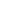 Штрафная (карательная) функция, которая выражается в различных мерах наказания виновного лица посредством возложения на правонарушителя личных, организационных или имущественных последствий неблагоприятного (отрицательного) характера (штраф, лишение специального права, звания, чина, награды, неустойка, обязательные и принудительные работы, лишение свободы и др.).Воспитательная функция выражается в косвенной цели формирования посредством правоприменительной практики привлечения к юридической ответственности у субъектов права в целом мотивации правомерного поведения. Превентивный характер данной функции позволяет предупреждать совершение новых правонарушений как со стороны лиц совершивших правонарушение (частная превенция), так и со стороны других субъектов права (общая превенция). Правовое воспитание связано в целом с проблемой формирования правовой культуры, правосознания и навыков правомерного поведения. Данная проблема связана со всем инструментарием правового воздействия, включая правовую идеологию, построенную на принципах права и юридической ответственности.Предупредительная функция выражается в общей и частной превенции, т.е. в предупреждении граждан и правонарушителя о возможных последствиях негативного характера в случае отступления от предписаний правовых норм.Охранительная функция выражается в самом предназначении юридической ответственности и ее применения за уже совершенные правонарушения в целях охраны прав и законных интересов физических и юридических лиц.Регулятивная функция связана с тем, что юридическая ответственность является составной частью правового регулирования, осуществлением регулятивной функции права. Она создает необходимые юридические условия и предпосылки для правообеспечительной реализации прав и обязанностей, устанавливая нормы поведения, регламенты, стандарты и другие позитивные правила юридического характера.Правонарушение: понятие, признаки, виды.Правонарушение – это противоправное, общественно-вредное деяние (действие или бездействие), виновно совершенное, деликтоспособное, то есть способно отвечать за свои поступки.Признаки правонарушения:1) вина лица2) только те неправомерные действия, которые совершены деликтоспособным субъектом права3) совершение действия или бездействия, то есть выражение деяния во вне. Мысли и намерения правонарушением не являются4) противоправность – объективное нарушение правовых норм5) общественно вредный характер деянияВина – психическое отношение лица к своему правонарушению к общественному вреду, которое оно причинило или могло причинить.Вина определяется в двух формах:1) в форме умысла, то есть это такая форма вины, при которой правонарушитель предвидит общественную опасность и противоправность правонарушения, предвидит наступление общественно вредных последствий и желает их наступления (прямой умысел) или не желает, но сознательно допускает их или относится к ним безразлично (косвенный умысел).2) Неосторожность – форма вины, при которой правонарушитель предвидит общественно вредные последствия, но безосновательно и самонадеянно рассчитывает на их предотвращение (легкомыслие), либо вообще не предвидит общественно вредных последствий, хотя мог и должен был предвидеть (преступная небрежность).Невинное причинение вреда имеет место в том случае, если лицо не должно было или не могло осознавать общественной опасности в своих действиях, предвидеть наступление общественно опасных последствий или не могло предотвратить наступление этих последствий.Юридический состав правонарушения – совокупность обязательных объективных и субъективных признаков, характеризующих деяние как правонарушение. Состоит из 4 элементов:1) субъект правонарушения – деликтосопосбное лицо, субъектом правонарушения может быть только вменяемое физическое лицо, достигшее возраста административной и иной ответственности.2) объект правонарушения – охраняемые правом общественные отношения и интересы.3) объективная сторона правонарушения – внешнее проявление поступка, выражается в действии или бездействии, представляющее общественную опасность или общественный вред. При исследовании объективной стороны правонарушения также анализируют время, место, обстоятельство, способ совершения правонарушения, размер причиненного вреда, причинную связь между причиненным вредом и совершенным деянием.4) субъективная сторона правонарушения – психическая деятельность лица, связанная с совершением правонарушения. Она характеризуется прежде всего виной.Виды правонарушения:1. По степени общественной опасности (вредности) подразделяются:1) преступление2) проступкиГражданско-правовые правонарушения (деликты) совершаются в сфере гражданских правонарушений и выражаются в неисполнении, в ненадлежащем исполнении обязательств, причинении вреда личности или имуществу.Административные правонарушения – посягают в основном на порядок государственного управления и общественный строй.Дисциплинарные правонарушения – противоправные нарушения трудовой, учебной, служебной, воинской и иной дисциплины.Уголовные правонарушения (преступления) – виновно совершенные общественно опасные деяния, запрещенные уголовным закономПричины правонарушений и пути их устранения.На сегодняшний день проблема возникновения причин правонарушений в обществе остается в юридической науке столь же сложной и противоречивой. Явно не достаточны и те практические усилия, которые тратит наше общество на предупреждение правонарушений и борьбу с ними. Иными стали и совершаемые в нашей стране правонарушения.Основная причина противоправного поведения человека связана с разнообразными противоречиями, направленными на дестабилизацию нормального функционирования социальной среды и индивида. Обострение этих противоречий вызывает рост правонарушений.Причины правонарушений нельзя отождествлять с условиями их совершения. Причина правонарушения находится в закономерной, необходимой связи со следствием, всегда вызывает ее. Условие же (в комплексе с другими обстоятельствами) лишь способствует формированию следствия (усиливая или ослабляя действие причины), не вызывая его с необходимостью.Среди правонарушений резко возросло количество преступлений, в настоящее время удельный вес уголовных дел значительно возрос. Преступления при этом становятся исключительно циничными и жестокими, нередко сопровождаются истязаниями и пытками жертв.Количество правонарушений совершаемых несовершеннолетними, молодежью также резко возросло. В большинстве случаев к таким правонарушениям относятся совершаемые грабежи, разбои, квартирные кражи и другие.На практике стали все чаще встречаться новые виды правонарушений, которые ранее не существовали, либо были единичными. В уголовном праве, например, это похищение людей, лжепредпринимательство, преднамеренное банкротство и другие. Объясняется это новыми условиями, в которое вступило современное российское общество.Определяя причину правонарушений и пути ее устранения, необходимо учитывать следующие принципиально важные положения:·Нельзя смешивать причину правонарушений в целом и причину конкретного правонарушения.·Следует различать причину умышленных и причину неосторожных правонарушений.·При объяснении правонарушений и их причины необходимо исходить из единства социального и биологического в природе и поведении человека.·Следует разграничивать причину, условия и поводы правонарушений.Причина правонарушения - это стремление лица удовлетворить (или проявить) противоправным (противозаконным) способом свои интересы, стремления и эмоции.Идеи о возможности полной ликвидации преступности и в целом правонарушений - беспочвенны и утопичны. С преступностью, правонарушениями можно и нужно бороться, предотвращать их, снижая тем самым их уровень, но полностью искоренить эти негативные явления невозможно.Условия, формирующие причину, усиливающие или ослабляющие ее действие, очень разнообразны. Их устранение - это и есть основные пути предотвращения правонарушений и борьбы с ними. В числе основных условий правонарушений в современном российском обществе можно выделить следующие условия:·Низкий уровень материальной жизни населения. Данное условие связано с изменениями в экономике страны, развитием рыночных отношений.·Низкий уровень правовой культуры граждан. Правовая культура граждан предполагает не только знание им правовых норм, но и ставшее внутренним убеждением стремление их выполнять.·Алкоголизм и наркомания. Эти крайне опасные для личности и общества явления быстро прогрессируют и получили широкое распространение в России. Причиняя непоправимый вред здоровью людей, уничтожая генетический фонд народа, эти явления питают преступность.·Несовершенство законодательства. Одной из важнейших задач любой законодательной системы является пресечение деяний, наносящих вред отдельному человеку или обществу в целом. Законодательство должно своевременно определять и фиксировать эти деяния в качестве правонарушений и устанавливать за них ответственность.·Недостаточно эффективная работа правоохранительных органов. Высокий уровень правонарушений в стране и постоянный их рост связан с тем, что правоохранительные органы работают пока еще неэффективно, не проявляют должной активности и наступательности в борьбе с преступностью, неоперативно реагируют на появление новых форм и видов правонарушений, уступают преступникам в технике, средствах связи и защиты.Данный перечень условий, формирующих причину правонарушений, не является исчерпывающим и постоянным.Никакие внешние обстоятельства не могут привести к правонарушению, пока они не стали движущим мотивом поведения личности, не преобразовались в побуждение его воли. На основе объективных причин и условий формируются субъективные причины и условия правонарушений, представляющие собой элементы социальной психологии, получающие проявление в искаженных потребностях и интересах. Именно они выполняют решающую роль при выборе правомерного или неправомерного поведения личности.Основные направления борьбы с правонарушениями предопределяются характером причин и условий, порождающих это условие.Правоохранительные органы ведут активную последовательную борьбу с правонарушениями, однако только они не в состоянии значительно снизить масштабы их распространенности в обществе. Для этого необходимо проведение комплекса экономических, социально-политических, организационных мероприятий, направленных на укрепление экономической системы, повышение материального благосостояния, сознательности, информативности и культуры граждан, наведение порядка и стабильности в развитии общественных отношений.Большая роль отводится правовоспитательной работе. Граждане должны быть информированы о правовых требованиях, предъявляемых к ним государством. Для устранения некоторых правонарушений важно проведение медико-биологических мероприятий против алкоголизма и наркомании.Необходимо повысить результативность деятельности самих правоохранительных органов, улучшить их материально-техническое оснащение. Наказание за совершенное противоправное деяние должно быть как неотвратимым, так и справедливым, то есть соответствовать тяжести содеянного и степени вины правонарушителя.Итак, правонарушения являются весьма распространенным явлением в обществе, затрагивают самые различные сферы жизни, обусловлены многообразными процессами. Они отличаются высоким динамизмом не только в границах определенного государства, но и в рамках отдельного региона, поэтому перечень причин порождающих правонарушения является открытым. Причина правонарушения находится в закономерной связи со следствием, всегда вызывает ее. Причину всегда формируют условия, ослабляющие, либо усиливающие ее действие.Юридическая техника: понятие, виды средств и приемы юридической техники. Требования, предъявляемые к юридическим терминам.Юридическая техника: понятие, значение, виды, характеристика основных средств и приемов.Юридическая техника – совокупность правил и приемов подготовки, рассмотрения, принятия и обнародования проектов нормативных правовых, правоприменительных, интерпретационных актов.Виды юридической техники: правотворческая (законодательная); интерпретационная; правореализационная (правоприменительная).Виды средств юридической техники:1. Средства юридического выражения воли законодателя: нормативное построение (норма права должна быть выражена в виде нормы предписания (гипотеза – диспозиция; гипотеза – санкция)); системное построение (норма права должна быть выражена в виде логической нормы (гипотеза – диспозиция – санкция); отраслевая типизация (каждая норма права должна быть помещена в соответствующую отрасль права).2. Средства словесно-документального изложения текста документа: реквизиты (наименование акта, его заголовок, дата принятия, вступление в действие, подписи и т.п.); структурное построение (определенный порядок расположения материала, его расчлененность и согласованность); юридическая терминология (совокупность слов и словосочетаний, в которых выражаются юридические понятия); стиль правового акта (система приемов наиболее целесообразного использования языковых средств в нормативных документах).Виды юридических терминов: общеупотребительные (дом, стол, машина, дерево); специальные не юридические (эпидемии, эпизоотия);специальные юридические (прокурор, адвокат, статут, подозреваемый).Требования, предъявляемые к юридическим терминам: единство (однозначность), общепризнанность, устойчивость, краткость, ясность и простота.Приемы (способы) юридической техники:По степени обобщения конкретных показателей: абстрактный (при формулировании нормы права используются обобщающая формулировка); казуистический (при формулировании нормы права последовательно перечисляются условия, при которых она действует).По способу изложения элементов юридической нормы: прямой (гипотеза, диспозиция и санкция изложены в одной статье нормативного правового акта); ссылочный (отдельные элементы нормы (или гипотеза; или диспозиция; или санкция) изложены в других конкретных статьях конкретного законы и к ним сделана отсылка); бланкетный (разновидность ссылочного. Но отсылка делается в общей форме, чаще всего путем упоминания соответствующих правил, инструкций, иных законодательных актов).Все юридические термины, употребляемые в юридической науке и законодательстве, подразделяются на три группы:1) общеупотребимые термины – используемые при изложении нормативного материала (такие термины в одинаковой мере используются в бытовой речи, художественной и научной литературе, в деловых документах, они просты и общепонятны);2) специально-технические термины – термины, заимствованные из области специальных знаний – техники, медицины, биологии. При использовании таких терминов законодателю необходимо придерживаться следующего правила: технические термины употребляются в том значении, которое закрепляют за ними соответствующие отрасли знаний;3) специально-юридические термины – термины, используемые для обозначения того или иного юридического понятия (“соучастие”, “укрывательство преступления”, “доверительное управление”, “эмансипация”, “необходимая оборона”, “судимость”, “залог”, “оферта”, “акцепт”, “иск” и т.д.). Как и технические, специальные термины удобны, поскольку они обозначают необходимое понятие, как говорят специалисты, максимально уплотняют словесную информацию, экономят средства передачи законодательной мысли. Чем больше в законодательном тексте терминов, тем более он точен и лаконичен. В то же время законодатель не должен перегружать нормативный текст специальной юридической терминологией, так как это создает определенные трудности для восприятия закона.В своей совокупности юридические термины образуют юридическую терминологию – основной и наиболее информативный пласт законодательства. При этом, занимая в законах относительно небольшой объем нормативного текста, юридическая терминология представляет основной их смысловой документ.Как в целом к законодательной лексике, так и к терминологии предъявляются определенные требования.Основные требования, предъявляемые ктерминологии. К ним относятся следующие:– единство юридической терминологии – употребление одних и тех же терминов в тексте нормативного акта в одном и том же смысле; правовому понятию должен соответствовать один и тот же термин в различных нормативных актах; разные правовые понятия не следует обозначать одним термином; близким по содержанию правовым понятиям следует присваивать сходные наименования, по возможности, однокоренные;– общепризнанность терминов – использование общепринятых терминов, соответствующих нормам литературного языка. Общепризнанность предполагает употребление терминов в своем прямом и общеизвестном значении. Использование терминов в переносном значении не допустимо. Требование общепризнанности предполагает использование благозвучных и стилистически правильных терминов;– стабильность, устойчивость терминологии – устойчивость терминов и ее неподверженность изменениям с принятием каждого нового закона. Использование законодательных новелл допускается в правотворческой практике. Однако неоправданные языковые новшества (чрезмерное применение неологизмов и модернизмов) ухудшают язык законодательства. В то же время устаревшие, неточные термины требуют замены. Наиболее удачной считается замена, введение новых терминов при проведении кодификационных работ. В этом случае такая процедура носит естественный характер;– точность терминологии – использование терминов с четким и строго очерченным смыслом; употребление слов и выражений обычно в более узком или специальном значении по сравнению с тем, какое они имеют в общелитературном языке; использование слов и выражений в прямом и первичном их значении; отказ от двусмысленных и многозначных терминов. Обстоятельства, исключающие юридическую ответственность. Обстоятельства, освобождающие от юридической ответственности.Обстоятельства, исключающие юридическую ответственность.Любое противоправное деяние, как уже отмечалось, влечет за собой юридическую ответственность. Однако из этого общего правила имеются исключения, связанные с особенностями криминогенных общественных отношений, когда законодательством специально оговариваются такие обстоятельства, при наступлении которых ответственность исключается.Невменяемость. Обусловленная болезненным состоянием психики или слабоумием неспособность лица отдавать себе отчет в своих действиях или руководить ими в момент совершения правонарушения. Законодатель выделяет два критерия невменяемости: медицинский (биологический) и юридический(психологический).Медицинский критерий предполагает следующие расстройства психической деятельности лица: душевная хроническая болезнь; временное расстройство деятельности; слабоумие; иное болезненное состояние психики.Под юридическим критерием понимается такое расстройство психической деятельности человека, при котором он теряет способность отдавать отчет в своих действиях либо не способен руководить своими действиями. Отсутствие способности отдавать отчет в своих действиях образует интеллектуальный моментюридического критерия.Не подлежит также наказанию лицо, совершившее преступление в состоянии вменяемости, но до вынесения судом приговора заболевшее душевной болезнью, лишающей его возможности отдавать отчет в своих действиях или руководить ими.Необходимая оборона. Она имеет место при защите гражданином своих прав и законных интересов, а также прав и законных интересов другого лица, общества, государства от преступного посягательства, независимо от возможности избежать его либо обратиться за помощью к другим лицам или органам власти.Защита от нападения, не сопряженного с насилием, опасным для жизни обороняющегося или другого лица, либо с угрозой применения такого насилия, является тоже правомерной, если при этом не было допущено превышения пределов необходимой обороны.Крайняя необходимость. Этот вид противоправного деяния допустим в случаях устранения опасности, угрожающей интересам государства, общественным интересам, личности или правам данного лица или других граждан, если эта опасность не могла быть устранена другими средствами, а причиненный вред является менее значительным, чем предотвращенный.Действие в состоянии крайней необходимости становится общественно полезным актом только при соблюдении ограничительных условий, относящихся к опасности и к мерам по ее устранению.Одно из условий крайней необходимости — наличие опасности, угрожающей интересам государства, общественным интересам, личности. Источниками опасности могут быть стихийные силы природы, животные, различного рода механизмы, человек и др.Второе условие состоит в наличии опасности, которая уже начала превращаться в действительность в форме причинения вреда или создания реальных условий, при которых правоохраняемым интересам грозит неминуемая опасность. Причинение вреда можно считать оправданным только тогда, когда у человека не было другого выхода, и он мог спасти более ценное благо лишь путем причинения вреда правоохраняемому интересу. Для подавляющего большинства граждан совершение действий в состоянии крайней необходимости является субъективным правом.Казус. В силу многообразия общественных отношений многие из них трудно заранее предусмотреть и закрепить законодательно, поэтому они не подпадают под действие права. Государство охватывает правовыми рамками лишь те из них, которые на сегодняшний день являются наиболее важными и актуальными, т.е. требуют правового разрешения.Основание освобождения от юридической ответственностиПравовые институты исключения юридической ответственности и освобождения от нее существенно отличаются друг от друга. У них разные основания.Если в первом случае мы имеем дело с правонарушениями, за которые ответственность не наступает в силу определенных юридических условий или физического состояния лица, то во втором — ответственность уже имеет место и речь идет исключительно о правовых основаниях возможного освобождения от нее. Такими основаниями могут быть:1. Изменение обстановки ко времени рассмотрения дела в суде, когда деяние перестает быть общественно опасным.Под изменением обстановки понимаются значительные изменения жизненных условий по сравнению с теми, которые существовали к моменту совершения правонарушения. Это может быть связано с политическими, экономическими, организационно-хозяйственными изменениями в масштабе страны и т.д.2. Само лицо перестало быть общественно опасным в силу последующего безупречного поведения и добросовестного отношения к труду.Под безупречным понимается такое поведение, которое соответствует требованиям норм права. Безупречность представляет собой отсутствие оснований для упрека или нареканий в процессе производственных отношений, а также честное выполнение лицом своих трудовых обязанностей.3. Замена уголовного наказания другим (административным, дисциплинарным) или передача лица на поруки, в товарищеский суд. Основаниями наступления не уголовной, а иных видов ответственности служат обстоятельства, характеризующие как деяние, так и лицо, его совершившее:а) преступление не представляет большой общественной опасности;б) исправление и перевоспитание возможно без применения уголовного наказания.4. Условно-досрочное освобождение от наказания. Эта мера заключается в освобождении осужденного при определенных, указанных в законе, основаниях от дальнейшего отбывания до истечения срока, назначенного приговором суда, под условием несовершения в течение оставшейся неотбытой части наказания, от отбытия которой осужденный освобождается. Условно-досрочное освобождение может быть применено к осужденному лишь в том случае, если он примерным поведением и честным отношением к труду доказал свое исправление, но после тактического отбытия не менее половины назначенного срока наказания.5. Отсрочка исполнения приговора, особенно в отношении несовершеннолетних.При назначении наказания лицу, которое впервые осуждено к лишению свободы на срок до трех лет, суд с учетом характера и степени общественной опасности совершенного преступления, личности виновного и иных обстоятельств дела, а также возможности его исправления и перевоспитания без изоляции от обществаможет отсрочить исполнение приговора в отношении такого лица.При отсрочке исполнения приговора суд может обязать осужденного в определенный срок устранить причиненный вред, поступить на работу, не посещать определенные места, не выезжать с места постоянного жительства и т.д.6. Освобождение от уголовной ответственности на основании акта амнистии.7. Освобождение от уголовной ответственности на основании акта помилования.8. Освобождение от наказания за совершение деяния, преступность и наказуемость которого были после вступления в законную силу приговора суда, назначившего это наказание, устранены уголовным законом,Законность: понятие, принципы, гарантии.Законность- это основанное на законодательстве требование общества и государства, заключающееся в точной и неуклонной реализации правовых норм всеми и повсеместно. Суть этого требования заключается в добросовестном, ответственном соблюдении, исполнении, использовании и применении правовых норм, оно предусматривает, прежде всего, активное участие в управлении государственными и общественными делами на основе и в рамках закона.Под принципами (требованиями) законности следует понимать основные, исходные положения правовой жизни и деятельности общества и государства. Теперь рассмотрим основными принципами (требованиями) законности являются:1. Всеобщность законности означает, что в государстве все равны перед законом. Равенство распространяется на всех должностных лиц, какое бы служебное положение они не занимали, на всех граждан, независимо от их социального положения, благосостояния, национальных, религиозных, расовых и других признаков. Обеспечить равенство в сфере производства материальных благ, поставить товаропроизводителей в одинаковые условия - главная задача закона правового государства. Реализация принципа всеобщности законности обеспечивает развитие демократии, прав и свобод личности, а также одинаковую ответственность всех субъектов общественных отношений перед законом.2. Верховенство закона проявляется в том, что законы в государстве имеют высшую юридическую силу по отношению к другим нормативно-правовым актам. Все остальные нормативно-правовые акты являются подзаконными, они должны соответствовать конституции и принимаются на основе и во исполнение законов. Важное значение имеет установление законом иерархии правовых актов. Четкое разделение властей представительной (законодательной), исполнительной и судебной обеспечивает развитие и утверждение в стране демократии. Акты органов исполнительной власти тоже должны быть подзаконными актами, т.е. соответствовать требованиям закона и издаваться на основании и во исполнение актов соответствующего законодательного органа - федерального, субъекта федерации, либо местного органа.Вместе с тем законность требует от подчиненных отраслевых и местных органов, чтобы их акты не расходились с актами федеральных органов.3. Единство (единообразие) законности состоит в установлении единообразного понимания законов и подзаконных актов, их толкования и применения; в соблюдении единых, установленных для всех граждан, органов и организаций государства нормативно-правовых актов; единстве юридической (нормативной) основы законности. Единство нужно понимать так, что все законы государства имеют одинаковую силу на территории всей Российской Федерации.Однако не учитывать местных условий нельзя. Законность должна гарантировать определенную свободу действий субъектов федерации, местных органов, способствовать развертыванию творческой инициативы. Единообразное понимание законности - свидетельство высокой правовой культуры. Указанный принцип не должен сковывать инициативы субъектов Федерации, местных органов самоуправления, учитывающих свои специфические особенности. Особенно важно поддерживать правовую культуру управленцев, от деятельности которых во многом зависит состояние правопорядка.4. Гарантированность основных прав и свобод граждан предполагает, что государство обеспечивает своим гражданам такие права и свободы, которые зафиксированы в международных правовых документах. В международных актах закреплены общепризнанные стандарты прав и свобод человека и гражданина и тем самым установлен уровень, который не может быть занижен государством. Всеобщая Декларация прав человека (1948 г.) и Международные пакты о гражданских и политических правах (1966 г.) суммировали универсальный характер прав и свобод, необходимых для цивилизованной жизнедеятельности человека: они не могут быть объектом никаких ограничений, кроме тех, которые предусмотрены законом, необходимы для охраны государственной безопасности, общественного порядка, здоровья или нравственности населения или прав и свобод других.Гарантированность прав и свобод человека и гражданина выражается в конституционной обязанности государства защитить права и свободы человека и гражданина.5. Неотвратимость наказания за совершение правонарушения состоит в том, что каждое совершенное правонарушение должно быть раскрыто, а виновные в его совершении подвергнуты соответствующему наказанию за содеянное. Наказание должно быть справедливым. Суд обязан при назначении наказания учитывать все обстоятельства дела, в том числе смягчающие и отягчающие обстоятельства. Наказание - не просто мера предупреждения, сочетающая в себе кару и воспитание. Наказание - это юридический институт и одновременно социальный институт в руках государства, средство обеспечения законности и правопорядка.6. Недопустимость подмены законности целесообразностью, их противопоставления означает, что субъектам правовых отношений предоставляется возможность принимать наиболее эффективные, целесообразные решения в границах правового поля, определенного нормой права. Субъектам права запрещается выходить за правовое поле, нарушать нормативно-правовые акты, они обязаны руководствоваться исключительно требованиями законности. Любые попытки объяснить отступление от действующего законодательства целесообразностью недопустимы. Безусловно, из всех важных принципов права, как в сфере правотворчества, так и при реализации норм права основным является его целесообразность. Но целесообразность права не может и не должна быть отчуждена или противопоставлена другим принципам права и в первую очередь - законности.Осуществление законности предполагает применение правовой нормы в соответствии с ее смыслом и буквой. Нельзя оправдывать отступление от точного применения норм права ссылкой на быстро изменяющуюся обстановку, неспособностью закона поспевать за бурно развивающейся жизнью. Этого нельзя допускать потому, что сам законодатель при издании закона (нормы права) максимально учитывает возможные в будущем изменения в социальной жизни, ее разнообразие и динамизм. Если в реальной действительности произошли изменения, вызывающие необходимость установления новой нормы либо изменение или отмену действующей правовой нормы, то это- концепция законодателя, а не органа, применяющего нормы права. Пока закон не отменен или не изменен в установленном порядке, он должен строго и неуклонно соблюдаться и исполняться всеми.7. Связь законности и культурысостоит в том, что уровень законности напрямую зависит от уровня общей и правовой культуры граждан и должностных лиц. Связь законности и культуры приобретает особую актуальность в период строительства демократичного, правового государства. Связь законности с культурным строительством проявляется в различных формах и направлениях, начиная с подготовки законопроектов, применения на практике принятых норм права и кончая правовым воспитанием и повышением правосознания населения. Законность служит важным средством развития, укрепления и охраны завоеваний культуры. По мере повышения культурного уровня населения законность становится все более существенным фактором культурного строительства. Высокая культура, образованность и организованность людей образуют в свою очередь главную предпосылку строгого проведения в жизнь требований законов. Высокая правовая культура означает не только формально хорошее знание законов (норм права), но и глубокое уважение законов, умение применять их.Следует также отметить, что, несмотря на свою значимость, требования законности не претворяются в жизнь автоматически, стихийно. Чтобы правовые предписания не остались на бумаге (и тем более не нарушались), необходимы соответствующие условия и определенный комплекс организационных, идеологических, политических, юридических мер, обеспечивающих реализацию, т. е. гарантии законности.Гарантии законности -это объективные условия и субъективные факторы, а также специальные средства, обеспечивающие режим законности. Среди данных гарантий нужно четко различать общие условия (объективные (экономические, политические и т.д.) условия общественной жизни, в которых осуществляется правовое регулирование. Эти условия создают макросреду реализации права, его функционирования, предопределяя в известной степени и специальные средства по укреплению законности) и специальные средства.общие условия, выступающие гарантиями законности.1. Экономические условия. Это состояние экономического развития общества, организация системы хозяйствования и т.д. Условиями, обеспечивающими законность, здесь выступают такие факторы, как степень организованности в экономической сфере, ритмичная работа всего хозяйственного организма, постоянный рост производительности труда и объема производства, устойчивая денежная система и т.д. Подобные факторы самым непосредственным образом влияют на состояние законности.2. Политические условия. Основным политическим условием стабильной законности является сильная государственная власть.3. Идеологические условия. Состояние законности во многом определяется уровнем политической, правовой и общей культуры населения. Законность предполагает такой уровень правовой культуры, когда уважение к праву, закону является личным убеждением человека, причем не только рядового гражданина, но в первую очередь государственного служащего, законодателя.4. Социальные условия. Законопослушание граждан, их уважение к закону, реализация его предписаний во многом зависят от положения, сложившегося в социальной сфере.5. Правовые условия. Состояние законности как политико-правового явления обусловлено состоянием самого права, системы законодательства. Действующее законодательство должно быть достаточно полным, стабильным, обеспечиваться высоким уровнем юридической техники, необходимыми механизмами реализации и охраны. Важное значение для реализации права и уровня законности имеют используемые законодателем правовые средства, методы, способы и типы правового регулирования, принципы, на которых строится законодательство.Гарантиями законности являются также соответствующие субъективные факторы. Среди них можно отметить состояние правовой науки, полноту и развитие в ней прогрессивных гуманистических идей, положений, научно-теоретических конструкций. Непосредственное влияние на уровень законности оказывают господствующие в науке научно-теоретические концепции.А) Специальные средства законности-это юридические и организационные средства, предназначенные исключительно для обеспечения законности. Среди них можно выделить юридические и организационные гарантии (средства).Б) Юридические гарантии - совокупность закрепленных в законодательстве средств, а также организационно-правовая деятельность по их применению, направленная на обеспечение законности, на беспрепятственное осуществление, защиту прав и свобод. Юридические гарантии сопряжены с общими условиями и определяются ими. Они юридически опосредуют их, выступая в качестве их юридической формы, не сливаясь, однако, с ними и не утрачивая своего юридического качества (формально-нормативное закрепление, процессуальный порядок реализации, государственное обеспечение). При этом юридические гарантии немыслимы вне своего социального содержания.Среди юридических гарантий различают следующие:1) Средства выявления (обнаружения) правонарушений. К ним относится деятельность прокуратуры, органов предварительного расследования, Конституционного Суда и т.д. Эти гарантии связаны с работой компетентных государственных органов, направленной на обнаружение правонарушений с целью их пресечения и устранения их последствий. Некоторые гарантии связаны с деятельностью граждан. Таково, например, конституционное право на обжалование незаконных действий должностных лиц в суд.2) Средства предупреждения правонарушений. Это закрепленные в праве средства, позволяющие предотвратить возможные правонарушения. Предупредительную роль играют, например, такие средства, как досмотр багажа в аэропорту, таможенный досмотр и т.д.3) Средства пресечения правонарушений. К ним относятся средства, направленные на пресечение, недопущение правонарушений, нарушений прав, свобод граждан и организаций. Это задержание, арест, обыск, подписка о невыезде, другие меры пресечения, отмена незаконных актов.4) Мерами защиты и восстановления нарушенных прав, устранения последствий правонарушений являются принудительное взыскание средств на содержание ребенка (алиментов), виндикация (принудительное изъятие имущества из чужого незаконного владения) и др.5) Юридическая ответственность. Под ней понимается наказание лица, виновного в совершении правонарушения. Данное средство является важнейшим и необходимым для укрепления законности, причем его эффективность определяется не жестокостью, а неотвратимостью.6) Процессуальные гарантии.7) Правосудие - деятельность судов, осуществляемая путем рассмотрения и разрешения гражданских и уголовных дел с целью всемерного укрепления законности.В) Под организационными гарантиями понимаются различные мероприятия организационного характера, обеспечивающие укрепление законности, борьбу с правонарушениями, защиту прав граждан. Сюда относятся кадровые, организационные меры по созданию условий для нормальной работы юрисдикционных и правоохранительных органов, образование в структуре последних специальных подразделений (для борьбы с организованной преступностью, с коррупцией и т.д).Правопорядок и общественный порядок, их соотношение. Общественный порядок – состояние упорядоченности общественных отношений, основанной на соблюдении и исполнении всеми субъектами всех действующих социальных норм.Правопорядок – состояние упорядоченности общественных отношений, основанной на соблюдении всеми субъектами права всех действующих на территории государства норм права.Особенности правопорядка:1) запланирован в нормах права;2) возникает в результате реализации норм права;3) обеспечивается государством;4) создает условия для организованности общественных отношений, создает условия для такой жизни, делает человека более свободным;5) выступает итогом законности.Конкретно различия между правопорядком и общественным порядком заключаются в следующем:1) они не совпадают по своему генезису, происхождению, эволюции; если общественный порядок исторически возникает вместе с возникновением и становлением человеческого общества как его органическая часть и условие существования, то правопорядок в качестве политико-юридического явления зарождается гораздо позже, а именно когда возникают публичная власть, право, законы; он - атрибут государства;2) у них разная нормативная основа; если правопорядок базируется на праве и является в конечном счете результатом его реализации, то общественный порядок есть следствие соблюдения не только правовых, но и всех иных социальных норм общества;3) они по-разному обеспечиваются; если правопорядок опирается на особый аппарат принуждения, то общественный порядок - на силу общественного мнения, меры негосударственного воздействия; за первым стоит мощь государства, за вторым - влияние (давление) всего общества;4) при нарушении правопорядка и общественного порядка возникают разные последствия; в первом случае могут быть применены юридические санкции, во втором - только меры морального характера;5) наконец, как уже отмечалось, правопорядок и общественный порядок не тождественны по своему объему, содержанию, элементному составу; последний по указанным выше причинам шире первого.Соотношение правопорядка с общественным порядком:· 1) они не совпадают по своему происхождению, ОП возникает вместе со становлением общества, ПП - когда возникает право, публичная власть, государство;· 2) разная нормативная основа: ПП основывается на праве, ОП – на соблюдении всех социальных норм;· 3) по-разному обеспечиваются: ПП – особым аппаратом принуждения, ОП – общественным мнением, негосударственными средствами воздействия;· 4) при их нарушении возникают разные последствия: ПП – применяются юридические санкции, ОП – меры морального характера;· 5) ОП шире по объему, содержанию, элементному составу шире ПП.Разделение властей как принцип правового государства.Главное требование принципа разделения властей, сформулированное еще Дж. Локком, Ш.Л. Монтескье, Ж.Ж. Руссо, заключается в том, что для утверждения политической свободы, обеспечения законности и устранения злоупотреблений властью со стороны какой-либо социальной группы, учреждения или отдельного лица необходимо разделить государственную власть на законодательную (избранную народом и призванную вырабатывать стратегию развития общества путем принятия законов),исполнительную(назначаемую представительным органом власти и занимающуюся реализацией данных законов и оперативно-хозяйственной деятельностью) исудебную(выступающую гарантом восстановления нарушенных прав, справедливого наказания виновных). Причем каждая из этих властей, являясь самостоятельной и сдерживающей друг друга, должна осуществлять свои функции посредством особой системы органов и в специфических формах.Принцип разделения властей не исключает, а предполагает единство и взаимодействие властей, а также определенное верховенствозаконодательной власти, конституционные решения которой обязательны для всех.Система “сдержек и противовесов”, установленная в конституции, законах, представляет собой совокупность правовых ограничений в отношении конкретной государственной власти: законодательной, исполнительной, судебной.Так, применительно к законодательной власти используется довольно жесткая юридическая процедура законодательного процесса, которая регламентирует основные его стадии. В системе противовесов важную роль призван играть президент, который имеет право применить отлагательное вето при поспешных решениях законодателя. Деятельность конституционного суда также можно рассматривать в качестве правосдерживающей, ибо он имеет право блокировать все антиконституционные акты.В отношении исполнительной власти используются ограничения ведомственного нормотворчества и делегированного законодательства, запреты на принятие ею актов, затрагивающих такие отношения, которые должны быть урегулированы только законом. Сюда можно отнести сроки президентской власти, импичмент, вотум недоверия правительству, запрет ответственным работникам исполнительных органов избираться в состав законодательных структур, заниматься коммерческой деятельностью.Для судебной власти тоже есть правоограничивающие средства, закрепленные в конституции, процессуальном законодательстве:презумпция невиновности, право на защиту, равенство граждан перед законом и судом, гласность и состязательность процесса, отвод судей и т.п.Кроме всего прочего, фиксируются правоограничения, которые запрещают осуществлять функции, принадлежащие по закону другому органу. Деятельность государственных структур должна ограничиваться их компетенцией, которая основывается на принципе “дозволено только то, что прямо разрешено законом”.Принцип разделения властей должен иметь своим следствием не просто распределение функций между различными звеньями государственного аппарата, а создание трех относительно независимых сфер властвования с действующими в каждой из этих сфер особыми структурами. Рациональность данной теории заключается прежде всего в попытке предотвратить бесконтрольную концентрацию властных полномочий в каком-либо одном политическом учреждении. Последняя неминуемо оборачивается созданием деспотической власти и нарушением прав и свобод человека и гражданина. Принцип разделения властей в различных модификацияхприсутствует ныне в конституциях и политических системах демократических обществ.